Муниципальное бюджетное общеобразовательное учреждение«Крючковская средняя общеобразовательная школаБеляевского района Оренбургской областиАДАПТИРОВАННАЯОСНОВНАЯОБЩЕОБРАЗОВАТЕЛЬНАЯ ПРОГРАММА ОСНОВНОГО ОБЩЕГО ОБРАЗОВАНИЯ ОБУЧАЮЩИХСЯС НАРУШЕНИЯМИ ОПОРНО-ДВИГАТЕЛЬНОГО АППАРАТАОБЩИЕ ПОЛОЖЕНИЯ	6АДАПТИРОВАННАЯОСНОВНАЯОБЩЕОБРАЗОВАТЕЛЬНАЯ ПРОГРАММА ОСНОВНОГО ОБЩЕГО ОБРАЗОВАНИЯ ОБУЧАЮЩИХСЯСНАРУШЕНИЯМИ ОПОРНО-ДВИГАТЕЛЬНОГО АППАРАТА(ВАРИАНТ6.1)МБОУ"Крючковская СОШ"	13Целевойраздел	13Пояснительнаязаписка	13Планируемые результаты освоения обучающимися с нарушениями опорно-двигательного аппарата адаптированной основной общеобразовательной программы основногообщегообразования	17Система оценки достижения обучающимисяснарушениями опорно-двигательного аппарата планируемых результатов освоения адаптированной основной общеобразовательной   программы   основного   общего образования…………………………………………. 22Содержательныйраздел	23Направление и содержание программыкоррекционной работы……... 24Организационныйраздел	45Учебныйплан	45Система условий реализации адаптированной основной образовательной программы основного общего образования обучающихся с нарушениямиопорно-двигательногоаппарата	50АДАПТИРОВАННАЯОСНОВНАЯОБЩЕОБРАЗОВАТЕЛЬНАЯ ПРОГРАММА ОСНОВНОГО ОБЩЕГО ОБРАЗОВАНИЯ ОБУЧАЮЩИХСЯСНАРУШЕНИЯМИ ОПОРНО-ДВИГАТЕЛЬНОГО АППАРАТА(ВАРИАНТ6.2) МБОУ «Крючковская СОШ»	57Целевойраздел	57Пояснительная записка	57Планируемые результаты освоения обучающимися с нарушениями опорно-двигательного аппарата адаптированной основной общеобразовательной программы основногообщегообразования…… 62Система оценки достижения обучающимисяснарушениями опорно-двигательного аппарата планируемых результатов освоения адаптированной основной общеобразовательной программы основного общего образования………………………..………………………………..67Содержательныйраздел………………………………………………….68Программа формирования универсальныхучебныхдействий……… 68Программы учебных предметов, курсовкоррекционно-развивающейобласти……………………………………………………….70Программа духовно-нравственногоразвития,воспитания………….. 112Программа формирования экологическойкультуры,здорового и безопасногообразажизни……………………………………………….. 114Программакоррекционнойработы…………………………………… 117Программавнеурочнойдеятельности………………………………… 119Организационныйраздел……………………………………………… 120Учебныйплан………………………………………………………….. 120Система условий реализации адаптированной основной общеобразовательной программы основногообщегообразования… 136АДАПТИРОВАННАЯОСНОВНАЯ ОБЩЕОБРАЗОВАТЕЛЬНАЯ ПРОГРАММА ОСНОВНОГО ОБЩЕГО ОБРАЗОВАНИЯ УМСТВЕННО ОТСТАЛЫХОБУЧАЮЩИХСЯ С НАРУШЕНИЯМИ ОПОРНО-ДВИГАТЕЛЬНОГО АППАРАТА (ВАРИАНТ 6.3)………... 144АДАПТИРОВАННАЯОСНОВНАЯОБЩЕОБРАЗОВАТЕЛЬНАЯ ПРОГРАММА ОСНОВНОГООБЩЕГО ОБРАЗОВАНИЯ ОБУЧАЮЩИХСЯ С ТЯЖЕЛЫМИ МНОЖЕСТВЕННЫМИ НАРУШЕНИЯМИ РАЗВИТИЯ(ВАРИАНТ6.4.)	232Целевойраздел	232Пояснительнаязаписка	232Содержательныйраздел	240Программа формирования базовыхучебныхдействий	240Программа учебных предметов, курсов коррекционно-развивающейобласти	240Программа нравственногоразвития(воспитания)	257Программа формирования экологическойкультуры,здорового и безопасногообразажизни	258Программакоррекционнойработы	259Программавнеурочнойдеятельности	260Организационныйраздел	261Учебныйплан	261Система условий реализации адаптированной основной образовательной программы основного общего образования обучающихся с задержкойпсихическогоразвития	271ОБЩИЕ ПОЛОЖЕНИЯОпределение и назначение адаптированной основной общеобразовательной программы основного общего образования обучающихся с нарушениями опопрно-двигательного аппаратаАдаптированная основная общеобразовательная программа (далееАООП) основного общего образования (далее ООО) для обучающихся с НОДА – это образовательная программа, адаптированная для обучения детей с нарушениями опорно- двигательного аппарата, учитывающая особенности их психофизического развития, индивидуальные возможности, обеспечивающая коррекцию нарушений развития и социальную адаптацию.АООПООО для	обучающихся сНОДАМБОУ	«Крючковскаясредняя общеобразовательная школа» самостоятельноразработанаи утверждена МБОУ«Крючковской	средней	общеобразовательной школой»	осуществляющей	образовательную	деятельность в соответствии с	федеральным государственным образовательным стандартомосновногообщегообразованиядлядетейсНОДАна основе   Примерной адаптированной основной	общеобразовательной программы основного общего образования для обучающихсясНОДА.Адаптированная основная образовательная программа основного общего образования для обучающихся сНОДА МБОУ«Крючковская средняя общеобразовательная школа» определяет содержание образования, ожидаемые результаты и условия ее реализации.Нормативно-правовую базу разработки АООП ООО для обучающихся с НОДА МБОУ «Крючковская средняя общеобразовательная школа» составляют:Федеральный закон Российской Федерации «Об образовании в Российской Федерации» N 273-ФЗ (в ред. Федеральных законов от 07.05.2013 N 99-ФЗ, от 23.07.2013 N203-ФЗ);Федеральный государственный образовательный стандарт основного общего образования для обучающихся сОВЗ;Нормативно-методические документы Минобрнауки Российской Федерации и другие нормативно-правовые акты в области образования;Примерная адаптированная основная общеобразовательная программа основного общего образования (ПрАООП) на основе ФГОС для обучающихся сОВЗ;Устав образовательнойорганизации.Структура адаптированной основной общеобразовательной программы основного общего образования обучающихся с нарушениями опорно-двигательного аппарата МБОУ «Крючковская средняя общеобразовательная школа»Адаптированная основная образовательная программа  основного общего образования для обучающихся сНОДА МБОУ«Крючковская средняя общеобразовательная школа» состоит из двух частей1:обязательнойчасти,части, формируемой участниками образовательныхотношений.Соотношение частей и их объем определяется ФГОС основного общего образования для обучающихся с НОДА.В соответствии с требованиями ФГОС ООО для обучающихся с нарушениями опорно-двигательного аппарата МБОУ «Крючковская средняя общеобразовательная школа» может создавать1Статья 11, часть 3.1 Федерального закона Российской Федерации «Об образовании в Российской Федерации» N 273-ФЗ (в ред. Федеральных законов от 07.05.2013 N 99-ФЗ, от 23.07.2013 N 203-ФЗ).дифференцированные адаптированные общеобразовательные программы с учетом особых образовательных потребностей разных групп обучающихся (в соответствии с ФГОС варианты 6.2, 6.3, 6.4).В структуре каждого варианта адаптированной программы представлены:Пояснительная записка, в которой раскрыты: цель и задачи ОП, срок освоения АООП и АОП, психолого-педагогическая характеристика обучающихся (требования к развитиюобучающихся).Планируемые результаты освоения обучающимися адаптированных образовательных программ основного общего образования.Содержаниеобразования:Учебный план, включающий календарный график организации учебного процесса (Примерный календарный учебныйграфик).Рабочие программы учебныхпредметов.Программа духовно-нравственногоразвития.Программы коррекционныхкурсов.Программа формирования универсальных учебных действий у обучающихся с НОДА на ступени основного общегообразования.Программа формирования экологической культуры, здорового  и безопасного образажизни.Программа внеурочнойдеятельности.Система оценки достижения обучающимися планируемых результатов освоения адаптированной основной образовательной программы основного общегообразования.Условия реализацииООП:кадровыеусловия,финансово-экономическиеусловия,материально-техническиеусловия.Принципы и подходы к формированию адаптированной основной общеобразовательной программы основного общего образования обучающихся с нарушениями опорно-двигательного аппаратаВ основу разработки АООП ООО для обучающихся с нарушениями опорно-двигательного аппарата МБОУ «Крючковская средняя общеобразовательная школа» заложены дифференцированный и деятельностный подходы.Дифференцированный подход к построению АООП ООО для детей с НОДА МБОУ «Крючковская средняя общеобразовательная школа» предполагает учет особых образовательных потребностей этих обучающихся, которые проявляются в неоднородности возможностей освоения содержания образования. Это предусматривает возможность создания с учетом типологических и индивидуальных особенностей развития разных вариантов образовательной программы, в том числе и на основе индивидуального учебного плана. Варианты АООП создаются в соответствии с дифференцированно сформулированными в ФГОС ООО обучающихся с НОДА требованиямик:структуре образовательнойпрограммы;условиям реализации образовательнойпрограммы;результатам образования.Применение дифференцированного подхода к созданию образовательных программ обеспечивает разоообразие содержания, предоставляя детям с НОДА возможность реализовать индивидуальный потенциал развития.Деятельностный подход основывается на теоретических положениях отечественной психологической науки,  раскрывающих основные закономерности процесса обучения и воспитания обучащихся, структуру образовательной деятельности сучетом общихзакономерностей развития детей с нормальным и нарушенным развитием.Деятельностный подход в образовании строится на признании того, что развитие личности обучающихся с НОДА младшего  школьного возраста определяется характером организации доступной им деятельности (предметно-практической иучебной).Основным средством реализации деятельностного подхода в образовании является обучение как процесс организации познавательной и предметно-практической деятельности обучающихся, обеспечивающий овладение ими содержания образования.В контексте разработки АООП основного общего образования для обучающихся с НОДА МБОУ «Крючковская средняя общеобразовательная школа» реализация деятельностного подхода обеспечивает:придание результатам образования социально и личностно значимого характера;прочное усвоение обучающимися с НОДА знаний и опыта разоообразной деятельности и поведения, возможность их самостоятельногопродвижениявизучаемыхобразовательныхобластях;существенное повышение мотивации и интереса к учению, приобретению нового опыта деятельности иповедения;обеспечение условий для общекультурного и личностного развития обучающихся с НОДА на основе формирования универсальных учебных действий, которые обеспечивают не только успешное усвоение ими системы научных знаний, умений и навыков (академических результатов), позволяющих продолжить образование на следующей ступени, но и жизненной компетенции, составляющей основу социальнойуспешности.В основу формирования адаптированной основной общеобразовательной программы основного общего образования обучающихся с НОДА МБОУ «Крючковская средняя общеобразовательная школа» положены следующие принципы:- принципы государственной политики РФ в области образования2 (гуманистический характер образования, единство образовательного пространства на территории Российской Федерации, светский характер образования, общедоступность образования, адаптивность системы образования к уровням и особенностям развития и подготовки обучающихся и воспитанников и др.);принцип учета типологических и индивидуальных образовательных потребностей обучающихся;принцип коррекционной направленности образовательного процесса;принцип развивающей направленности образовательного процесса, ориентирующий его на развитие личности обучающегося и расширение его «зоны ближайшего развития» с учетом особых образовательных потребностей;онтогенетическийпринцип;принцип преемственности, предполагающий при проектировании АООП ориентировку на программу основного общего образования, что обеспечивает непрерывность образования обучающихся сНОДА;принцип целостности содержания образования: содержание образования едино; в основе структуры содержания образования лежит не понятие предмета, а понятие «образовательнойобласти»;2	Статья 3 часть 1 Федерального закона Российской Федерации «Об образовании в Российской Федерации» N 273-ФЗ (в ред. Федеральных законов от 07.05.2013 N 99-ФЗ, от 23.07.2013 N203-ФЗ).принцип направленности на формирование деятельности, обеспечивает возможность овладения детьми с НОДА всеми видами доступной им предметно-практической деятельности, способами и приемами познавательной и учебной деятельности, коммуникативной деятельности и нормативнымповедением;принцип переноса знаний и умений и навыков и отношений, сформированных в условиях учебной ситуации, в деятельность в жизненной ситуации, что обеспечит готовность обучающегося к самостоятельной ориентировке и активной деятельности в реальном мире, в действительнойжизни;принцип сотрудничества ссемьей.АДАПТИРОВАННАЯ ОСНОВНАЯ ОБЩЕОБРАЗОВАТЕЛЬНАЯ ПРОГРАММА ОСНОВНОГООБЩЕГООБРАЗОВАНИЯОБУЧАЮЩИХСЯ С НАРУШЕНИЯМИ ОПОРНО- ДВИГАТЕЛЬНОГО АППАРАТА (ВАРИАНТ 6.1)МБОУ«КРЮЧКОВСКАЯ СРЕДНЯЯОБЩЕОБРАЗОВАТЕЛЬНАЯ ШКОЛА»ЦелевойразделПояснительнаязапискаЦель реализации АООП ООО МБОУ «Крючковская средняя общеобразовательная школа»: обеспечение планируемых результатов по достижению выпускником с НОДА целевых установок, знаний, умений, навыков, компетенций и компетентностей, определяемых личностными, семейными, общественными, государственными потребностями и возможностями обучающегося, индивидуальными особенностями его развития и состояния здоровья.Вариант 6.1. адресован обучающимся с НОДА, достигшим к моменту поступления в школу уровня развития, близкого возрастной норме и имеющим положительный опыт общения со здоровыми сверстниками.Обучающийся с НОДА получает образование, сопоставимое на всех его уровнях, с образованием здоровых сверстников, находясь в их среде и в те же календарные сроки.Он полностью включён в общий образовательный поток (инклюзия) и по окончании школы может получить такой же документ об образовании, как и его здоровые сверстники. Осваивая основную образовательную Программу, требования к которой установленыдействующим ФГОС, обучающийся с НОДА имеет право на прохождение текущей, промежуточной и государственной итоговой аттестации в иных формах3. Эти специальные условия аттестаций конкретизируются применительно к особенностям обучающихся с НОДА по первому варианту ФГОС.В случае необходимости среда и рабочее место обучающегося с НОДА должны быть специально организованы в соответствии с особенностями ограничений его здоровья.Обязательной является систематическая специальная помощь – создание условий для реализации особых образовательных потребностей. Основная образовательная Программа (требования к которой установлены действующим ФГОС), обязательно поддерживается Программой коррекционной работы, направленной на развитие жизненной компетенции ребенка и поддержку в освоении основной общеобразовательной Программы. Таким образом,  программа коррекционной работы является неотъемлемой частью основной образовательной программы, осваиваемой обучающимся с НОДА. Требования к структуре, условиям и результатам коррекционной работы для каждого уровня образования задаются Стандартом образования обучающихся с НОДА применительно к каждой категории детей в данномварианте.Принципы и подходы к формированию АООП ООО МБОУ«Крючковскаясредняя общеобразовательная школа»Представлены в разделе 1. Общие положения.Психолого-педагогическая характеристика обучающихся с НОДА3Пункт 13 статьи 59 Федерального закона Российской Федерации «Об образовании в Российской Федерации»N 273-ФЗ (в ред. Федеральных законов от 07.05.2013 N 99-ФЗ, от 23.07.2013 N 203-ФЗ).Категория детей с нарушениями опорно-двигательного аппарата - неоднородная по составу группа школьников. Группа обучающихся с нарушениями опорно-двигательного аппарата объединяет детей со значительным разбросом первичных и вторичных нарушений развития. Отклонения в развитии у детей с такой патологией отличаются значительной полиморфностью и диссоциацией в степени выраженности. В зависимости от причины и времени действия вредных факторов отмечаются виды патологии опорно- двигательного аппарата (типология двигательных нарушений И.Ю. Левченко, О.Г. Приходько; классификация, К.А. Семеновой, Е.М. Мастюковой и М.К. Смуглиной; Международная классификация болезней 10–гопересмотра).Уточнение роли различных факторов и механизмов формирования разных видов нарушения опорно-двигательного аппарата необходимо в большей степени для организации медико- социальной помощи этой категории детей. Для организации психолого-педагогического сопровождения ребёнка с НОДАв образовательном процессе, задачами которого являются правильное распознавание наиболее актуальных проблем его развития, своевременное оказание адресной помощи и динамическая оценкаеё результативности, необходимо опираться на типологию, которая должна носить педагогически ориентированный характер. В настоящем стандарте предлагается типология, основанная на оценке сформированности познавательных и социальных способностей у детей с нарушениями опорно-двигательногоаппарата:Группа обучающихся с НОДА по варианту 6.1.: дети с нарушениями функций опорно-двигательного аппарата различного этиопатогенеза, передвигающиеся самостоятельно или сприменением ортопедических средств, имеющиенормальноепсихическое развитие и разборчивую речь. Достаточное интеллектуальное развитие у этих детей часто сочетается с отсутствием уверенности в себе, с ограниченной самостоятельностью, с повышенной внушаемостью. Личностная незрелость проявляется в наивности суждений, слабой ориентированности в бытовых и практических вопросахжизни.Особые образовательные потребности обучающихся с НОДАОсобые образовательные потребности у детей с нарушениями опорно-двигательного аппарата задаются спецификой двигательных нарушений, а также спецификой нарушения психического развития, и определяют особую логику построения учебного процесса, находят своё отражение в структуре и содержании образования. Наряду с этим можно выделить особые по своему характеру потребности, свойственные всем обучающимся сНОДА:обязательность	непрерывности	коррекционно- развивающего процесса, реализуемого, как через содержание образовательных областей, так и в процессе индивидуальнойработы;требуется введение в содержание обучения специальных разделов, не присутствующих в Программе, адресованной традиционно развивающимсясверстникам;необходимо использование специальных методов, приёмов и средств обучения (в том числе специализированных компьютерных и ассистивных технологий), обеспечивающих реализацию «обходных путей»обучения;индивидуализация обучения требуется в большей степени, чем для нормально развивающегосяребёнка;обеспечение особой пространственной и временной организации образовательнойсреды;Для этой группы обучающихся обучение в общеобразовательной школе возможно при условии создания для них безбарьерной среды, обеспечения специальными приспособлениями и индивидуально адаптированным рабочим местом. Помимо этого дети с НОДА нуждаются в различных видах помощи (в сопровождении на уроках, помощи в самообслуживании), что обеспечивает необходимые в период основного обучения щадящий режим, психологическую и коррекционно-педагогическую помощь.Планируемые результаты освоения обучающимися с нарушениями опорно-двигательногоаппаратаадаптированной основной общеобразовательнойпрограммы основногообщего образования МБОУ «Крючковскаясредняя общеобразовательная школа»Личностные, метапредметные и предметные результаты освоения обучающимися с НОДА АООП ООО МБОУ «Крючковскаясредняя общеобразовательная школа» соответствуют ФГОС ООО4.Планируемые результаты освоения обучающимися с нарушениями опорно-двигательного аппарата АООП ООО МБОУ«Крючковскаясредняя общеобразовательная школа» дополнены результатами освоения программы коррекционной работы.По каждому направлению коррекционной работы определены планируемые результатыреализации этой программы для каждого обучающегося.4	Федеральный государственный образовательный стандарт основного общего образования, утвержденный Приказом Минобрнауки России от 06.10.2009 N 373 (зарегистрирован Министерством юстиции Российской Федерации 22 декабря 2009 г., регистрационный № 15785) (ред.		от	18.12.2012)	(далее	– ФГОСООО).Требования к результатам реализации программы коррекционной работы по направлению«Медицинская коррекция и реабилитация»:Умение адекватно оценивать свои силы, понимать, что можно и чего нельзя: в еде, в физической нагрузке, в приёме медицинских препаратов, осуществлениивакцинации.Умение пользоваться личными адаптивными и ассистивными средствами в разных ситуациях (очки, специальное кресло, индивидуально адаптированное рабочее место, специализированные клавиатуры компьютера, заменители традиционной мышки и др.).Умение удовлетворять биологические и социальные потребности, адаптироваться к окружающейсреде.Понимание ребёнкомтого,что попросить о помощи при проблемах в жизнеобеспечении – это нормально и необходимо,  не стыдно, не унизительно. Умение адекватно выбрать взрослого и обратиться к нему за помощью, точно описать возникшую проблему, иметь достаточный запас фраз иопределений.Умение выделять ситуации, когда требуется привлечение родителей, и объяснять учителю (работнику школы)необходимость связаться с семьёй для принятия решения в областижизнеобеспечения.Прогресс в развитии самостоятельности и независимостивбыту.Представление	об	устройстве	домашней	жизни,	умениевключаться в разоообразные повседневные дела, принимать посильное участие в них, адекватная оценка своих возможностей для выполнения определенных обязанностей в каких-то областях домашней жизни. Сформированность умения брать на себя ответственность в этой деятельности.Представление об устройстве школьной жизни. Умение ориентироваться в пространстве школы и просить о помощи в случае затруднений, ориентироваться в расписании занятий. Умение включаться в разоообразные повседневные школьные дела, принимать посильное участие в них, брать на себя ответственность. Прогресс ребёнка в этомнаправлении.Стремление ребёнка активно участвовать в подготовке  и проведении праздников и других мероприятий дома и в школе, прогресс в этом направлении.Требования к результатам реализации программы коррекционной работы по направлению:«Психологическая коррекция познавательныхпроцессов»Развитие у ребёнка любознательности, наблюдательности, способности замечать новое, задавать вопросы, включаться в совместную со взрослым исследовательскуюдеятельность.-Умение самостоятельно конструировать по моделям, использовать пространственные и метрические признаки предметов, использование словесного обозначения пространственныхотношений.Увеличение	объема	произвольной	памяти	в	зрительной, слуховой и осязательной модальности.Умение ребенка выделить, осознать и принять целидействия.Умение	планировать	свою	деятельность	по	времени	и содержанию.Умение контролировать свои действия и вносить необходимые коррективы.Умение обратиться к взрослым при затруднениях в учебном процессе, сформулировать запрос о специальнойпомощи.Требования к результатам реализации программы коррекционной работы по направлению «Психологическая коррекция эмоциональныхнарушений»:Смягчение эмоционального дискомфорта ребенка, повышение активности и самостоятельности, устранение вторичных личностных реакций, обусловленных эмоциональными нарушениями, такими, как агрессивность, повышенная возбудимость, тревожная мнительность, эмоциональнаяотгороженность.Модифицирование эмоциональных отношений и переживаний ребенка, способов реагирования на отношение к немуокружающих.Умение самостоятельно находить нужные формы эмоционального реагирования и управлятьими.Практические умения саморегуляции, включающие выработку навыков управления вниманием, регуляции ритма дыхания и мышечноготонуса.Требования к результатам реализации программы коррекционной работы по направлению: «Психологическая коррекция социально-психологическихпроявлений»:Уменьшение ореола исключительности психологических проблем.Умение получить эмоциональную поддержку от сверстников, имеющих общие проблемы ицели.Умение начать и поддержать разговор, задать вопрос, выразить свои намерения, просьбу, пожелание, опасения, завершитьразговор.Умение корректно выразить отказ и недовольство, благодарность, сочувствие и т.д. Умение получать и уточнять информацию от собеседника.Требования к результатамреализации программы коррекционной работы по направлению «Коррекция нарушенийречи»:Умение решать актуальные житейские задачи, используя коммуникацию (вербальную, невербальную) как средство достижения цели.Формирование слухового контроля за своим произношением и фонематическиманализом.Нормализация проприоциптивной дыхательной мускулатуры при и внефонации.Формирование синхронности речевого дыхания иголосоподачи.Автоматизация поставленныхзвуков.Умение передать свои впечатления, умозаключения так, чтобы быть понятым другим человеком. Умение делиться своими воспоминаниями, впечатлениями и планами с другимилюдьми.Требования к результатам реализации программы коррекционной работы по направлению«Коррекция нарушений чтения и письма»:Умение чтения разныхслогов.Умение чтения слов, не несущих смысловой нагрузки.-Умение чтения текстов, составленных по законам морфологии и грамматических связей в русском языке из слов, не имеющих семантической значимости.Умение дифференцировать звуки на фонетико-фонематическом уровне.Умение осуществлять морфемный анализ и синтезслов.Умение анализировать слова и предложения на лексико- грамматическом уровне.Умение анализировать слова и предложения на синтаксическом уровне.При составлении программы коррекционной работы, направленной на поддержку ребенка в освоении основнойобразовательной программы МБОУ «Крючковскаясредняя общеобразовательная школа» руководствовалась рекомендациями, зафиксированными в Индивидуальной Программе Реабилитации ребенка-инвалида (ИПР) в разделе: «Мероприятия психолого- педагогической реабилитации», выдаваемой федеральными государственными учреждениями Медико-Социальной Экспертизы.Система оценки достиженияобучающимисяс нарушениями опорно-двигательного аппарата планируемых результатов освоения адаптированной основной общеобразовательной программы основногообщего образования МБОУ «Крючковскаясредняя общеобразовательная школа»Система	оценки	достижения		обучающимися		с				НОДА планируемых результатов освоения АООП ООО МБОУ «Крючковскаясредняя	общеобразовательная			школа»			позволяет	вести		оценку предметных, метапредметных и личностных результатов; в том числе итоговую оценку, обучающихся с НОДА, освоивших АООП ООО. Система оценки достижения обучающимися с НОДА планируемых результатов	освоения		АООП			ООО	МБОУ	«Крючковская средняя общеобразовательная		школа»		предусматривает		оценку достижения обучающимися с	НОДА планируемых результатов освоения программы коррекционнойработы.Оценка достижения обучающимися с НОДА планируемых результатов освоения программы коррекционной работыПрименительно к варианту 6.1. ФГОС для детей с НОДА МБОУ«Крючковскаясредняя общеобразовательная школа» задачей экспертной группы является выработка согласованной оценки достижений ребёнка в сфере жизненной компетенции. Основой служит анализ изменений поведения ребёнка в повседневной жизни по следующим позициям, соответствующим направлениям коррекционной работы с ребенком в условиях инклюзии:адекватность представлений о собственных возможностях и ограничениях, о насущно необходимомжизнеобеспечении;способность вступать в коммуникацию с взрослыми по вопросам медицинского сопровождения и создания специальных условий для пребывания в школе, своих нуждах и правах в организации обучения;владение социально-бытовыми умениями в повседневной жизни;владение навыками коммуникации и принятыми ритуалами социального взаимодействия (т. е. самой формой поведения, его социальнымрисунком);осмысление и дифференциация картины мира, ее временно- пространственнойорганизации;осмысление социального окружения, своего места в нем, принятие соответствующих возрасту ценностей и социальныхролей.Результаты анализа изменений в повседневном поведении ребенка в варианте 6.1. ФГОС представлены также в форме удобных и понятных всем членам экспертной группы условных единиц (0 – 3 балла), характеризующих достигнутый уровень жизненной компетенции ребенка в условияхинклюзии.СодержательныйразделПрограмма формирования универсальных учебных действий, программа отдельных учебных предметов и курсов внеурочной деятельности, программа духовно-нравственного развития, воспитания обучающихся с ЗПР, программа формирования экологическойкультуры,	здорового	и	безопасного	образа	жизни,	программа внеурочной деятельности соответствуют ФГОСООО5.В структуру АООП ООО МБОУ «Крючковскаясредняя общеобразовательная школа» введение программы коррекционной работы.Направление и содержание программыкоррекционной работыПрограмма коррекционной работы для обучающихся с НОДА МБОУ «Крючковскаясредняя общеобразовательная школа» соответствует структуре данного вида программы, представленной в ФГОС основногообщегообразования.Обязательные направления коррекционной помощи для всех категорий детей с НОДА, осваивающих вариант 6.1. ФГОС ООО. Эти направления образуют структуру программы коррекционной работы, дополняющей основную образовательную программу:медицинская коррекция и абилитация (лечебно-воспитательные мероприятия, медикаментозное лечение, психотерапевтическое лечение);психологическая коррекция познавательныхпроцессов;психологическая коррекция эмоциональныхнарушений;психологическая коррекция социально-психологических проявлений;коррекция нарушений речи;коррекция нарушений чтения иписьма.Для успешной интеграции в общеобразовательную школу дети с НОДА, помимо организации доступной среды, нуждаются в организации специальной помощи. Обязательным условием усвоения5	Раздел III ФГОСООО.варианта 6,1. стандарта является систематическая специальная психолого-педагогическая поддержка коллектива учителей, родителей, детского коллектива и самого ребенка с двигательными нарушениями. Психолого-педагогическая поддержка предполагает:помощь в формировании адекватных отношений между ребенком, одноклассниками, родителями,учителями;работу по профилактике внутриличностных и межличностных конфликтов вклассе/школе;поддержание эмоционально комфортной обстановки вклассе;обеспечение ребенку успеха в доступных ему видах деятельности с целью предупреждения у него  негативного  отношения к учебе и ситуации школьного обучения вцелом.Содержание программы коррекционной работы МБОУ «Крючковскаясредняя общеобразовательная школа».Программа коррекционной работы — это комплексная программа по оказанию помощи детям с ограниченными возможностями здоровья в освоении образовательной программы основного общего образования.Программа коррекционной работы с обучающимися с ОВЗ направлена на создание системы комплексной помощи детям с ограниченными возможностями здоровья (ОВЗ) в освоении основной образовательной программы, коррекцию недостатков в физическом и (или) психическом развитии обучающихся, их социальную адаптацию. Программа коррекционной работы направлена на разрешение ряда проблем, возникающих при обучении и воспитании школьников, такихкак:несоответствие уровня психического развития ребенка возрастной норме; низкая познавательная и учебнаямотивация;негативные тенденции личностного развития;коммуникативныепроблемы;эмоциональные нарушения поведения; неуспеваемость идругие.Программа коррекционной работы предусматривает психолого- педагогическое сопровождение детей с ограниченными возможностями здоровья с разными формами обучения МБОУ «Крючковскаясредняя общеобразовательная школа»: обучение учащихся с ОВЗ в общеобразовательном классе (инклюзия), обучение в коррекционном классе, обучение на дому. Форма обучения, возможности здоровья ребенка, индивидуальные проблемы предполагают различные формы коррекционной работы и  степень участия специалистов сопровождения вней.Цель данной программы – создание благоприятных условий для развития личности каждого обучающегося с ОВЗ, достижения планируемых результатов адаптированной основной образовательной программы детьми с ОВЗ посредством индивидуализации и дифференциации образовательного процесса.Задачи программы коррекционной работы:-своевременное выявление детей с трудностями адаптации , в том числе обусловленными ОВЗ;определение особых образовательных потребностей детей с ОВЗ, детей-инвалидов;- осуществление индивидуально ориентированной психолого-медико-педагогической помощи детям с ОВЗ с учётом особенностей психического и (или) физического развития, индивидуальных возможностей детей (в соответствии с рекомендациями психолого-медико- педагогическойкомиссии);организация индивидуальных и (или) групповых занятий для детей с выраженным нарушением в физическом и (или) психическомразвитии;обеспечение возможности обучения и воспитания по дополнительным образовательным программам;- оказание консультативной и методической помощи родителям (законным представителям) детей с ОВЗ по медицинским, психологическим, социальным, правовым и другимвопросам.Планируемые результатыуменьшение количества учащихся со стойкими проблемами в обучении и личностномразвитии;развитие познавательной активности детей; - повышение учебной мотивации ушкольников;формирование высокоэффективных поведенческих стратегий и личностных ресурсов у детей и подростков сОВЗ;предупреждение физических, интеллектуальных и эмоциональных перегрузок у учащихся с ОВЗ; - повышение профессионального уровня педколлектива по проблеме коррекционной работы с обучающимися с ОВЗ.Содержание программы коррекционной работы определяют следующиепринципы:- Учёт индивидуальных особенностей. Всем детям свойственно иметь индивидуальные (отличительные) особенности. Индивидуальность ребенка характеризуется особенностями развития познавательной сферы, совокупностью интеллектуальных, волевых, моральных, социальных и других черт, которые заметно отличают данного ребенка от других детей. Индивидуальные особенности влияют на развитие личности.-Соблюдение интересов ребёнка. Принцип определяет позицию специалиста, который призван решать проблему ребёнка с максимальной пользой и в интересах ребёнка.-Системность. Принцип обеспечивает единство диагностики, коррекции и развития, т. е. системный подход к анализу особенностей развития и коррекции нарушений детей с ограниченными возможностями здоровья, а также всесторонний многоуровневый подход специалистов различного профиля, взаимодействие и согласованность их действий в решении проблем ребѐнка; участие в данном процессе всех участников образовательного процесса.-Непрерывность. Принцип гарантирует ребёнку и его родителям (законным представителям) непрерывность помощи до полного решения проблемы или определения подхода к её решению.-Вариативность. Принцип предполагает создание вариативных условий для получения образования детьми, имеющими различные недостатки в физическом и (или) психическом развитии.-Рекомендательный характер оказания помощи. Принцип обеспечивает соблюдение гарантированных законодательством прав родителей (законных представителей) детей с ограниченными возможностями здоровья выбирать формы получения детьми образования, образовательные учреждения, защищать законные права и интересы детей, включая обязательное согласование с родителями (законными представителями) вопроса о направлении (переводе) детей с ограниченными возможностями здоровья в специальные (коррекционные) образовательные учреждения (классы,группы).Теоретико-методологической основой программы коррекционной работы является взаимосвязь трех подходов:нейропсихологического, выявляющего причины, лежащие в основе школьных трудностей;комплексного, обеспечивающего учет медико-психолого- педагогических знаний оребенке;междисциплинарного, позволяющего осуществлять совместно- распределенную деятельность специалистов, сопровождающих развитие ребенка. Эта деятельность отражает, с одной стороны, специфику решения задач коррекции нарушенного развития детей конкретным содержанием профессиональной работы медицинского работника, педагогов и психолога, а с другой – интеграцию действий формирующегося коллективного субъекта этого процесса (от осознания необходимости совместных действий к развитомусотрудничеству).В основу программы коррекционной работы положено учение комплексного подхода в организацию коррекционно-развивающей деятельности. Психолого-педагогическое сопровождение учащегося (деятельности) является методом, технологией, формой работы психолога в организации комфортных психолого-педагогических условий для развития, учебы каждого ребенка.НаправленияработыПрограмма коррекционной работы включает в себя взаимосвязанные направления, отражающие её основное содержание: - диагностическая работа обеспечивает своевременное выявление детей с ОВЗ, проведение их комплексного обследования и подготовку рекомендаций по оказанию им психолого- медико-педагогической помощи в условиях образовательного учреждения; - коррекционно-развивающая работа обеспечивает своевременную специализированную помощь в освоении содержания образования и коррекцию недостатков в физическом и (или) психическом развитии детей с ограниченными возможностями здоровья в условиях общеобразовательного учреждения; способствует формированиюуобучающихся	познавательных и коммуникативных умений;		-консультативная работа обеспечивает непрерывность специального сопровождения детей с ОВЗ и их семей по вопросам реализации дифференцированных психолого-педагогических условий обучения, воспитания, коррекции, развития и социализации обучающихся; - информационно-просветительская работа направлена на разъяснительную деятельность по вопросам, связанным с особенностями образовательного процесса для данной категории детей, со всеми участниками образовательного процесса — обучающимися, имеющими недостатки в развитии, их родителями (законными представителями) и педагогическими работниками.Психолого–педагогическое сопровождение учащегося с ОВЗ.Диагностика.Диагностика и обследование могут начаться либо по запросу родителей (лиц их замещающих), либо с их согласия по запросу учителя, воспитателя, администрации МБОУ «Крючковскаясредняя общеобразовательная школа».Первичное обследование ребенка разными специалистами: сбор психологом анамнестических сведений о ребенке и его семье (так называемый психологический анамнез) сдополнениями данных педагогами, медиками, результаты исследования особенностей развития познавательной, эмоционально-волевой сферы (в зависимости от поставленной проблемы), результаты достижений ребенка в учебной деятельности. На психолого – педагогический консилиумМБОУ«Крючковскаясредняя общеобразовательная школа» представляется обобщенный психологом анамнез, психолого-педагогический статус учащегося, подробная характеристика ребенка, представленная педагогом, с обозначенной проблемой учебы, поведения, общения, рекомендации ПМПК. (Приложение №1, №2, №3)Определение содержания психолого-педагогического сопровождения.В соответствии с принципом индивидуально-коллегиального обследования после обследования ребенка специалисты совместно обсуждают полученные результаты. Коллегиальное обсуждение результатов обследования позволяет выработать единое представление о характере и особенностях развития ребенка, определить общий прогноз его дальнейшего развития и комплекс тех коррекционно- развивающих мероприятий, которые помогут ребенку.Психолог в рамках консилиума участвует в выработке решения по определению образовательного маршрута в соответствии с АОП ОВЗ, с особенностями и возможностями ребенка, в определении необходимых для его развития психологических коррекционных и развивающих программ. На консилиуме обсуждается координация и согласованность последующего взаимодействия специалистов друг с другом. Определяется последовательность включения различных спе- циалистов в работу с ребенком. При необходимости организуется повторное обращение на ПМПК и другие организации (медицинские, социальные), способные оказать помощь в решении проблем учащегося с ОВЗ.Функция организациипсихолого-педагогического сопровождения учащегося с ОВЗ, эффективного распределения обязанностей возложена на психолога в силу большего, по сравнению с другимиспециалистами,«проникновения»психологавличность ребенка, он является выразителем	интересов	и	прав	ребенка. (Приложение№4)Коррекционно-развивающая деятельность.В МБОУ «Крючковскаясредняя общеобразовательная школа» разработка вопросов содержания и организации развивающей и коррекционной работы с учащимися с ОВЗ осуществляется с учетом положений:содержание развивающей работы прежде всего соответствует тем компонентам психолого-педагогического статуса учащихся, формирование и полноценное развитие которых на данном этапе наиболееактуально;содержание коррекционной работы прежде всего соответствует тем компонентам психолого–педагогического статуса учащегося, уровень развития и содержание которых не соответствует психолого- педагогическим и возрастнымтребованиям;развивающая и психокоррекционная работа организуется прежде всего по результатам проведения психодиагностического минимума.На этапе адаптации в первом классе, в начальном звене проводится развивающая работа в основном когнитивного характера, занятий, способствующих развитию эмоциональной и поведенческой сферы.При переходе из основного в среднее звено сохраняет свое значение когнитивное развитие, ведущей становится работа по формированию новой личностной и социальной позиции учащихся в отношении обучения, отношений со сверстниками и взрослыми.В подростковом возрасте главным становится освоение навыков эффективного общения, развитие эмоционально-волевой сферы (формирование навыковэмоциональной и поведенческой саморегуляции, повышение уверенности в себе, развитие потребности в самовоспитании).В старшем возрасте наиболее значима личностно- ориентированная развивающая работа, профориентация.Принцип	отбора	содержания	занятий	для	развивающей	и коррекционнойработы:Выделение важнейших параметров психолого-педагогического статуса.Анализ требований к содержанию этих параметров на данной ступени на данной ступени школьногообучения.3.Разработка и подбор методических приемов, которые могут быть использованы в развивающей работе и описание требований к ним.Подбор конкретных упражнений, соответствующих описанным требованиям.Проблемы для коррекционной работы: несформированность определенных процессов и навыков, проблемы усвоения неадекватных форм и методов учебной деятельности или общения, неэффективное использование индивидуальных особенностей, данных ребенку.Построение коррекционной работы не должно сводиться к«исправлению конкретных недостатков». Коррекционная работа носит целостный характер, ориентируется на развитие личности и психического мира ребенка в целом.Коррекционно    -    развивающая	работа проходит в индивидуальном или групповом режиме. В соответствии с особенностями развития ребенка и спецификой формы организации образовательной деятельности МБОУ «Крючковскаясредняя общеобразовательная школа» определяются интенсивность и продолжительность циклов занятий. Наиболее важной задачей деятельности психолога на этом этапе является разработка оригинальных индивидуально ориентированных программ специальной психологической помощи или использование уже имеющихся разработок в соответствии с индивидуально-психологическими особенностями ребенка или группы детей в целом. Коррекционно- развивающая работа с конкретным ребенком представлена индивидуальным планом психолого-педагогическойдеятельности.В МБОУ «Крючковскаясредняя общеобразовательная школа» коррекционно-развивающие занятия строятся в зависимости от возраста учащегося с ОВЗ, формы образования, проблем развития, обучения, поведения. Предпочтение отдается групповой работе, что обусловлено большими потенциальными возможностями групповой работы с точки зрения коррекционного или развивающегорезультата:групповые коррекционно-развивающие занятия с детьми дошкольного возраста;индивидуальные и групповые коррекционно-развивающие занятия с детьми 1 классов (дети с ОВЗ + дети с проблемами учебы,поведения);индивидуальные и групповые коррекционно-развивающие занятия с детьми начальных классов (дети с ОВЗ + дети с проблемами учебы, поведения);индивидуальные и групповые коррекционно-развивающие занятия с детьми с ОВЗ, обучающихся на дому, + дети с ОВЗ начальных, 5-7 классов;- групповые коррекционно-развивающие занятия с детьми с ОВЗ коррекционного класса в виде психологическогопрактикума.Комплектация учащихся с ОВЗ разных форм образования на коррекционно-развивающие занятия способствует социальной адаптации детей.Групповая работа может проводиться как в традиционных для психологической практики формах – специальные занятия психолога с детьми – так и в нетрадиционныхформах.Традиционные формы групповойработы.Основное содержание психологических занятий со школьниками всех возрастов составляют игры и психотехнические упражнения, направленные на целостное психологическое развитие ребенка и решение конкретных психологических проблем. Необходимый элемент всех занятий – психотехники, направленные на развитие собственно групповых структур и процессов поддержания благоприятного внутригруппового климата, сплочение детского коллектива. Классическая структура занятия может быть изменена, т.к. её содержание зависит от уровня рефлексии детей, их открытости, зрелости самой группы.Длительное существование стабильной группы может привести к таким процессам, которые начинают мешать реализации основной цели. Поэтому существование группы в постоянном составе не может быть длительным. Цикл работы с данной конкретной группой не должен превышать 15 занятий (иногда до 20). Длительность занятий и размер группы зависит от возраста детей.Нетрадиционные формы групповой развивающей работы. Психологическое развивающее содержание вкладывается в привычные социально-педагогические формы взаимодействия учеников друг с другом или с учителями: обучающая психодиагностика, общешкольные психологические программы, классные часы, тематические вечера, конкурсы и т.д.Обучающая психодиагностика предполагает объединение ситуации тестирования, психологического просвещения, группового консультирования обучающихся. В основном такая работа проводится со старшеклассниками, т.к. они чаще запрашивают информациюна«познание себя».Используемый диагностический материал:методики на изучение личностныхособенностей;методики, ориентированные на отношение с другимилюдьми;профориентационныеметодики.Полученная информация на таких занятиях используется:для	психолого-педагогической	работы	со	школьниками определенной параллели (8классы, 10классы);для организации развивающей работы со старшеклассниками (смысл полученных результатов, причины и следствия, советы по самокоррекции).для организации на основе обучающей психодиагностики профконсультативнойработы;для организации индивидуальногоконсультирование.Общешкольные психологические программ.Психолого-педагогическая программа «Все цвета, кроме черного» МБОУ «Крючковскаясредняя общеобразовательная школа» направлена на профилактику девиантного поведения учащихся 2-9 классов и предполагает совместную работу педагогов и психолога с детьми по данной проблеме.Содержание корекционно-развивающих занятий, замечания отражаются в листе занятий, который служит одним из оснований изменений в плане индивидуального психолого-педагогического сопровождения учащегося, материалом для характеристики на ПМПк илиПМПК.Консультативная деятельность педагога-психолога в работе с детьми с ОВЗ.Цель консультативной деятельности педагогов и родителей: обеспечить активное участие педагогов и родителей в процессе сопровождения обучающихся.Задачи:- представить понятную и доступную информацию по результатам диагностики, результатам коррекционно-развивающих занятий, по проблеме развития, обучения, воспитания для педагогов и родителей;-выработать совместные наиболее адекватные способы взаимодействия педагога и родителей с ребенком. Психолог должен стать «посредником» между педагогом и родителями ребенка, поскольку родители проблемных детей очень часто сами находятся в ситуации стресса и нуждаются в большей поддержке не только психолога, но и собственно педагога. С другой стороны, именно по поводу таких детей чаще всего возникают конфликтные ситуации между родителями и педагогами.Механизм реализациипрограммы	Одним из основных механизмов реализации коррекционной работы являетсясистема	взаимодействия специалистов МБОУ «Крючковскаясредняя общеобразовательная школа», обеспечивающее психолого- педагогическое сопровождение детей с ОВЗ специалистами в образовательном процессе. Такое взаимодействиевключает:комплексность в определении и решении проблем ребёнка, предоставлении ему квалифицированной помощиспециалистов разного профиля;анализ личностного и познавательного развитияребёнка;-комплексную коррекцию учебно-познавательной, речевой, эмоционально-волевой и личностной сфер ребёнка.Консолидация усилий разных специалистов в области психологии, педагогики, медицины, социальной работы позволит обеспечить систему комплексного психолого-медико-педагогического сопровождения и эффективно решать проблемы ребёнка. Наиболее действенная форма организованного взаимодействия специалистов – это психолого-медико-педагогический консилиум МБОУ «Крючковскаясредняя общеобразовательная школа», который предоставляет психолого-педагогическую помощь ребёнку и его родителям (законным представителям).План  психолого –педагогическогосопровождения	обучающегося с НОДА МБОУ «Крючковскаясредняя общеобразовательнаяшкола»Цель: создание оптимальных психолого – педагогических условий учебы, развития, социализации, общения обучающегося с НОДА.Задачи взаимодействия:- совместное осуществление анализа школьной среды с точки зрения тех возможностей, которые она предоставляет для обучения и развития обучающегося с НОДА;определение психологических критериев эффективного обучения и развития	обучающегося сНОДА;- разработка и внедрение психолого-педагогических мероприятий, методов и форм работы, которые рассматриваются как условия успешного обучения и развития обучающегося сНОДА.Требования к условиям реализации программы Психолого-педагогическоеобеспечение:- обеспечение дифференцированных условий (оптимальный режим учебных нагрузок, вариативные формы получения образования и специализированной помощи) в соответствии с рекомендациями ПМПк; - обеспечение психолого-педагогических условий (коррекционная направленность учебно- воспитательного процесса;-учёт индивидуальных особенностей ребѐнка;-соблюдение комфортного психоэмоционального режима;использование современных педагогических технологий, в том числе информационных, компьютерных для оптимизации образовательного процесса, повышения его эффективности и доступности); - обеспечение специализированных условий (выдвижение комплексаспециальныхзадач обучения, ориентированных на особые образовательные потребности обучающихся с ОВЗ;использование специальных методов, приѐмов, средств обучения, специализированных образовательных и коррекционных программ, ориентированных на особые образовательные потребности детей;- дифференцированное и индивидуализированное обучение с учѐтом специфики нарушения развитияребёнка;комплексное воздействие на обучающегося, осуществляемое на индивидуальных и групповых коррекционных занятиях); - обеспечение здоровьесберегающих условий (укрепление физического и психического здоровья, профилактика физических, умственных и психологических перегрузок обучающихся, соблюдение санитарно- гигиенических правил и норм); - обеспечение участия всех детей с ограниченными возможностями здоровья, независимо от степени выраженности нарушений их развития, в проведении воспитательных, культурно- развлекательных, спортивно-оздоровительных и иных досуговых мероприятий; - развитие системы обучения и воспитания детей, имеющих сложные нарушения психического или физического развития.Программно-методическое обеспечениеВ процессе реализации программы коррекционной работы могут быть использованы коррекционно-развивающие программы, диагностический и коррекционно-развивающий инструментарий, необходимый для осуществления профессиональной деятельности учителя, педагога-психолога, социального педагога.Кадровое обеспечениеВажным моментом реализации программы коррекционной работы является кадровое обеспечение. Коррекционная работа должна осуществляется специалистами соответствующей квалификации, имеющими специализированное образование. С целью обеспечения освоения детьми с ОВЗ АОП, коррекции недостатков их физического и (или) психического развития в штатном расписании МБОУ«Крючковскаясредняя общеобразовательная школа» имеются ставки педагога-психолога и логопеда, привлечен медицинский работник. Уровень квалификации работников образовательного учреждения длякаждой занимаемой должности соответствует квалификационным характеристикам по соответствующей должности. Все специалисты прошли повышение квалификации в области инклюзивного образования.Материально-техническое обеспечениеМатериально-техническое обеспечение МБОУ «Крючковскаясредняя общеобразовательная школа» заключается в создании надлежащей материально-технической базы, позволяющей обеспечить адаптивную и коррекционно-развивающую среды образовательного учреждения, в том числе надлежащие материально-технические условия, обеспечивающие возможность для беспрепятственного доступа детей с недостатками физического и (или) психического развития в здания и помещения образовательного учреждения, их пребывания и обучения в учреждении (технические средства обучения индивидуального и коллективного пользования, организации спортивных и массовых мероприятий, обеспечения медицинского обслуживания).В МБОУ «Крючковскаясредняя общеобразовательная школа» имеются:-аппаратно – программный комплекс для обучающихся с нарушением опорно-двигательного аппарата (включая ДЦП) 1 шт.: используется учителем в классе в практической;-аппаратно – программный комплекс для слабовидящих 2 шт.: 1 комплекс у ученика в помощь учебы; 2 комплекс в кабинете педагога-психолога используется в индивидуальной коррекционно-развивающей работе с детьми с проблемами в учебе, с ОВЗ;стационарный увеличитель 1 шт.: используется учителем в индивидуальной работе со слабовидящим обучающимся на уроках;- комплект для психоэмоциональнойадаптации.Комплект оборудования для психоэмоциональной адаптации:интерактивная воздушно-пузырьковая трубка с WI-FIуправлением;- комплект из двух акриловых зеркал для воздушно-пузырьковойтрубки;-вибромузыкальный сухой бассейн;- мягкий комплекс;- тактильно- развивающая панель;- световой стол для рисования песком;- балансировочные доски – лабиринты;- настенные лабиринты;- декоративно-развивающая панель;- конструктор;- фиброоптическиймодуль;- интерактивная светозвуковая панель;- кинетический столик;- планшетный ПК сWI-FI для управления элементами комплекта;- фиброоптическая тактильная панель.Информационное обеспечениеВ МБОУ «Крючковскаясредняяобщеобразовательнаяшкола»	создана система широкого доступа детей с ОВЗ, родителей (законных представителей), педагогов к сетевым источникам информации, к информационно-методическим фондам, предполагающим наличие методических пособий и рекомендаций по всем направлениям и видам деятельности, наглядных пособий, мультимедийных, аудио- и видеоматериалов.Направления коррекционно-развивающей работы с детьми с ОВЗ.Оздоровительное направление. Полноценное развитие ребенка возможно лишь при условии физического благополучия. Воздействие неблагоприятных факторов, наличие хронических и текущих соматических заболеваний ослабляет нервную систему ребенка, приводит к астенизации. Это сказывается на темпах психического развития, снижает познавательную активность ребенка. К этому же направлению можно отнести задачи упорядочения жизни ребенка: создание нормальных жизненных условий, ведение рационального режима дня, создание оптимального режима дня итд.Развитие и коррекция познавательной деятельности. Система психологического и педагогического содействия полноценному развитию, коррекции и компенсации нарушений развития всех психических процессов (внимания, памяти, восприятия,мышления,речи) является наиболее разработанной и используемой в практике педагогов и психологов.Развитие и коррекция эмоциональной сферы. Развитие эмоциональности детей, коррекция невротических проявлений – традиционное направление работы психолога. Повышение эмоциональной компетентности, предполагающее умение понимать эмоции другого человека, адекватно проявлять и контролировать свои эмоции и чувства, важно для всех категорийдетей.Содействие личностному росту и коррекция отклоненийличностного развития. Работа в этом направлении предполагает воздействие на формирование системы мотивов ребенка или подростка, формирование адекватной самооценки, исправление недостатков характера, мешающих адаптации субъекта и т.п.ОрганизационныйразделУчебныйпланОбязательные предметные области учебного плана и учебные предметы соответствуют ФГОС ООО6.Учебный планпо адаптированной образовательной программе основного общего образования для обучающихся с нарушениями опорно-двигательногоаппарата с ТНР (вариант 6.4. 5 лет обучения) МБОУ «Крючковскаясредняя общеобразовательная школа». Индивидуальное обучение на дому6	Раздел III ФГОСООО.Учебный планпо адаптированной образовательной программе основного общего образованиядля обучающихся с нарушениями опорно-двигательногоаппарата (вариант 6.3.) МБОУ «Крючковскаясредняя общеобразовательная школа». Индивидуальное обучение на домуУчебный планпо адаптированной образовательной программе основного общего образованиядля обучающихся с нарушениями опорно-двигательногоаппарата (вариант 6.1.) МБОУ «Крючковскаясредняя общеобразовательная школа». Индивидуальное обучение на дому.Система условий реализации адаптированной основной образовательной программы основногообщего образования обучающихся с нарушениями опорно-двигательного аппаратаКадровые условияУровень квалификации работников МБОУ «Крючковскаясредняя общеобразовательная	школа»,	реализующей	основную общеобразовательную программу основногообщего образования для обучающихся с НОДА, для каждой занимаемой должности соответствует	квалификационным		характеристикам	по соответствующейдолжности.МБОУ «Крючковскаясредняя общеобразовательная школа» обеспечивает работникам возможность повышения профессиональной квалификации один раз в три года,  ведения методической работы, применения, обобщения и распространения опыта использования современных образовательных технологий обучения и воспитания обучающихся с ОВЗ.Педагоги, которыереализуют основную общеобразовательную программу основногообщего образования с участием обучающихся с НОДА (вариант 6.1.) МБОУ «Крючковскаясредняя общеобразовательная школа»,	имеют высшее профессиональное образование, предусматривающее освоение одного из вариантов программ подготовки:получение степени/квалификации бакалавра или магистра по направлению «Педагогическое образование» (соответствующего профиля подготовки);получение квалификации «учитель начальных классов» по специальности «Начальноеобразование»;получение квалификации «учитель» по другим специальностям приналичиипереподготовкииликурсовповышенияквалификациивобласти основного образования.Для этих категорий специалистов обязательным требованием является прохождение профессиональной переподготовки или курсов повышения квалификации в области инклюзивного образования, подтвержденной документом установленного образца.Все специалисты проходятпрофессиональную переподготовку или курсы повышения квалификации (в объеме 72 и более часов) в области инклюзивного образования, подтвержденную сертификатом установленного образца.При необходимости в процесс реализации основной общеобразовательной программы основногообщего образования для обучающихся      с     НОДА	МБОУ «Крючковскаясредняя общеобразовательная школа» может временно или постоянно обеспечить участиетьютора.Финансовые условияСтандарт исходит из параметров уже имеющегося финансирования школьного образования детей с ОВЗ, не предполагает выхода за рамки ужеустановленных границ. В соответствии с конституционными правами детей с ОВЗ на образование должно быть предусмотрено финансирование, размер которого сохраняется вне зависимости от выбранного уровня образования, варианта стандарта, степени интеграции ребёнка в общеобразовательную среду.Нормативы определяются органами государственной власти субъектов Российской Федерации в соответствии с пунктом 3 части 1статьи 8 Закона. Нормативные затраты определяются по каждому уровню образования в соответствии с федеральными государственными образовательными стандартами по каждому виду образовательных программ с учетом форм обучения, типа образовательной организации, сетевой формы реализации образовательных программ,образовательных технологий, специальных условий получения образования обучающимися с ограниченными возможностями здоровья, обеспечения дополнительного профессионального образования педагогическим работникам, обеспечения безопасных условий обучения и воспитания, охраны здоровья обучающихся, а также с учетом иных, предусмотренных Законом, особенностей организации и осуществления образовательной деятельности (для различных категорий обучающихся) в расчете на одного обучающегося, если иное не установлено настоящейстатьей.Финансово-экономическое обеспечение образования лиц с ОВЗ опирается на п.2 ст. 99 ФЗ «Об образовании в Российской Федерации».Финансовые	условия	реализации	адаптированной общеобразовательной программы для обучающихся с НОДАМБОУ«Крючковскаясредняя общеобразовательная школа» направлены на:обеспечение МБОУ «Крючковскаясредняя общеобразовательная школа» возможность исполнения требованийстандарта;обеспечение реализации обязательной части адаптированной программы и части, формируемой участниками образовательного процесса вне зависимости от количества учебных дней внеделю;отражение структуры и объема расходов,необходимыхдля реализации адаптированной программы и достижения планируемых результатов, а также механизм ихформирования.Финансирование	реализации	адаптированной общеобразовательной программы для обучающихся с умственной отсталостью с НОДА МБОУ «Крючковскаясредняя общеобразовательная школа» осуществляется в объеме не ниже установленных нормативов финансирования государственного образовательногоучреждения.Структура расходов на образование включает:образование ребенка на основеадаптированнойобразовательной программы;сопровождение ребенка в период его нахождения в образовательнойорганизации;консультированиеродителей и членов семей по вопросам образованияребенка;обеспечение необходимымучебным, информационно- техническим оборудованием и учебно-дидактическимматериалом.Согласно п.2 ст. 99 ФЗ «Об образовании в Российской Федерации» нормативные затраты на оказание государственной или муниципальной услуги в сфере образования определяются по каждому уровню образования в соответствии с федеральными государственными образовательными стандартами, по каждому виду и направленности (профилю) образовательных программ с учетом форм обучения, типа образовательной организации, сетевой формы реализации образовательных программ, образовательных технологий, специальных условий получения образования обучающимися с ОВЗ.Материально-технические условияВажным условием реализации основной образовательной программы ООО для обучающихся с НОДА МБОУ  «Крючковскаясредняя общеобразовательная школа», является возможность для беспрепятственного доступа обучающихся с НОДА ко всем объектам инфраструктуры образовательнойорганизации.Все помещения школы, включая санузлы, позволяют ребенку беспрепятственно передвигаться. Это достигается с помощью установки пандусов, перил, широких дверных проемов. Все пространство класса доступно ребенку, передвигающемуся как самостоятельно, так и с помощьюприспособлений.Ребенок с НОДА (особенно с ДЦП) в случае выраженных двигательных нарушений требует от учителя больше внимания,чемтрадиционно развивающийся, поэтому наполняемость класса, где обучается ребенок с НОДА, меньше. В случае необходимости (выраженные двигательные расстройства, тяжелое поражение рук, препятствующее формированию графо-моторных навыков) рабочее место    обучающегося  с  НОДА	специально организовано в соответствии с особенностями ограничений его здоровья. Предусмотрено наличие персональных компьютеров, технических приспособлений (специальная клавиатура, различного вида контакторы, заменяющие мышь, сенсорныепланшеты).При реализации общеобразовательных программ используются различные образовательные технологии, в том числе дистанционные образовательные технологии, электронное обучение7.В МБОУ «Крючковскаясредняя общеобразовательная школа», осуществляющей реализацию основной образовательной программы основногообщего образования и программы коррекционной работы для обучающихся с НОДА, созданы условия для функционирования современной информационно-образовательной среды, включающей электронные информационные ресурсы, электронные образовательные ресурсы,	совокупность	информационных	технологий, соответствующих технических средств и технологий, обеспечивающих достижение каждым обучающимся с НОДА максимально возможных для него результатовобучения.В МБОУ «Крючковскаясредняя общеобразовательная школа» используются:7Часть2 статьи13 Федерального закона от 29 декабря 2012г. №273-ФЗ “Об образовании в Российской Федерации”(Собрание законодательства Российской Федерации, 2012, №53, ст.7598; 2013, №19, ст.2326)-аппаратно – программный комплекс для обучающихся с нарушением опорно-двигательного аппарата (индивиддуально 1 - для работы учителя с учеником, 1 – для работы психолога с учеником);Материально-технические условия реализации адаптированной основной образовательной программы основногообщего образования МБОУ «Крючковскаясредняя общеобразовательная школа» обеспечивают возможность достижения обучающимися установленных Стандартом требований к результатамосвоения основной образовательной программы основногообщего образования детей с НОДА, а такжесоблюдение:санитарно-гигиенических норм образовательного процесса (требования к водоснабжению, канализации, освещению, воздушно- тепловому режиму и т.д.);санитарно-бытовых условий (наличие оборудованных гардеробов, санузлов, мест личной гигиены и т.д.);социально-бытовых условий (наличие оборудованного рабочего места, учительской, комнаты психологической разгрузки ит.д.);пожарной иэлектробезопасности;требований охранытруда;своевременных срокови необходимыхобъемов текущего и капитальногоремонта;возможность для беспрепятственного доступаобучающихсяк информации, объектам инфраструктурыобразовательногоучреждения8. Материально-техническая		база	реализации		адаптированной основной образовательной программы основногообщегообразования детей	с	НОДА	МБОУ	«Крючковская средняя	общеобразовательнаяшкола» используются:соответствует действующим санитарным и противопожарным нормам, нормам охраны труда работников образовательных учреждений, предъявляемым к:участку (территории) образовательного учреждения (площадь, освещение, размещение, необходимыйнабор зон для обеспечения образовательной и хозяйственной деятельности образовательного учреждения и ихоборудование);зданию образовательного учреждения (доступнаяархитектурная среда во всех помещениях здания, необходимый набор и размещение помещений для осуществления образовательного процесса на ступени основного общего образования, их площадь, освещенность, расположение и размеры рабочих, игровых зон и зон для индивидуальных занятий в учебных кабинетах образовательного учреждения, для активной деятельности, сна и отдыха, структура которых должна обеспечивать возможность для организации урочной и внеурочной учебнойдеятельности);помещениям библиотек (площадь, размещение рабочих зон, наличие читального зала, число читательских мест,медиатеки);помещениям для питания обучающихся, а также для хранения и приготовления пищи, обеспечивающим возможность организации качественного горячего питания, в том числе горячихзавтраков;8 Статьи 14 и 15 Федерального закона «О социальной защите инвалидов в Российской Федерации» от 24ноября 1995г. №181-ФЗ (Собрание законодательства Российской Федерации,1995, № 48, ст. 4563, Российская газета, 1995, №234)помещениям, предназначенным для занятий музыкой, изобразительным искусством, моделированием, техническим творчеством, естественнонаучными исследованиями, иностраннымиязыками,спортивным залам, игровому и спортивному оборудованию;помещениям для медицинскогоперсонала;мебели, офисному оснащению и хозяйственномуинвентарю;расходным материалам и канцелярским принадлежностям (бумага для ручного и машинного письма, инструменты письма (в тетрадях и на доске), изобразительного искусства, технологической обработки и конструирования.АДАПТИРОВАННАЯ	ОСНОВНАЯ ОБЩЕОБРАЗОВАТЕЛЬНАЯ ПРОГРАММА ОСНОВНОГО ОБЩЕГО	ОБРАЗОВАНИЯ	ОБУЧАЮЩИХСЯ	С НАРУШЕНИЯМИ ОПОРНО-ДВИГАТЕЛЬНОГО АППАРАТА МБОУ «КРЮЧКОВСКАЯСРЕДНЯЯ ОБЩЕОБРАЗОВАТЕЛЬНАЯ ШКОЛА» (ВАРИАНТ6.2)ЦелевойразделПояснительнаязапискаЦель реализации АООП ООО МБОУ «Крючковскаясредняя общеобразовательная школа»Адаптированная основная образовательная программа основного общего образования для обучающихся с НОДА МБОУ «Крючковскаясредняя общеобразовательная школа» направлена на формирование у них общей культуры, обеспечивающей разностороннее развитие их личности (нравственно-эстетическое, социально-личностное,интеллектуальное, физическое), овладение учебной деятельностью в соответствии с принятыми в семье и обществе духовно-нравственными и социокультурнымиценностями.Принципы и подходы к формированию АООП ОООПредставлены в разделе 1. Общие положения.Общая характеристика АООП ООООбучаясь по адаптированной основной общеобразовательной программе основного общего образования (вариант 6.2.) МБОУ«Крючковскаясредняя общеобразовательная школа»,обучающиеся с НОДА получают образование, сопоставимое по итоговым достижениям к моменту завершения школьного обучения с образованием здоровых сверстников в пролонгированные календарные сроки.Сроки получения основного образования обучающимися с НОДА пролонгируются с учетом психофизиологических возможностей и индивидуальных особенностей развития детей данной категории, которые определяются Стандартом.Нормативный срок освоения адаптированной основной общеобразовательной программы основного общего образования для обучающихся с НОДА (вариант 6.2.) составляет 5 лет.Указанные сроки обучения могут быть увеличены на один год в том числе,за счёт введения подготовительного класса.9Обучающийся, осваивающий вариант 6.2., имеет право на прохождение текущей, промежуточной и государственной итоговой аттестации в иных формах10. Вариант 6.2. образовательной Программы МБОУ «Крючковскаясредняя общеобразовательная школа» реализуется9 Письмо Минобразования РФ от 4 сентября 1997 года №48 «о специфике деятельности специальных (коррекционных) образовательных учреждениях I-VIII видов» (с изм. И доп. От 26 декабря 2000г.)10	Часть 13 статьи 59 Федерального закона Российской Федерации «Об образовании в Российской Федерации» N 273-ФЗ (в ред. Федеральных законов от 07.05.2013 N 99-ФЗ, от 23.07.2013 N 203-ФЗ).в разных формах: как совместно с другими обучающимися, так и на дому.Для обеспечения освоения обучающимися с НОДА адаптированной основной общеобразовательной программыМБОУ«Крючковскаясредняя общеобразовательная школа» может быть реализовано взаимодействие с использованием ресурсов как образовательных, так и иных организаций11.Определение варианта АООП и АОП ООО для обучающегося с НОДА МБОУ «Крючковскаясредняя общеобразовательная школа»осуществляется на основе рекомендаций ПМПК, сформулированных по результатам его комплексного обследования, в порядке, установленном законодательством Российской Федерации.Адаптированная основная общеобразовательная программа основного общего образования для обучающихся с НОДА МБОУ«Крючковскаясредняя общеобразовательная школа» содержит:планируемые результаты освоения обучающимися адаптированной основной общеобразовательной программы основного общегообразования;систему оценки достижения обучающимися планируемых результатов освоения адаптированной основной образовательной программы основного общегообразования;учебныйплан;программы отдельных учебныхпредметов;программу духовно-нравственногоразвития;программы коррекционныхкурсов;11	Статья 15 Федерального закона Российской Федерации «Об образовании в Российской Федерации» N 273-ФЗ (в ред. Федеральных законов от 07.05.2013 N 99-ФЗ, от 23.07.2013 N203-ФЗ).программу формирования универсальных учебных действий у обучающихся с НОДА на ступени основного общего образования;программу формирования экологической культуры, здорового и безопасного образажизни;программу внеурочнойдеятельности;систему условий реализации адаптированной основной общеобразовательной программы основного общего образования в соответствии с требованиямистандарта.Психолого-педагогическая характеристика обучающихся с НОДАГруппу обучающихся по варианту 6.2. составляют дети с лёгким дефицитом познавательных и социальных способностей, передвигающиеся при помощи ортопедических средств или лишенные возможности самостоятельного передвижения, имеющие нейросенсорные нарушения в сочетании с ограничениями манипулятивной деятельности и дизартрическими расстройствами разной степенивыраженности.Задержку психического развития при НОДА чаще всего характеризует благоприятная динамика дальнейшего умственного развития детей. Они легко используют помощь взрослого при обучении, у них достаточное, но несколько замедленное усвоение нового материала. При адекватной коррекционно-педагогической работе дети часто догоняют сверстников в умственномразвитии.Особые образовательные потребности обучающихся с НОДАОсобые образовательные потребности у детей с нарушениями опорно-двигательного аппарата задаются спецификой двигательных нарушений, а также спецификой нарушения психического развития, и определяют особую логику построения учебного процесса, находятсвоё отражение в структуре и содержании образования. Наряду с этим можно выделить особые по своему характеру потребности, свойственные всем обучающимся с НОДА:обязательность	непрерывности	коррекционно- развивающего процесса, реализуемого, как через содержание образовательных областей, так и в процессе индивидуальнойработы;требуется введение в содержание обучения специальных разделов, не присутствующих в Программе, адресованной традиционно развивающимсясверстникам;необходимо использование специальных методов, приёмов и средств обучения (в том числе специализированных компьютерных и ассистивных технологий), обеспечивающих реализацию «обходных путей»обучения;наглядно-действенный характер содержания образования и упрощение системы учебно-познавательных задач, решаемых в процессеобразования;специальное обучение «переносу» сформированных знаний и умений в новые ситуации взаимодействия сдействительностью;специальная помощь в развитии возможностей вербальной и невербальнойкоммуникации;коррекция произносительной стороны речи; освоение умения использовать речь по всему спектру коммуникативных ситуаций;обеспечение особой пространственной и временной организации образовательнойсреды;максимальное расширение образовательногопространства– выход за пределы образовательного учреждения.Для данной группы обучающихся: учет особенностей и возможностей обучающихся реализуется через образовательные условия (специальные методы формирования графо-моторных навыков, пространственных и временных представлений, специальное оборудование, сочетание учебных и коррекционных занятий). Специальное обучение и услуги охватывают физическую терапию, психологическую и логопедическую помощь. Для детей с тяжелыми нарушениями речи при церебральном параличе может понадобиться вспомогательная техника. В частности: коммуникационные приспособления от простейших до более сложных, в которых используются голосовые синтезаторы (коммуникационные доски с рисунками, символами, буквами или словами). Обучающиеся с нарушениями опорно-двигательного аппарата в сочетании с ЗПР нуждаются в разработке опор с детализацией в форме алгоритмов для конкретизации действий при самостоятельной работе.Планируемые результаты освоения обучающимися с нарушениями опорно-двигательного аппаратаадаптированной основной общеобразовательной программы основногообщего образования МБОУ «Крючковскаясредняяобщеобразовательнаяшкола»Результаты	освоения	адаптированной	основной общеобразовательной программы основного общего образования обучающимися с НОДА МБОУ «Крючковскаясредняя общеобразовательная школа» оцениваются как итоговые на момент завершения основного общегообразования.Освоение адаптированной основнойобщеобразовательной программы основного общего образования, созданной на основе варианта 6.2. Стандарта, обеспечивает достижение обучающимися с НОДА трех видов результатов: личностных, метапредметных и предметных.Личностные результаты освоения адаптированной основной общеобразовательной программы основного общего образования включают индивидуально-личностные качества и социальные компетенции обучающегося, включающие: овладение жизненной компетенцией, обеспечивающей готовность к вхождению обучающегося в более сложную социальную среду, социально значимые ценностные установки обучающихся, социальные компетенции, личностные качества; сформированность основ гражданскойидентичности.Личностные результаты освоения адаптированной основной образовательной программы основного общего образования должны отражать:развитие адекватных представлений о собственных возможностях и ограничениях, о насущно необходимом жизнеобеспечении;овладение социально­бытовыми умениями, используемыми в повседневнойжизни;овладение навыками коммуникации и принятыми ритуалами социального взаимодействия (т. е. самой формой поведения, его социальным рисунком), в том числе с использованием информационных технологий;способность к осмыслению и дифференциации картины мира, ее временно-пространственнойорганизации;способность к осмыслению социального окружения, своего места в нем, принятие соответствующих возрасту ценностей и социальных ролей;принятие и освоение социальной роли обучающегося, формирование и развитие социально значимых мотивов учебной деятельности;формирование эстетических потребностей, ценностей ичувств;развитие этических чувств, доброжелательности и эмоционально-нравственной отзывчивости, понимания и сопереживания чувствам других людей;развитие навыков сотрудничества со взрослыми и сверстниками в разных социальныхситуациях;формирование установки на безопасный, здоровый образ жизни, наличие мотивации к творческому труду, работе на результат, бережному отношению к материальным и духовнымценностям.Метапредметные результаты освоения адаптированной основной общеобразовательной программы основного общего образования включают освоенные обучающимися универсальные учебные действия (познавательные, регулятивные и  коммуникативные), обеспечивающие овладение ключевыми компетенциями, составляющими основу умения учиться, и межпредметными знаниями, способность решать учебные и жизненные задачи и готовность к овладению в дальнейшем ООП основного общего образования, которыеотражают:овладение способностью принимать и сохранять цели решения типовых учебных и практических задач, коллективного поиска средств ихосуществления;освоение способов решения проблем репродуктивного и продуктивного характера и с элементамитворчества;формирование умения планировать, контролировать и оценивать учебные действия в соответствии с поставленной задачей и условиями её реализации; определять наиболее эффективные способы достижениярезультата;формирование умения понимать причины успеха/неуспеха учебной деятельности и способности конструктивно действовать даже в ситуацияхнеуспеха;освоение начальных форм познавательной и личностной рефлексии;использование элементарных знаково-символических средств представления информации для создания моделей изучаемых объектов и процессов, схем решения учебных и практическихзадач;использование речевых средств и некоторых средств информационных и коммуникационных технологий (ИКТ) для решения коммуникативных и познавательныхзадач;формирование умений работать с учебной книгой для решения коммуникативных и познавательных задач в соответствии с возрастными и психологическими особенностямиобучающихся;использование различных способов поиска (в справочных источниках и открытом учебном информационном пространстве сети Интернет), сбора, обработки, анализа, организации, передачи и интерпретации информации в соответствии с коммуникативными и познавательными задачами и технологиями учебного предмета; в том числе умение вводить текст с помощью клавиатуры, фиксировать (записывать) в цифровой форме измеряемые величины и анализировать изображения, звуки, готовить свое выступление и выступать с аудио-, видео- и графическим сопровождением; соблюдать нормы информационной избирательности, этики иэтикета;овладение навыками смыслового чтения текстов, доступных по содержанию и объему художественных текстов и научно- популярных статей в соответствии с целями и задачами; осознанно строить речевое высказывание в соответствии с задачами коммуникации и составлять тексты в устной и письменнойформах;овладение логическими действиями сравнения, анализа, синтеза, обобщения, классификации по родовидовым признакам на наглядном материале, основе практической деятельности и доступном вербальном материале; установления аналогий и причинно- следственных связей, построения рассуждений, отнесения к известным понятиям на уровне, соответствующем индивидуальным возможностям;готовность слушать собеседника и вступать в диалог и поддерживать его; готовность признавать возможность существования различных точек зрения и права каждого иметь свою; излагать свое мнение и аргументировать свою точку зрения и оценкусобытий;умение договариваться о распределении функций и ролей в совместной деятельности; осуществлять взаимный контроль в совместной деятельности, адекватно оценивать собственное поведение и поведениеокружающих;овладение начальными сведениями о сущности и особенностях объектов, процессов и явлений действительности (природных, социальных, культурных, технических и др.) в соответствии с содержанием конкретного учебногопредмета;овладение некоторыми базовыми предметными и межпредметными понятиями, отражающими доступные существенные связи и отношения между объектами ипроцессами.Предметные результаты освоения адаптированной основной общеобразовательной программы основного общего образования обучающихся с НОДА, включающие освоенные обучающимися знания и умения, специфичные для каждой образовательной области, готовность их применения (представлены в рабочей программе учебной дисциплины).Система оценки достиженияобучающимисяс нарушениями опорно-двигательного аппарата планируемых результатов освоения адаптированной основной общеобразовательной программы основногообщего образования МБОУ «Крючковскаясредняя общеобразовательная школа»Система оценки достижения обучающимися с НОДА планируемых результатов освоения адаптированной основной общеобразовательной программы основного общего образования МБОУ «Крючковскаясредняя общеобразовательная школа» направлена на то, чтобы:закреплять основные направления и цели оценочной деятельности, описание объекта и содержание оценки, критерии, процедуры и состав инструментария оценивания, формы представления результатов, условия и границы применения системы оценки;ориентировать образовательный процесс на духовно- нравственное развитие и воспитание обучающихся, достижение планируемых результатов освоения содержания учебных предметов основного общего образования и формирование универсальных учебных действий;обеспечивать комплексный подход к оценке результатовосвоения основной общеобразовательной программы основного общего образования, позволяющий вести оценку предметных, метапредметных и личностных результатов основного общего образования;предусматривать оценку достижений обучающихся (итоговая оценка обучающихся, освоивших адаптированную основную общеобразовательную программу основного общего образования) и оценку эффективности деятельности образовательной организации;позволять осуществлять оценку динамики учебных достижений обучающихся и развития жизненной компетенции.В процессе оценки достижения планируемых результатов духовно-нравственного развития, освоения основной образовательной программы основного общего образования МБОУ «Крючковскаясредняя общеобразовательная школа» используются методы и формы, взаимно дополняющие друг друга (стандартизированные письменные и устные работы, проекты, практические работы, творческие работы, самоанализ и самооценка, наблюдения идр.).СодержательныйразделПрограмма формирования универсальныхучебныхдействий Программа формирования	универсальных	учебных	действий обучающихсясНОДАнаступениосновногообщегообразованиясодержит:описание ценностных ориентиров образования обучающихся с НОДА на уровне основного общего образования;связь универсальных учебных действий с содержанием учебных предметов;характеристики личностных, регулятивных, познавательных, коммуникативных универсальных учебных действий обучающихся;типовые задачи формирования личностных, регулятивных, познавательных, коммуникативных универсальных учебных действий;описание преемственности программы формирования универсальных учебных действий при переходе от дошкольного к начальному общему образованию.Сформированность универсальных учебных действий у обучающихся с НОДА на ступени основного общего образования определена на этапе завершения обучения в начальной школе.Связь универсальных учебных действий с содержанием учебных предметовРусский язык. Формирование познавательных, коммуникативных и регулятивных действий (процессы анализа, синтеза, установление причинно-следственных связей); развитие знаково-символических действий – замещения, моделирования и преобразования модели – с учетом индивидуальных особенностей психофизического развития и возможностей каждого обучающегося с НОДА.Литературное чтение. Формирование всех видов универсальных учебных действий: личностных, коммуникативных, познавательных и регулятивных (с приоритетом развития ценностно-смысловой сферы и коммуникации) - с учетом индивидуальных особенностей психофизического развития и возможностей каждого обучающегося с НОДА.Математика. Развитие познавательных универсальных действий, в первую очередь логических и алгоритмических; формирование учебных действий планирования последовательности шагов при решении задач; различение способа и результата действия; использование знаково-символических средств моделирования математической ситуации; формирование общего приема решения задач как универсального учебного действия – с учетом индивидуальных особенностей психофизического развития и возможностей каждого обучающегося сНОДА.Окружающий мир. Учебная работа по своей мотивационной наполненности близка к игровой деятельности с характерной для нее актуализацией соревновательных мотивов, инициативным поведением и активнымвзаимодействием.Технология. Становится опорным предметом для формирования системы универсальных учебных действий в начальной школе (планирование, преобразование, оценка продукта, умение распознавать и ставить задачи, добиваться достижения результата) - с учетоминдивидуальных особенностей психофизического развития и возможностей каждого обучающегося с НОДА.Программа формирования универсальных учебных действий самостоятельно разработана на основе программы, разработанной для общеобразовательной школы, с учетом специфики образовательных потребностей разных групп обучающихся с НОДА.Программы учебных предметов,курсовкоррекционно-развивающейобластиОсновное содержание учебных предметовРусскийязыкВиды речевой деятельностиСлушание. Осознание цели и ситуации устного общения. Адекватное восприятие звучащей речи. Понимание на слух информации, содержащейся в предъявляемом тексте, определение основной мыслитекста, передача его содержания по вопросам.Говорение. Выбор языковых средств в соответствии с целями и условиями общения для эффективного решения коммуникативной задачи. Практическое овладение диалогическойформой речи. Овладение умениями начать, поддержать, закончить разговор, привлечь внимание и т. п. Практическое овладение устными монологическими высказываниями в соответствии с учебной задачей (описание, повествование, рассуждение). Овладение нормами речевого этикета в ситуациях учебного и бытового общения (приветствие, прощание,извинение, благодарность, обращение с просьбой). Соблюдение орфоэпических норм и правильной интонации.Чтение. Понимание учебного текста. Выборочное чтение с целью нахождения необходимого материала. Нахождение информации, заданной в тексте в явном виде. Формулирование простых выводов наоснове информации, содержащейся в тексте. Интерпретация и обобщение содержащейся в тексте информации. Анализ и оценка содержания, языковых особенностей и структуры текста.Письмо. Письмо букв, буквосочетаний, слогов,  слов, предложений в системе обучения грамоте. Овладениеразборчивым, аккуратным письмом с учётом гигиенических требований к этому виду учебной работы. Списывание, письмо под диктовку в соответствии с изученными правилами. Письменное изложение содержания прослушанного и прочитанного текста (подробное, выборочное). Создание небольших собственных текстов (рассказов) по интересной детям тематике (на основе впечатлений, литературных произведений, сюжетных картин, серий картин, просмотра фрагмента видеозаписи и т. п.).Обучение грамотеФонетика. Звуки речи. Осознание единства звукового состава слова и его значения. Установление числа и последовательности звуков в слове. Сопоставление слов, различающихся одним или несколькими звуками.Различение гласных и согласных звуков, гласных ударных и безударных, согласных твёрдых и мягких, звонких и глухих.Слог как минимальная произносительная единица. Деление слов на слоги. Определение местаударения.Графика. Различение звука и буквы: буква как знак звука. Овладение позиционным способом обозначения звуков буквами.  Буквы гласных как показатель твёрдости—мягкости согласных звуков. Функция букв е, ё, ю, я. Мягкий знаккак показатель мягкости предшествующего согласногозвука.Знакомство с русским алфавитом как последовательностью букв.Чтение. Формирование навыка слогового чтения (ориентация на букву, обозначающую гласный звук). Плавное слоговое чтение и чтение целыми словами со скоростью, соответствующей индивидуальному темпу ребёнка. Осознанное чтение слов, словосочетаний, предложений  и коротких текстов. Чтение с интонациями и паузами в соответствии со знаками препинания. Развитие осознанности и выразительности чтения на материале небольших текстов истихотворений.Знакомство с орфоэпическим чтением (при переходе к чтению целыми словами). Орфографическое чтение (проговаривание) как средство самоконтроля при письме под диктовку и при списывании.Письмо. Усвоение гигиенических требований при письме. Развитие мелкой моторики пальцев и свободы движения руки. Развитие умения ориентироваться на пространстве листа в тетради и на пространстве классной доски.Овладение начертанием письменных прописных (заглавных) и строчных букв. Письмо букв, буквосочетаний, слогов, слов, предложений с соблюдением гигиенических норм. Овладение разборчивым письмом или печатанием на компьютере. Письмо под диктовку слов и предложений, написание которых не расходится с их произношением. Усвоение приёмов и последовательности правильного списывания текста. Проверка написанного при помощи сличения с текстом- образом и послогового чтения написанных слов.Правильное оформление написанных предложений (большая буква в начале предложения, точка в конце). Выработка навыка писать большую букву в именах людей и кличках животных.Слово и предложение. Восприятие слова как объекта изучения, материала для анализа. Наблюдение над значением слова.Различение слова и предложения. Работа с предложением: выделение слов, изменение их порядка. Интонация в предложении. Моделирование предложения в соответствии с заданной интонацией.Орфография. Знакомство с правилами правописания и их применение:раздельное написание слов;обозначение гласных после шипящих (ча—ща, чу—щу, жи—ши); прописная (заглавная) буква в начале предложения, в именахсобственных;перенос слов по слогам без стечения согласных; знаки препинания в конце предложения.Развитие речи. Понимание прочитанного текста при самостоятельном чтении вслух и при его прослушивании. Составление небольших рассказов повествовательного характера по серии сюжетных картинок, материалам собственных игр, занятий, наблюдений.Формирование грамматического строя речиПрактическое овладение основными грамматическими закономерностямиязыкаПрактические грамматические обобщения. Составление предложений. Установление по вопросам связи между словами в предложении, выделение из предложений словосочетаний.Выделение в предложении слов, обозначающих, о ком или о чем говорится, что говорится. Различение слов, обозначающих предметы, действия, и признаки, их группировка по вопросам кто?, что?, что делает?, какой (-ая, -ое, -ие)? как? где?Определение рода существительных по окончаниям начальной формы в словосочетаниях с числительными один, одна, одно.Различение единственного и множественногочисла.Различение временных форм глагола по вопросам что делает? что делал? что будет делать, обозначая их соответствующими терминами «настоящее время», «прошедшее время», «будущее время».Правильная постановка вопросов к словам и определение по ним слов, обозначающих предмет, признак предмета, действие предмета.Определение рода имен существительных по окончаниям начальной формы, обозначая терминами «мужской род», «средний род», «женскийрод».Определение числа существительных, глагола, прилагательных по окончаниям всочетаниях.Составление	предложений	с	сочетаниями, обозначающими:предмет и действие; предмет и состояние предмета; пространственные отношения; временные отношения; признаки действия; переходность действия; направленность действия на предмет; косвенный объект; отсутствие илиотрицание.Составление предложений со словосочетаниями, включающими глаголы с приставками:пере-; на-; вз- (вс-);с-(со-); раз- (рас-).Составление предложений со словосочетаниями, включающими существительные с суффиксами:-енок; онок; -ик, -чик, -очк, -ечк, -ник, - чик, ниц, -ист, –тель, -арьОзнакомление с терминами «существительное»,«глагол»,«прилагательное».Сведения по грамматике иправописаниюФонетика и орфоэпия. Гласные и согласные, мягкие и твердые звуки. Деление слов на слоги. Ударение, произношение звуков и сочетаний звуков в соответствии с нормами современного русского литературного языка.Перенос слов по слогам, перенос слова с буквами й, ь. Парные звонкие и глухие согласные звуки. Обозначение их буквами. Правописание звонких и глухих согласных на конце слов.Слоговой и звукобуквенный анализ слов, его роль в формировании навыка письма без пропусков, замены, искажений, перестановок.Обозначение мягкости согласных звуков буквами е, ё, ю, я. Различий и, й. Правописание жи, ши, ча, ща, чу, щу, чк, чн. Мягкий знак для обозначения мягкости согласных в конце и в середине слова между согласными. Ударение. Различение ударных и безударных слогов.Парные звонкие и глухие согласные звуки. Обозначение их буквами Правописание звонких и глухих согласных на конце слов. Выделение ударных и безударных слогов в слове. Правописание безударных гласных в словах и формах слов (водой — под воду). Двойные согласные в простейших словах. Разделительный мягкий знак (ь). Правописание глухих и звонких согласных в корнях слов. Мягкий знак (ь) как показатель мягкости согласных. разделительный мягкий знак. двойные согласные.Разделительные знаки (буквы ъ, ь), двойные согласные в простейших словах. Раздельное написание со словами предлогов с(со), из, к, от.Графика. Различение звуков и букв. Обозначение на письме твёрдости и мягкости согласных звуков. Использование на письме разделительных ъи ь.Использование небуквенных графических средств: пробела между словами, знака переноса, абзаца.Знание алфавита: правильное название букв, знание их последовательности. Использование алфавита при работе со словарями, справочниками, каталогами.Алфавит. Знание алфавита. Умение найти слово в школьном орфографическом словаре по первой букве. Умение расположить слова в алфавитном порядке (например, фамилии, имена).Вопросительный и восклицательный знаки в конце предложения (знакомство).Большая буква в именах, отчествах и фамилиях людей, в кличках животных, названиях городов, деревень, рек.Состав слова (морфемика). Общее понятие о частях слова: корне, приставке, суффиксе, окончании. Двойные согласные, дальнейшее развитие умения разбирать слово по составу, подбирать однокоренные слова и писать гласные в корне, приставках (кроме приставок на з- и с-, пре- и при-).Корень, однокоренные слова. Общее понятие о корне слова. Однокоренные слева. Выделение корней в однокоренных (родственных) словах. Наблюдение за едиоообразием написания корней (корм — кормить — кормушка, лес — лесник —лесной).Окончание. Правописание безударных гласных, проверяемых и не проверяемых ударением, в корне слова. Правописание парных звонких и глухих, непроизносимых согласных в корне слова. Упражнения в правильном пользовании школьным орфографическим словарем.Приставка. Правописание гласных и согласных в приставках в-, о-, об-, до-, за-, на-, над-, с-, от-, под- и в соответствующих предлогах. Умение отличать приставку от предлога. Разделительный мягкий знак (ь).Суффикс. Умение подбирать однокоренные слова с приставками и суффиксами. Умение находить суффикс в простых по составу словах.Предлог. Раздельное написание со словами наиболее распространенных предлогов (в, из, к, на, от, по, с, у).Морфология.Общие сведения о частях речи: имя существительное, имя прилагательное, местоимение, глагол, предлог.Имя существительное. Его значение, вопросы. Род существительных: мужской, женский, средний. Изменение имен существительных по числам. Мягкий знак (ь) после шипящих в конце слова у существительных женского рода и его отсутствие у существительных мужского рода (рожь — нож, ночь — мяч, вещь — плащ, мышь — камыш).Изменение имен существительных по падежам в единственном числе (склонение); 1, 2, 3-е склонение. Умение различать падежи. Правописание безударных окончаний существительных 1, 2, 3-го склонения в единственном числе (кроме существительных на -мя. -ий, - ин, -ин).Склонение имен существительных во множественном числе. Умение правильно употреблять предлоги с именами существительными в различных падежах.Имя прилагательное. Его значение, вопросы. Изменение имен прилагательных по падежам, родам, числам в сочетании с существительными (кроме прилагательных на -ий, -ья, -ье, -ов, -ин). Правописание окончаний	-ий, -ий, -ая, -ля, -ое, -ее, -ые, -ин. Правописание безударных окончаний имен прилагательных (кроме прилагательных с основой на шипящие иц).Местоимение. Местоимения 1, 2 и З-го лица единственного и множественного числа. Раздельное написание предлогов сместоимениями. Правильное употребление местоимений в речи (меня, мною, у него, с ней, о нем).Глагол. Его значение, вопросы. Время глагола: настоящее, прошедшее, будущее. Не с глаголами. Общее понятие о неопределенной форме глагола. Изменение глаголов по лицам и числам в настоящем и будущем времени (спряжение). Правописание безударных личных окончаний глаголов. Правописание глаголов во 2-м лице единственного числа (-ешь). Изменение глаголов в прошедшем времени по родам и числам. Знакомство с глаголами на –ся(-сь) и правописание -шься. -тся,-ться.Лексика. Слова, обозначающие предметы и отвечающие на вопросы кто? что? Слова, обозначающие признаки предметов и отвечающие на вопросы какой? какая? какое? какие? Слова, обозначающие действия предметов и отвечающие на вопросы что делает? что делал? что сделает? что сделал? Умение ставить вопросы к словам.Подбор однокоренных слов, относящихся к различным частям речи. Слова, близкие и противоположные по значению (имена существительные, имена прилагательные, глаголы). Выбор точного и образного слова для выражения мысли. Умение пользоваться в речи словами, близкими по значению. Выявление слов, значение которых требует уточнения. Определение значения слова по тексту или уточнение значения с помощью толкового словаря. Представление об однозначных и многозначных словах, о прямом и переносном значении слова.Синтаксис.Умение выделить словосочетания (пары слов), связанные между собой по смыслу (без предлога и с предлогом); составить предложение с изученными грамматическими формами и распространить предложение.Предложения	повествовательные,	вопросительные, восклицательные выделить голосом важные по смыслу слова в предложении.Главные члены предложения: подлежащее и сказуемое.Второстепенные члены предложения (без разделения на виды).Предложения с однородными членами с союзами и (без перечисления), а, но и без союзов; интонация перечисления, занятая при перечислении. Умение составить предложения с однородными членами. Знакомство со сложным предложением. Сложные предложения, состоящие из двух простых. Запятая в сложных предложениях. Умение составить сложное предложение и поставить запятую перед союзами и, а,но.Членение речи на предложения. Выделение в предложениях слов, обозначающих, о ком и о чем говорится, что говорится. Главные члены предложения — подлежащее и сказуемое. Связь слов в предложении (по вопросам). Наблюдение за значением предложений, употребление в конце предложений точки, вопросительного, восклицательного знаков. Составление предложений (устно). Запись простых предложений, предварительно проанализированных вклассе.РазвитиеречиУточнение и обогащение словаря.Слова, выражающие поручения, приказания. Слова, обозначающие предметы, действие, местоположение, направление, временные отношения, качество предметов и действий окружающего мира. Слова, обозначающие детенышей животных, виды трудовой деятельности, профессиональные занятия и профессии, детенышей животных, характеризующие предмет по материалу, веществу, принадлежности лицу или животному, отношению к месту или группе лиц. Слова с общим корнем, обозначающие предмет и его качество, лицо и производимое имдействие: действия, различающиеся по завершенности и незавершенности и др.Слова, обозначающие сравнение признаков предметов, оттенки цветов, с эмоционально-экспрессивной окраской, выражающие морально-этическую оценку, нравственные понятия, с переносным значением, образные выражения.Слова, выражающие отрицание и неопределенность (отрицательные и неопределенные местоимения и наречия). Слова и словосочетания, выражающие отношение говорящего к тому, о чем он говорит (вводные слова и словосочетания). Слова, придающие высказыванию различные смысловые и эмоциональные оттенки (междометия и частицы).Развитие связной речи. Понимание и употребление в речи побудительных предложений, организующих учебный процесс; повествовательных предложений, организующих учебный процесс; повествовательных нераспространенных и распространенных предложений; предложений с отрицанием; предложений с обращением; предложений с однородными членами и обобщающими словами, с прямой речью; сложных предложений с придаточными причинами, цели, времени, места.Овладение краткими и полными ответами навопросы.Составление вопросов устно и письменно.Составление диалогов в форме вопросов и ответов с использованием тематического словаря.Составление и запись рассказов повествовательного характера о труде, играх, учебе, увлечениях детей и др. (по сюжетным картинкам, с помощью вопросов); составление сюжетных рассказов по готовому плану (в форме вопросов, повествовательных предложений).Составление плана сюжетного рассказа под руководством учителя в форме вопросов, повествовательных предложений.Введение в рассказы элементов описания.Понятие об изложении. Изложение под руководством учителя, по готовому и коллективно составленному плану.Выражение связи между частями текста и предложениями с помощью слов «вдруг, потом, однажды, вокруг, неожиданно и т.п.».Составление рассказов (сочинений) с элементами описания внешности, характера человека, с элементами рассуждения (с помощью учителя).Подробный и сжатый рассказ (сочинение) по картинке и серии картинок.Построение устного ответа по учебному материалу (специфика учебно-деловой речи).Речевой этикет. Устное и письменное составление текстов приглашения, поздравления. Выражение приветствия, благодарности, извинения, просьбы. Слова, используемые при знакомстве.Текст. Определение темы и основной мысли текста. Выделение частей текста. Озаглавливание текста и его частей. Сочинения по картинке, серии картинок на темы, близкие учащимся по их жизненному опыту, а также на основе наблюдений за природой, экскурсий н т. п. с предварительной коллективной подготовкой. Определение в тексте основной мысли, не сформулированной прямо.Составление в определенной последовательности вопросов с целью выяснения причины, обстоятельств, времени, места событий (расспрашивание).Работа над композицией составляемого рассказа (начало, середина, конец).План текста. Составление планов к данным текстам. Создание собственных текстов по предложенным планам.ЛитературноечтениеВиды речевой и читательской деятельности ЧтениеЧтение вслух. Постепенный переход от слогового к плавному осмысленному правильному чтению целыми словами вслух (скорость чтения в соответствии с индивидуальным темпом  чтения),  постепенное увеличение скорости чтения, позволяющей  осознать текст. Соблюдение орфоэпических и интонационных норм чтения. Чтение предложений с интонационным выделением  знаков препинания. Понимание смысловых особенностей разных по виду и типу текстов, передача их с помощьюинтонирования.Чтение про себя. Осознание смысла произведения при чтении про себя (доступных по объёму и жанру произведений). Определение вида чтения (изучающее, ознакомительное, просмотровое, выборочное). Умение находить в тексте необходимую информацию. Понимание особенностей разных видов чтения: факта, описания, дополнения высказывания идр.Работа с разными видами текста. Общее представление о  разных видах текста: художественный, учебный, научно-популярный, их сравнение. Определение целей создания этих видов текста. Особенности фольклорного текста.Практическое освоение умения отличать текст от набора предложений. Прогнозирование содержания книги по её названию и оформлению.Самостоятельное определение темы, главной мысли, структуры текста; деление текста на смысловые части, их озаглавливание. Умение работать с разными видами информации.Участие в коллективном обсуждении: умение отвечать  на вопросы, выступать по теме, слушать выступления товарищей, дополнять ответы по ходу беседы, используя текст. Привлечение справочных и иллюстративно-изобразительныхматериалов.Библиографическая культура. Книга как особый видискусства. Книга как источник необходимых знаний. Книга учебная, художественная, справочная. Элементы книги: содержание или оглавление, титульный лист, аннотация, иллюстрации. Виды информации в книге: научная, художественная (с опорой на внешние показатели книги,её справочно-иллюстративныйматериал).Типы книг (изданий): книга-произведение, книга-сборник, собрание сочинений, периодическая печать, справочные издания (справочники, словари, энциклопедии).Выбор книг на основе рекомендованного списка, картотеки, открытого доступа к детским книгам в библиотеке. Алфавитный каталог. Самостоятельное пользование соответствующими возрасту словарями и справочной литературой.Работа с текстом художественного произведения. Понимание заглавия произведения, его адекватное соотношение с содержанием. Определение особенностей художественного текста: своеобразие выразительных средств языка (с помощью учителя). Осознание того, что фольклор есть выражение общечеловеческих нравственных правил и отношений.Понимание нравственного содержания прочитанного, осознание мотивации поведения героев, анализ поступков героев с точки зрения норм морали. Осознание понятия «Родина», представления о проявлении любви к Родине в литературе разных народов (на примере народов России). Схожесть тем, идей, героев в фольклоре разных народов. Самостоятельное воспроизведение текста с использованиемвыразительных средств языка: последовательное воспроизведение эпизода с использованием специфической для данного произведения лексики (по вопросам учителя), рассказ по иллюстрациям,пересказ.Характеристика героя произведения с использованием художественно-выразительных средств данного текста. Нахождение в тексте слов и выражений, характеризующих героя и событие. Анализ  (с помощью учителя), мотивы поступка персонажа. Сопоставление поступков героев по аналогии или по контрасту. Выявление авторского отношения	к	герою на основе анализа текста, авторских помет, имёнгероев.Характеристика героя произведения. Портрет, характер героя, выраженные через поступки и речь.Освоение разных видов пересказа художественного текста: подробный, выборочный и краткий (передача основных мыслей).Подробный пересказ текста: определение главной мысли фрагмента, выделение опорных или ключевых слов, озаглавливание, подробный пересказ эпизода; деление текста на части, определение главной мысли каждой части и всего текста, озаглавливание каждой части и всего текста, составление плана в виде назывных предложений из текста, в виде вопросов, в виде самостоятельно сформулированного высказывания.Самостоятельный выборочный пересказ по заданному фрагменту: характеристика героя произведения (отбор слов, выражений в тексте, позволяющих составить рассказ о герое), описание места действия (выбор слов, выражений в тексте, позволяющих составить данное описание на основе текста). Вычленение и сопоставление эпизодов из разных произведений по общности ситуаций, эмоциональной окраске, характеру поступков героев.Работа с учебными, научно-популярными и другими  текстами. Понимание заглавия произведения;  адекватное соотношение с его содержанием. Определение особенностей учебного и научно-популярного текстов (передача информации). Знакомство с простейшими приёмами анализа различных видов текста: установление причинно-следственных связей. Определение главной мысли текста. Деление текста на части. Определение микротем. Ключевые или опорные слова. Построение алгоритма деятельности по воспроизведению текста. Воспроизведение текста с опорой на ключевые слова, модель, схему. Подробный пересказ текста. Краткий пересказ текста (выделение главного в содержаниитекста).Говорение (культура речевого общения)Осознание диалога как вида речи. Особенности диалогического общения: понимать вопросы, отвечать на них и самостоятельно задавать вопросы по тексту; выслушивать, не перебивая, собеседника. Использование норм речевого этикета в условиях внеучебного общения.Монолог как форма речевого высказывания. Монологическое речевое высказывание небольшого объёма с опорой на  авторский текст, по предложенной теме или в виде (форме) ответа на вопрос. Отражение основной мысли текста в высказывании. Передача содержания прочитанного или прослушанного с учётом специфики учебного и художественного текста. Построение плана собственного высказывания. Отбор и использование выразительных средств языка (синонимы, антонимы, сравнение) с учётом особенностей монологическоговысказывания.Устное сочинение как продолжение прочитанного произведения, отдельных его сюжетных линий, короткий рассказ по рисункам либо на заданную тему.Круг детского чтенияПроизведения устного народного творчества разных народов России. Произведения классиков отечественной литературы  XIX—  ХХ вв., классиков детской литературы, произведения современной отечественной (с учётом многонационального характера России) и зарубежной литературы, доступные для восприятия младших школьников.Представленность разных видов книг: историческая, приключенческая, фантастическая, научно-популярная, справочно- энциклопедическая литература; детские периодические издания (по выбору).Основные темы детского чтения: фольклор разных народов, произведения о Родине, природе, детях, братьях наших меньших, труде, добре и зле, хороших и плохих поступкахЛитературоведческая пропедевтика (практическое освоение)Нахождение в тексте, определение значения в художественной речи (с помощью учителя) средств выразительности: синонимов, антонимов, эпитетов, сравнений, метафор, гипербол.Ориентировка в литературных понятиях: художественное произведение, автор (рассказчик), сюжет, тема; герой произведения: его портрет, речь, поступки; отношение автора к герою.Общее	представление	о	композиционных особенностяхпостроения разных видов рассказывания: повествование (рассказ), описание (пейзаж, портрет, интерьер),  рассуждение  (монолог героя, диалоггероев).Прозаическая и стихотворная речь: узнавание, различение, выделение особенностей стихотворного произведения (ритм, рифма).Фольклор и авторские художественные произведения (различение).Жанровое разоообразие произведений. Малые фольклорные формы (колыбельные песни, потешки, пословицы и  поговорки, загадки) — узнавание, различение, определение основногосмысла.Сказки (о животных, бытовые, волшебные). Художественные особенности сказок: лексика, построение (композиция). Литературная (авторская) сказка.Рассказ, стихотворение, басня - общее представление о жанре, особенностях построения и выразительных средствах.Творческая деятельность обучающихся (на основе литературных произведений)Интерпретация текста литературного произведения в творческой деятельности учащихся: чтение по ролям, инсценирование, драматизация; устное словесное рисование, знакомство с различными способами работы с деформированным текстом и использование их (установление причинно-следственных связей, последовательности событий: соблюдение этапности в выполнении действий); изложение с элементами сочинения, создание собственного текста на основе художественного произведения (текст по аналогии), репродукций картин художников, по серии иллюстраций к произведению или на основе личного опыта.Обучение произношению. Выработка умения самостоятельно распределять дыхательные паузы, выделяя синтагмы при чтении, при пересказе текста, соблюдать подвижность ударения сообразно изменению формы слова, обнаруживать ошибки в словесном ударении, как в произношении своих товарищей, так и своем собственном и исправлять их.Речевое дыханиеПроизношение слитно, на одном выдохе, ряда слогов, слов, словосочетаний и фраз, выделяя дыхательными паузами необходимыесинтагмы (по подражанию, по графическому знаку, самостоятельно в знакомых фразах). Правильное выделение синтагм при помощи дыхательных пауз в процессе чтения, при воспроизведении текста, выученного наизусть, в самостоятельной речи.ГолосИзменение силы голоса в связи со словесным ударением, громкости и высоты собственного голоса (по подражанию и произвольно). Изменение высоты и силы голоса в связи с повествовательной и вопросительной интонацией (сопряжено и отраженно).Изменение высоты и силы голоса в зависимости отрасстояниядо собеседника		и	необходимости	соблюдать	тишину		(громко,		тихо, шепотом), в связи с побудительной (повелительной)ивосклицательной интонацией, в связи с логическим ударением (сопряженоиотраженно). Выделение	более	громким	голосом	логического	ударения	в вопросах и ответах (по подражанию исамостоятельно,руководствуясь указанием учителя, подчёркиванием в вопросах и ответахглавногослова).Соблюдение логического ударения в диалоге, в текстах, заучиваемых наизусть. Соблюдение подвижности ударения при изменении формы слова (рука – руки).Звуки и их сочетанияУсвоение, закрепление правильного произношения в словах звуков речи и их сочетаний: п, а, м, т, о, в, у, н, с, и, л, э; звукосочетаний йа (я), йо (ё), йу (ю), , йэ (е) в начальной позиции (яблоко) и после гласных (красная); позиционное смягчение согласных перед гласными и, э (пишет, мел); к, с, ш; я, е, ю, ё после разделительных ь, ъ (обезьяна, съел); р, ф, х, б, д; мягкие согласные т, н, х, п, м, ф в конце слов (пить, день).Правильное произношение в словах звуков и их сочетаний: ы, э, ж, г, ц, ч.Дифференцированное произношение в слогах и словах звуков: и-ы, с- ш, с-з, ш-ж, б-п, д-т, ц-с, ч-ш, ц-ч.Произношение мягких звуков по подражанию и самостоятельно (пять, няня, сядь, несёт, пюре) и т.д.Дифференцированное	произношение	звуков,	родственных	по артикуляции, в ходе ихусвоения.Работа по коррекции усвоенных звуков.Дифференцированное произношение гласных звуков в слова: а-о, а-э, о-у, э-и, и-ы, и-уДифференцированное произношение согласных звуков, родственных по артикуляции:носовых и ротовых: м—п, м—б, н—т, в—д, н-д( и их мягкие пары);слитных и щелевых: ц—с,ч—ш;слитных и смычных: ц—т,ч—т;свистящих и шипящих: с-ш, з-ж,с-щ,глухих и звонких: ф—в, п—б, т—д, к—г, с—з,ш—ж;аффрикат:ц-ч;звонких и глухих: б-п, д-т, г-к, з-с, в-ф,ж-штвёрдых и мягких: ф-фь,п-пь, т-ть идр.СловоПроизношение слов слитно, голосом нормальной высоты, темпа, силы, с соблюдением звукового состава, с использованием допустимых звуковых замен, со стечением согласных, соблюдением словесного ударения, изображением ритма слова и подбор слов по ритмическому контуру.Воспроизведение четырёх-, пятисложных знакомых слов с соблюдением их звукового состава, с выделением словесного ударения и правил орфоэпии, слитное произношение слов со стечением согласных (в одном слове и на стыке предлогов сословами).Понятие «слог», «ударение». Определение количества слогов в дву-, трех-, четырех-, пятисложных слова, ударного и безударного слога; определение места ударного слога. Разделение звуков речи на гласные и согласные; согласных звуков на звонкие иглухие.Соблюдение в речи правил орфоэпии (сопряжено и отражённо, по надстрочному знаку): безударный о произносится как а; звонкие согласные в конце слов и перед глухими согласными оглушаются; удвоенные согласные произносятся как один долгий; слова что, чтобы произносятся как што, штобы; кого, чего и окончания –ого, -его – как каво, чево, -ова, -ева; непроизносимые согласные в словах не произносятся (чу(в)ствуют, со)л)нце); соблюдение в речи правильного произношения следующих звукосочетаний (по надстрочному знаку): тс— дс (детство, Братск), стн — здн (чес(т)но, поз(д)но); произношение сочетаний предлогов в, из, под с существительными (в саду, из сада, под стулом); гласный и после согласных ш, ж, ц произносятся как ы (живот); согласные (кроме ш, ж, ц) перед гласными э, и произносятся мягко (перо, писать, Петя); предлог с существительным типа с братом, с дедушкой произносится как збратом, здедушкой; звук г перед к, т произносится как х (лехко); сочетания сч, зч, жч произносятся как щ (щипать); окончания –тся, -ться произносятся как цца; свистящие с, з употребляются следующим за ним шипящим (шшил, ижжарил); соблюдение в речи правильного произношения следующих звукосочетаний (по надстрочному знаку): тс-дс (детство, Братск), стн- здн (чесно,позно).ФразаПроизношение слов и фраз в темпе, близком к естественному; изменение темпа произношения: говорить быстро, медленно; воспроизведение повествовательной и вопросительной интонации (сопряжено и отражённо).Воспроизведение	повествовательной,	вопросительной, побудительной и вопросительной интонации при чтениитекста.Произношение слов и фраз в темпе, присущем разговорной речи (отраженно и самостоятельно).Воспроизведение всех видов интонации при ведении диалога. Закрепление навыков умеренно беглого темпа речи.Выразительное чтение наизусть стихотворения, отрывка из художественной прозы. Выражение при чтении с помощью интонации своего отношения к прочитанному (стихотворению, отрывку из художественной прозы). Закрепление навыков умеренно беглого темпа речи.МатематикаЧисла и величиныСчёт предметов. Чтение и запись чисел от нуля до миллиона. Классы и разряды. Представление многозначных чисел в виде суммы разрядных слагаемых. Сравнение и упорядочение чисел, знаки сравнения.Измерение величин; сравнение и упорядочение величин. Единицы массы (грамм, килограмм, центнер, тонна), вместимости (литр), времени (секунда, минута, час). Соотношения между единицами измерения однородных величин. Сравнение и упорядочение однородных величин. Доля величины (половина, треть, четверть, десятая, сотая,тысячная).Арифметические действияСложение, вычитание, умножение и деление. Названия компонентов арифметических действий, знаки действий. Таблица сложения. Таблица умножения. Связь между сложением, вычитанием, умножением и делением. Нахождение неизвестного компонента арифметического действия. Деление с остатком.Числовое выражение. Установление порядка выполнения действий в числовых выражениях со скобками и без скобок. Нахождение значения числового выражения. Использование свойств арифметических действий в вычислениях (перестановка и группировка слагаемых в сумме, множителей в произведении; умножение суммы и разности на число).Алгоритмы письменного сложения, вычитания, умножения и деления многозначных чисел.Способы проверки правильности вычислений (алгоритм, обратное действие, оценка достоверности, прикидки результата, вычисление на калькуляторе).Работа с текстовыми задачамиРешение текстовых задач арифметическим способом. Задачи, содержащие отношения «больше (меньше) на…», «больше (меньше) в…». Зависимости между величинами, характеризующими процессы движения, работы, купли-продажи и др. Скорость, время, путь; объём работы, время, производительность труда; количество товара, его цена и стоимость и др. Планирование хода решения задачи. Представление текста задачи (схема, таблица, диаграмма и другиемодели).Задачи на нахождение доли целого и целого по его доле.Пространственные отношения. Геометрические фигурыВзаимное расположение предметов в пространстве и  на  плоскости (выше-ниже, слева-справа, сверху-снизу, ближе—дальше, между и пр.) Распознавание геометрических фигур: точка,линия(кривая, прямая), отрезок, ломаная, угол, многоугольник, треугольник, прямоугольник, квадрат, окружность, круг. Геометрические формы в окружающем мире. Распознавание и называние: куб, шар, параллелепипед, пирамида, цилиндр, конус.Геометрические величиныГеометрические величины и их измерение. Измерение длины отрезка. Единицы длины (мм, см, дм, м, км). Периметр. Вычисление периметра многоугольника.Площадь геометрической фигуры. Единицы площади (см2,  дм2, м2). Точное и приближённое измерение площади геометрической фигуры. Вычисление площадипрямоугольника.Работа с информациейПостроение простейших выражений с помощью логических связок  и слов («и»; «не»; «если… то…»; «верно/неверно, что…»;«каждый»;«все»; «некоторые»); истинность утверждений.Составление конечной последовательности (цепочки) предметов, чисел, геометрических фигур и др. по правилу.Составление, запись и выполнение простого алгоритма, плана поиска информации.Чтение  и  заполнение  таблицы.  Интерпретация  данныхтаблицы. Чтение столбчатой диаграммы. Создание простейшей информационной модели (схема, таблица,цепочка).Окружающий мир (Человек, природа,общество)Человек и природаПрирода - это то, что нас окружает, но не создано человеком. Природные объекты и предметы, созданные человеком. Неживая и живая природа. Признаки предметов (цвет, форма, сравнительные размеры и др.). Примеры явлений природы: смена времёнгода,снегопад, листопад, перелёты птиц, смена времени суток, рассвет, закат, ветер, дождь,гроза.Вещество -   то,   из    чего    состоят    все    природные    объекты  и предметы. Разоообразие веществ в окружающем мире. Примеры веществ: соль, сахар, вода, природный газ. Твёрдые тела, жидкости, газы. Простейшие практические работы с веществами, жидкостями, газами.Звёзды и планеты.Солнце — ближайшая к нам звезда, источник света и тепла для всего живого на Земле. Земля — планета, общее представление о  форме и размерах Земли. Глобус как модель Земли. Географическая карта и план. Материки и океаны, их названия, расположение на глобусе и карте. Важнейшие природные объекты  своей  страны, района. Ориентирование на местности.Компас.Смена дня и ночи на Земле. Вращение Земли как причина смены дня и ночи. Времена года, их особенности (на основенаблюдений).Обращение Земли вокруг Солнца как причина смены времён года.Смена времён года в родном крае на основе наблюдений.Погода, её составляющие (температура воздуха, облачность,осадки, ветер). Наблюдение за погодой своего края.Формы земной поверхности: равнины, горы, холмы, овраги (общее представление, условное обозначение равнин и гор на карте). Особенности поверхности родного края (краткая характеристика на основе наблюдений).Водоёмы, их разоообразие (океан, море, река, озеро, пруд); использование человеком. Водоёмы родного края (названия, краткая характеристика на основе наблюдений).Воздух — смесь газов. Свойства воздуха. Значение воздуха для растений, животных, человека.Вода. Свойства воды. Состояния воды, её распространение в природе, значение для живых организмов и хозяйственной жизни человека. Круговорот воды в природе.Полезные ископаемые, их значение в хозяйстве человека, бережное отношение людей к полезным ископаемым. Полезные ископаемые родного края (2—3примера).Почва, её состав, значение для живой природы и  дляхозяйственной жизничеловека.Растения, их разоообразие. Части растения (корень, стебель, лист, цветок, плод, семя). Условия, необходимые для жизни растения (свет, тепло, воздух, вода). Наблюдение роста растений, фиксация  изменений. Деревья, кустарники, травы. Дикорастущие и культурные растения. Роль растений в природе и жизни людей, бережное отношение человека к растениям. Растения родного края, названия и краткая характеристика на основенаблюдений.Грибы: съедобные и ядовитые. Правила сбора грибов.Животные, их разоообразие. Условия, необходимые для жизни животных (воздух, вода, тепло, пища). Насекомые, рыбы,  птицы,  звери, их отличия. Особенности питания разных животных (хищные, растительноядные, всеядные). Размножение животных (насекомые, рыбы, птицы, звери). Дикие и домашние животные. Роль животных в природе и жизни людей, бережное отношение человека к животным. Животные родного края, их названия, краткая характеристика на  основенаблюдений.Лес, луг, водоём — единство живой и неживой природы (солнечный свет, воздух, вода, почва, растения, животные).Круговорот веществ. Взаимосвязи в природном сообществе: растения — пища и укрытие для животных; животные — распространители плодов и семянрастений. Влияние человека на природные сообщества. Природные сообщества родного края (2—3 примера на основе наблюдений).Природные зоны России: общее представление, основные природные зоны (климат, растительный и животный мир, особенности труда и быта людей, влияние человека на природу изучаемых зон, охрана природы).Человек — часть природы. Зависимость жизни человека от природы. Этическое и эстетическое значение природы в жизни человека. Освоение человеком законов жизни природы посредством практической деятельности. Народный календарь  (приметы, поговорки, пословицы), определяющий сезонный трудлюдей.Положительное и отрицательное влияние деятельности человека на природу (в том числе на примере окружающей местности). Правила поведения в природе. Охрана природных богатств: воды, воздуха, полезных ископаемых, растительного и животного мира. Заповедники, национальные парки, их роль в охране природы. Красная книга России, её значение, отдельные представители растений и животных Красной книги. Посильное участие в охране природы. Личная ответственность каждого человека за сохранностьприроды.Общее представление о строении тела человека. Системы органов (опорно-двигательная, пищеварительная, дыхательная, кровеносная, нервная, органы чувств), их роль в жизнедеятельности организма. Гигиена систем органов. Измерение температуры тела человека, частоты пульса. Личная ответственность каждого человека  за состояние своего здоровья и здоровья окружающих его людей. Внимание, уважительное отношение к людям с ограниченными возможностями здоровья, забота оних.Человек и обществоОбщество - совокупность людей, которые объединены общей культурой и связаны друг с другом совместной деятельностью во имя общей цели. Духовно-нравственные и культурные ценности - основа жизнеспособности общества.Человек - член общества, носитель и создатель культуры. Понимание того, как складывается и развивается культура общества и каждого его члена. Общее представление о вкладе в культуру человечества традиций и религиозных воззрений разных народов. Взаимоотношения человека с другими людьми. Культура общения с представителями разных национальностей, социальных групп: проявление уважения, взаимопомощи, умения прислушиваться к чужому мнению.Семья — самое близкое окружение человека.  Семейные  традиции. Взаимоотношения в семье и взаимопомощь членов семьи. Оказание посильной помощи взрослым. Забота о детях, престарелых, больных — долг каждого человека. Родословная. Имена и фамилии членов семьи. Составление схемы родословного древа, историисемьи.Правила поведения в школе, на уроке. Обращение к учителю. Классный, школьный коллектив, совместная учёба, игры, отдых. Составление режима дня школьника.Друзья, взаимоотношения между ними; ценность дружбы, согласия, взаимной помощи. Правила взаимоотношений со взрослыми, сверстниками, культура поведения в школе и других общественных местах. Внимание к сверстникам, одноклассникам.Значение труда в жизни человека и общества. Трудолюбие как общественно значимая ценность в культуре народов России и мира. Профессии людей. Личная ответственность человека за результаты своего труда и профессиональное мастерство.Общественный транспорт. Транспорт города или села. Наземный, воздушный и водный транспорт. Правила пользования транспортом.Средства массовой информации: радио, телевидение, пресса, Интернет.Наша Родина — Россия, Российская Федерация. Ценностно- смысловое содержание понятий «Родина», «Отечество», «Отчизна». Государственная символика России: Государственный герб России, Государственный флаг России, Государственный  гимн  России; правила поведения при прослушивании гимна. Конституция -  Основной закон Российской Федерации. Праваребёнка.Президент Российской Федерации — глава государства. Ответственность главы государства за социальное и духовно- нравственное благополучие граждан.Праздник в жизни общества как средство укрепления общественной солидарности и упрочения  духовно-нравственных связей между соотечественниками. Новый год, Рождество, День защитника Отечества, 8 Марта, День весны и труда, День  Победы, День России, День защиты детей, День народного единства, День Конституции. Праздники и памятные даты своего региона.  Оформление плаката или стенной газеты к общественномупразднику.Россия на карте, государственная граница России.Москва — столица России. Достопримечательности Москвы: Кремль, Красная площадь, Большой театр и др. Расположение Москвы на карте.Города России. Санкт-Петербург:  достопримечательности (Зимний дворец, памятник Петру I — Медный всадник, разводные мосты через Неву и др.), города Золотого кольца России (по выбору). Главный город родного края: достопримечательности, история и характеристика отдельных исторических событий, связанных сним.Россия — многонациональная страна. Народы, населяющие Россию, их обычаи, характерные особенности быта (по выбору).Родной край — частица России. Родной город (населённый пункт), регион (область, край, республика): название, основные достопримечательности; музеи, театры, спортивные комплексы и пр. Особенности труда людей родного края, их профессии. Названия разных народов, проживающих в данной местности, их обычаи, характерные особенности быта. Важные сведения из истории родного края. Святыни родного края. Проведение дня памяти выдающегося земляка.Правила безопасной жизниЦенность здоровья и здорового образа жизни.Режим  дня  школьника,  чередование  труда  и   отдыха   в   режиме дня; личная гигиена. Физическая культура, закаливание, игры на воздухе как условие сохранения и укрепления здоровья. Личная ответственность каждого человека за сохранение и укрепление своего физического и нравственного здоровья. Номера телефонов экстренной помощи. Первая помощь при лёгких травмах (ушиб, порез, ожог), обмораживании,перегреве.Дорога от дома до школы, правила безопасного поведения на дорогах, в лесу, на водоёме в разное время года. Правила пожарной безопасности, основные правила обращения с газом, электричеством, водой.Правила безопасного поведения в природе.Забота о здоровье и безопасности окружающих людей — нравственный долг каждого человека.Основы религиозных культур и светскойэтикиРоссия — наша Родина.Культура и религия. Праздники в религиях мира.Представление о светской этике, об отечественных традиционных религиях, их роли в культуре, истории и современности России.Знакомство с основными нормами светской и религиозной морали, понимание их значения в выстраивании конструктивных отношений в семье и обществе. Значение нравственности, веры и религии в жизничеловека и общества.Семья, семейные ценности. Долг, свобода, ответственность, учение и труд.Милосердие,заботао слабых,взаимопомощь,социальные проблемы общества и отношение к ним разных религий.Любовь и уважение к Отечеству.ИзобразительноеискусствоВиды художественной деятельностиРисунок. Материалы для рисунка: карандаш, ручка, фломастер, уголь, пастель, мелки и т. д. Приёмы работы с различными графическими материалами. Роль рисунка в искусстве: основная и вспомогательная. Красота и разоообразие природы, человека, зданий, предметов, выраженные средствами рисунка. Изображение деревьев, птиц, животных: общие и характерные черты.Живопись. Живописные материалы. Красота и разоообразие природы, человека, зданий, предметов, выраженные средствами живописи. Цвет – основа языка живописи.Выбор средств художественной выразительности для создания живописного образа в соответствии с поставленными задачами.Скульптура. Материалы скульптуры и их роль в создании выразительного образа. Элементарные приёмы работы  с пластическими скульптурными материалами для создания выразительного образа (пластилин, глина — раскатывание, набор объёма, вытягивание формы). Объём — основаязыка скульптуры.Основные темы скульптуры. Красота человека и животных, выраженная средствамискульптуры.Художественное конструирование и дизайн. Разоообразие материалов для художественного конструирования и моделирования (пластилин, бумага, картон и др.). Элементарные приёмы работы с различными материалами для создания выразительного образа (пластилин — раскатывание, набор объёма, вытягивание формы; бумага и картон — сгибание, вырезание). Представление о возможностях использования навыков художественного конструирования и моделирования в жизничеловека.Декоративно-прикладное искусство. Истокидекоративно прикладного искусства и его роль в жизни человека. Понятие о синтетичном характере народной культуры (украшение жилища, предметов быта, орудий труда, костюма; музыка, песни, хороводы; былины, сказания, сказки). Образ человека в традиционной культуре. Представления	народа	о	мужской и женской красоте, отражённые в изобразительном искусстве, сказках, песнях. Сказочные образы в народной культуре и декоративно- прикладномискусстве.Разоообразие форм в природе как основа декоративных форм в прикладном искусстве (цветы, раскраска бабочек, переплетение ветвей деревьев, морозные узоры на стекле и т. д.). Ознакомление с произведениями народных художественных промыслов в России (с учётом местных условий).Композиция. Элементарные приёмы композиции на плоскости и в пространстве. Понятия: горизонталь, вертикаль и диагональ в построении композиции. Пропорции и перспектива. Понятия: линия горизонта, ближе — больше, дальше — меньше, загораживания. Рольконтраста в композиции: низкое и высокое, большое и маленькое, тонкое и толстое, тёмное и светлое, т.д.Цвет. Основные и составные цвета. Тёплые и холодные цвета. Смешение цветов. Роль белой и чёрной красок в эмоциональном звучании и выразительности образа. Эмоциональные возможности цвета. Практическое овладение основами цветоведения. Передача с помощью цвета характера персонажа, его эмоционального состояния.Линия. Многообразие линий (тонкие, толстые, прямые, волнистые, плавные, острые, закруглённые спиралью, летящие) и их знаковый характер. Линия, штрих, пятно и художественный образ. Передача с помощью линии эмоционального состояния природы, человека,животного.Форма. Разоообразие форм предметного мира и передача их на плоскости и в пространстве. Сходство и контраст форм. Простые геометрические формы. Природные формы. Трансформация форм. Влияние формы предмета на представление о его характере. Силуэт.Объём. Объём в пространстве и объём на плоскости. Способы передачи объёма. Выразительность объёмных композиций.Ритм. Виды ритма (спокойный, замедленный, порывистый, беспокойный и т. д.). Ритм линий, пятен, цвета. Роль ритма в эмоциональном звучании композиции в живописи и рисунке. Передача движения в композиции с помощью ритма элементов. Особая роль ритма в декоративно-прикладном искусстве.Значимые темы искусства.Земля — наш общий дом. Наблюдение природы и природных явлений, различение их характера и эмоциональных состояний. Разница в изображении природы в разное время года, суток, в различную погоду. Постройки в природе: птичьи гнёзда, норы, ульи, панцирь черепахи, домик улитки и т.д.Родина моя — Россия. Роль природных условий в характере традиционной культуры народов России. Пейзажи родной природы. Единство декоративного строя в украшении жилища, предметов быта, орудий труда, костюма. Связь изобразительного искусства с музыкой, песней, танцами, былинами, сказаниями, сказками. Образ человека в традиционной культуре. Представления народа о красоте человека (внешней и духовной), отражённые в искусстве. Образ защитника Отечества.Искусство дарит людям красоту. Искусство вокруг нас сегодня. Использование различных художественных материалов и средств для создания проектов красивых, удобных и выразительных предметов быта, видов транспорта. Представление о роли изобразительных (пластических) искусств в повседневной жизни человека, в  организации его материального окружения. Художественное конструирование и оформление помещений и парков, транспорта и посуды, мебели и одежды, книг иигрушек.Опыт художественно-творческой деятельностиУчастие в различных видах изобразительной, декоративно- прикладной и художественно-конструкторской деятельности. Освоение основ рисунка, живописи, скульптуры, декоративно-прикладного искусства. Овладение основами художественной грамоты: композицией, формой, ритмом, линией, цветом, объёмом, фактурой. Создание моделей предметов бытового окружения человека. Овладение элементарными навыками лепки ибумагопластики.Выбор и применение выразительных средств для реализации собственного замысла в рисунке, живописи, аппликации, художественном конструировании.Использование в индивидуальной и коллективной деятельности различных художественных техник и материалов: коллажа, граттажа,аппликации, компьютерной анимации, натурной мультипликации, бумажной пластики, гуаши, акварели, пастели,  восковых  мелков, туши, карандаша, фломастеров, пластилина, глины, подручных и природных материалов.Технология(Труд)Общекультурные и общетрудовые компетенции. Основы культуры труда, самообслуживанияТрудовая деятельность и её значение в жизни человека. Рукотворный мир как результат труда человека; разоообразие предметов рукотворного мира (техника, предметы быта и декоративно- прикладного искусства и т. д.) разных народов России (на примере 2— 3 народов). Особенности тематики, материалов, внешнего вида изделий декоративного искусства разных народов, отражающие природные, географические и социальные условия конкретногонарода.Элементарные общие правила создания предметов рукотворного мира (удобство, эстетическая выразительность, прочность; гармония предметов и окружающей среды). Бережное отношение к природе как источнику сырьевых ресурсов. Мастера и их профессии.Анализ задания, организация рабочего места в зависимости от вида работы, планирование трудового процесса. Рациональное размещение на рабочем месте материалов и инструментов, распределение рабочего времени. Отбор и анализ информации (из учебника и других дидактических материалов), её использование в организации работы. Контроль и корректировка хода работы. Работа в малых группах, осуществление сотрудничества, выполнение социальных ролей (руководитель и подчинённый).Элементарная творческая и проектная деятельность (создание замысла, его детализация и воплощение). Несложные коллективные, групповые и индивидуальные проекты. Культура межличностныхотношений в совместной деятельности. Результат проектной деятельности — изделия, услуги (например, помощь ветеранам, пенсионерам, инвалидам), праздники ит.п.Выполнение доступных видов работ по самообслуживанию, домашнему труду, оказание доступных видов помощи малышам, взрослым и сверстникам.Технология ручной обработки материалов 12 . Элементы графической грамоты.Общее понятие о материалах, их происхождении. Исследование элементарных физических, механических и технологических свойств доступных материалов. Многообразие материалов и их практическое применение в жизни.Подготовка материалов к работе. Экономное расходование материалов. Выбор материалов по их декоративно-художественным и конструктивным свойствам, использование соответствующих способов обработки материалов в зависимости от назначения изделия.Инструменты и приспособления для обработки материалов (знание названий используемых инструментов), выполнение приёмов их рационального и безопасного использования.Общее представление о технологическом процессе: анализ устройства и назначения изделия; выстраивание последовательности практических действий и технологических операций; подбор материалов и инструментов; экономная разметка; обработка с целью получения деталей, сборка, отделка изделия; проверка изделия в действии, внесение необходимых дополнений и изменений.12В начальной школе могут использоваться любые доступные в обработке учащимся экологически безопасные материалы (природные, бумажные, текстильные, синтетические и др.), материалы, используемые в декоративно-прикладном творчестве региона, в котором проживают школьники.Называние и доступное выполнение основных технологических операций ручной обработки материалов: разметка деталей (на глаз, по шаблону, трафарету, лекалу, копированием, с помощью линейки, угольника, циркуля), выделение деталей (отрывание, резание ножницами, канцелярским ножом), формообразование деталей (сгибание, складывание и др.), сборка изделия (клеевое, ниточное, проволочное, винтовое и другие виды соединения), отделка изделия или его деталей (окрашивание, вышивка, аппликация и др.). Выполнение отделки в соответствии с особенностями декоративных орнаментов разных народов России (растительный, геометрический и другиеорнаменты).Использование измерений и построений для решения практических задач. Виды условных графических изображений: рисунок, простейший чертёж, эскиз, развёртка, схема (их узнавание). Назначение линий чертежа (контур, линия надреза, сгиба, размерная, осевая, центровая, разрыва). Чтение условных графических изображений.	Разметка	деталей с опорой на простейший чертёж, эскиз. Изготовление изделий по рисунку, простейшему чертежу или эскизу,схеме.Конструирование и моделированиеОбщее представление о конструировании как создании конструкции каких-либо изделий (технических, бытовых, учебных и пр.). Изделие, деталь изделия (общее представление). Понятие о конструкции изделия; различные виды конструкций и способы их сборки. Виды и способы соединения деталей. Основные требования к изделию (соответствиематериала, конструкции и внешнего оформления назначениюизделия).Конструирование и моделирование изделий из различных материалов по образцу, рисунку, простейшему чертежу или эскизу и позаданным условиям (технико-технологическим, функциональным, декоративно-художественным и пр.).Конструирование и моделирование на компьютере и в интерактивном конструкторе.Практика работы на компьютереИнформация, её отбор, анализ и систематизация. Способы получения, хранения, переработки информации.Назначение основных устройств компьютера для ввода, вывода, обработки информации. Включение и выключение компьютера и подключаемых к нему устройств. Клавиатура, общее представление о правилах клавиатурного письма, пользование мышью или асисстивными средствами ее заменяющими, использование простейших средств текстового редактора. Простейшие приёмы поиска информации: по ключевым словам, каталогам. Соблюдение безопасных приёмов труда при работе на компьютере; бережное отношение к техническим устройствам. Работа с ЦОР (цифровыми образовательными ресурсами), готовыми материалами на электронных носителях (CD).Работа с простыми информационными объектами (текст, таблица, схема, рисунок): преобразование, создание, сохранение, удаление. Создание небольшого текста по интересной детям тематике. Вывод текста на принтер. Использование рисунков из ресурса компьютера, программ Word и Power Point.ФизическаякультураЗнания о физической культуреАдаптивная физическая культура. Учебный материал составлен с учетом физического развития, моторики, соматического состояния учащихся данного типа школы. Он дает возможность оказывать избирательное воздействие на различные дефекты в элементарных движениях учеников и содействует развитию способности организоватьсложные двигательные комплексы, особенно те, которые необходимы  в учебной и трудовой деятельности.Физическая культура как система разоообразных форм занятий физическими упражнениями по укреплению здоровья человека. Ходьба, бег, прыжки, лазанье, ползание, ходьба на лыжах, плавание как жизненно важные способы передвижениячеловека.Правила предупреждения травматизма во время занятий физическими упражнениями: организация мест занятий, подбор одежды, обуви и инвентаря.Физические упражнения. Физические упражнения, их влияние на физическое развитие и развитие физических качеств. Физическая подготовка и её связь  с развитием основныхфизических качеств. Характеристика основных физических качеств: силы, быстроты, выносливости, гибкости и равновесия.Способы физкультурной деятельностиСоставление режима дня. Выполнениепростейших закаливающих процедур, комплексов упражнений для формирования правильной осанки и развития мышц туловища, развития основных физических качеств; проведение оздоровительных занятий в режиме дня (утренняя зарядка,физкультминутки).Наблюдения за физическим развитием и физической подготовленностью. Измерение длины и массы тела, показателей осанки и физических качеств. Измерение частоты сердечных сокращений во время выполнения физических упражнений.Игры и развлечения. Организация и проведение подвижных игр (на спортивных площадках и в спортивных залах).Физическое совершенствованиеФизкультурно-оздоровительная деятельность.Дыхательная гимнастика. Упражнения для формирования правильной осанки. Упражнения для увеличения подвижности суставов конечностей. Упражнения для развития вестибулярного аппарата. Развитие координационных способностей. Упражнения для формирования свода стопы (распределено равными частями в течение учебного года).Комплексы дыхательных упражнений. Гимнастика для глаз.Спортивно-оздоровительная деятельность.Гимнастика. Организующие команды и приёмы Основные исходные положения. Смена исходных положений лежа. Основные движения из положении лежа, смена направления.Строевые упражнения. Лазание. Перелезания.Акробатические упражнения. Группировка лежа на спине, перекат назад.Упоры, стойка на коленях. Упражнения в равновесии.Гимнастические упражнения прикладного характера. Передвижение по гимнастической стенке. Преодоление полосы препятствий с элементами лазанья и перелезания, переползания, передвижение по наклонной гимнастическойскамейке.Лёгкая атлетика.Броски: большого мяча (1 кг) на дальность разными способами.Метание: малого мяча в вертикальную цель и на дальность.Раздел «Прикладные Упражнения» направлен на развитие физических качеств и на формирование возрастных локомоторно- статических функций, необходимых прежде всего в быту, в учебном процессе и трудовой деятельности, в нем выделены подразделы: построения и перестроения, ходьба и бег, передвижение при помощи технических средств (ходунки, коляска), перелезание и переползание,ритмимические и танцевальные упражнения. Упражнения с предметами в силу их особого значения для детей, вынесены в данный раздел и представлены большим практическим материалом, который необходимо освоить с учениками для обогащения их двигательного опыта. Это упражнения с гимнастическими палками, малыми мячами, с флажками, обручами. При прохождении программы особое внимание нужно уделять формированию правильной, устойчивой и быстрой ходьбы, с индивидуальной коррекцией дефектов походки. Учителю физического воспитания необходимо знать об особенностях ходьбы в аппаратах, с костылями, с палочкой, знать основные деформации нижних конечностей, меры ортопедической профилактики, требования ортопедического режима и способы исправления походки при различной патологии опорно-двигательногоаппарата.Содержание курсов коррекционно-развивающей областиПрограммы коррекционных курсов обеспечивают:выявление особых образовательных потребностей обучающихся с НОДА, обусловленных недостатками в их физическом и (или) психическом развитии;осуществление индивидуально ориентированной психолого- медико-педагогической помощи обучающимся с НОДА с учетом их особенностей психофизического развития и индивидуальных возможностей (в соответствии с рекомендациями психолого-медико- педагогической комиссии);возможность освоения обучающимися с НОДА адаптированной основной общеобразовательной программы основного общего образования и их интеграции в МБОУ «Крючковскаясредняя общеобразовательная школа».Программа коррекционной работы содержит:перечень, содержание и план реализации коррекционных занятий, обеспечивающих удовлетворение особых образовательных потребностей обучающихся с НОДА и освоение ими адаптированной основной образовательной программы общего образования;систему комплексного психолого-медико-педагогического сопровождения обучающихся с НОДА в условиях образовательного процесса,	включающего	психолого-медико-педагогическое обследование обучающихся с целью выявления их особых образовательных потребностей, мониторинг динамики развития обучающихся, их успешности в освоении адаптированной основной общеобразовательной программы общегообразования;механизм взаимодействия в разработке и реализации коррекционных мероприятий учителей, специалистов в области коррекционной педагогики, медицинских работников образовательной организации и других организаций, специализирующихся в области семьи и других институтов;планируемые результаты коррекционной работы.Коррекционное образование предполагает исправлениевторичных недостатков восприятия, памяти, внимания, личности и  т.п., обусловленных недостаточным сенсорным опытом, сужением круга воспринимаемого и круга общения. Функции, не подлежащие исправлению, могут бытькомпенсированы.Коррекционное воздействие и стимуляцияпроцессов компенсации осуществляются в течение всего времени образования ребенка. Важно подобрать такое оптимальное сочетание коррекции и компенсации, при котором максимально раскрывается потенциал развития разных сторон психической деятельности обучающегося. Развитие моторных навыков имеет важнейшее значение в абилитации обучающихся с НОДА, но, уделяя большое значение ихразвитию,нужно учитывать необходимость реализации интеллектуального и креативного потенциала. В связи с этим в начальной школе у ребенка не только формируют традиционные графические навыки, но и учат использовать компьютер для выполнения письменных работ.Большое значение в образовательном процессе имеет личность ребенка, его эмоциональное состояние, отношение к себе и окружающим. Дети с выраженными двигательными расстройствами нуждаются в психологической поддержке и коррекции.Комплексная абилитация детей предусматривает медицинское воздействие, коррекцию физических недостатков с помощью массажа и АФК, специальную коррекционно-педагогическую работу по коррекции психического развития, логопедическую работу, психологическуюкоррекцию.Логопедическая работа направлена на развитие коммуникативных навыков, включающих устную речь ребенка, развитие коммуникативных навыков с использованием заместителей устной речи, развитие лингвистической системы обучающихся с НОДА, развитие произносительных способностей. Развитие лингвистической системы обучающихся с НОДА тесно связано с содержанием обучения, прежде всего, по предметам гуманитарного цикла.Программа духовно-нравственного развития,воспитанияПрограмма духовно-нравственного развития обучающихся с НОДА на ступени основного общего образования направлена на обеспечение их духовно-нравственного развития в единстве урочной, внеурочной и внешкольной деятельности, в совместной педагогической работе образовательного организации, семьи и других институтов общества.В основу этой программы положены ключевые воспитательные задачи, базовые национальные ценности российского общества.Программа предусматривает приобщение обучающихся к базовым национальным ценностям российского общества, общечеловеческим ценностям в контексте формирования у них нравственных чувств, нравственного сознания иповедения.Программаобеспечивает:организацию системы воспитательных мероприятий, позволяющих обучающемуся использовать на практике полученные знания и усвоенные модели и нормы поведения;формирование целостной образовательной среды, включающей урочную, внеурочную и внешкольную деятельность и учитывающей историко-культурную, этническую и региональную специфику.Программа включает: цель, задачи, основные направления работы, перечень планируемых результатов воспитания (социальных компетенций, моделей поведенияобучающихся с НОДА), формы организации работы. Целью духовно-нравственного развития и воспитания является становление и развитие высоконравственного, творческого, компетентного гражданина России, укорененного в духовных и культурных традициях многонационального народа РоссийскойФедерации.Задачами духовно-нравственного развития и воспитания являются:Формирование     личностной     культуры:	формирование способности к духовному развитию; укрепление нравственности, основанной на свободе воли и духовных отечественных традициях; формирование основ нравственного самосознания личности (совести); формирование основ морали; формирование способности к самостоятельным поступкам и действиям, совершаемым наосновеморального выбора; развитие трудолюбия, способности к преодолению трудностей.Формирование социальной культуры: формирование основ российской гражданской идентичности; формирование патриотизма и гражданской солидарности; укрепление доверия к другим людям; становление гуманистических и демократических ценностных ориентиров; формирование толерантности и основ культуры межэтническогообщения.Формирование семейной культуры: формирование у обучающегося уважительного отношения к родителям, осознанного, заботливого отношения к старшим и младшим; знакомство обучающегося с культурно-историческими и этническими традициями российской семьи.Программа  духовно-нравственного  развития  разработана  МБОУ «Крючковскаясредняя общеобразовательная школа» с учетом специфики образовательных потребностей разных групп обучающихся сНОДА.Программа формирования экологической культуры, здоровогои безопасного образажизниПрограмма формирования экологической культуры, здорового и безопасного образа жизниобеспечивает:формирование представлений об основах экологической культуры на примере экологически сообразного поведения в быту и природе, безопасного для человека и окружающейсреды;пробуждение в детях желания заботиться о своем здоровье (формирование заинтересованного отношения к собственному здоровью) путем соблюдения правил здорового образа жизнииорганизации здоровьесберегающего и эргономичного характера учебной деятельности и общения;формирование познавательного интереса и бережного отношения к природе;формирование установок на использование здорового питания; использование оптимальных двигательных режимов дляобучающихся с НОДА с учетом их возрастных, психофизических особенностей,развитие потребности в занятиях адаптивной физической культурой и спортом;соблюдение здоровьесозидающих режимов дня;формирование негативного отношения к факторам риска здоровью обучающихся с НОДА (курение, алкоголь, наркотики и другие психоактивные вещества, инфекционные заболевания);становление умений противостояния вовлечению в табакокурение, употребление алкоголя, наркотических и сильнодействующих веществ;формирование потребности ребенка безбоязненно обращаться к врачу по любым вопросам, связанным с особенностями роста и развития, состоянием здоровья, развитие готовности самостоятельно поддерживать свое здоровье на основе использования навыков личной гигиены;формирование умений безопасного поведения в окружающей среде и простейших умений поведения в экстремальных (чрезвычайных) ситуациях.Программа содержит цели, задачи, планируемые результаты, основные направления и перечень организационных форм.Учитывая специфику школы, программа по формированию культуры здорового и безопасного образа жизни неразрывно связана с курсомадаптивнойфизической культуры, медицинской службой, службой психолого- педагогического сопровождения.Лечебно-оздоровительная работа проводится в соответствии с индивидуальными программами медицинской абилитации, включающими диагностику психофизического состояния ребенка, определение уровня развития моторной составляющей социальных навыков, планирование занятий по АФК с учетом особенностей обучающихся с НОДА, лечебную помощь и профилактику.Разоообразие патологии опорно-двигательного аппарата, полиморфность расстройств при НОДА, а также необходимость сосредоточения всего комплекса абилитации в одном месте из-за проблем передвижения детей-инвалидов требует медицинского сопровождения образовательного процесса.Специалисты проводят мониторинг физического развития детей, дают рекомендации по организации учебного процесса в режиме, прикотором обеспечивается коррекция двигательных расстройств, выбориндивидуального рабочего места исредств передвижения.Дальнейшее совершенствование системы коррекции и компенсации двигательных расстройств предполагает более активное слияние физической абилитации с социальной адаптацией. Для этого необходимо специальное оборудование, моделирующее внутреннюю обстановку различных помещений, и те компоненты внешней окружающей среды, которые делают ее доступной для обучающегося с НОДА.Программа формирования экологической культуры, здорового и безопасного образа жизнисамостоятельно разработана с учетом специфики образовательных потребностей разных группобучающихся  сНОДА.Программа коррекционнойработыПредметы (курсы) коррекционно-развивающей направленности (индивидуальные и групповые занятия по логопедии, по психологической коррекции, по двигательной коррекции, а также занятия, направленные на развитие осознания, ощущений, ориентировки в пространстве и на плоскости) являются основой для развития жизненных компетенций. Чем сложнее дефект развития, тем более необходимы данные коррекционно-развивающие занятия.Коррекционно-развивающие занятия проводятся с обучающимися по мере выявления педагогом, психологом индивидуальных пробелов в их развитии и обучении. При изучении индивидуальных особенностей школьника принимаются во внимание следующие показатели: психофизическое состояние и развитие ребенка, особенности и уровень развития познавательной сферы, особенности усвоения знаний, умений, навыков, предусмотренных программой.При подготовке и проведении коррекционно-развивающих занятий учитываются индивидуальные особенности каждого учащегося.Групповые коррекционно-развивающие занятия включены в программы внеурочной деятельности. Проведение индивидуальных коррекционно-развивающих занятий МБОУ «Крючковскаясредняя общеразвивающая   школа»   определяется	самостоятельно, в соответствии с существующими нормативными документами и локальными актами образовательнойорганизации.Коррекционно-развивающие занятия с обучающимися с НОДА предусматривают: логопедические занятия, индивидуальные и групповые занятия по коррекции и развитию когнитивных функций.Задачами коррекционно-развивающих занятий являются:предупреждение вторичных биологических и социальных отклонений в развитии, затрудняющих образование и социализацию ребенка;исправление нарушений психофизического развития медицинскими, психологическими, педагогическими средствами;формирование у учащихся средств компенсации дефицитарных психомоторных функций, не поддающихся исправлению;формирование способов познавательной деятельности, позволяющих учащемуся осваивать общеобразовательные предметы.Комплексная абилитация учащихся с НОДА предусматривает медицинское воздействие, логопедическую работу, психологическую коррекцию.Коррекционно-развивающая область представлена программой, направленной на развитие ощущений, ориентировки в пространстве«Развивашка».В связи с необходимостью развития коммуникативных навыков введены коррекционно-развивающие занятия «Школа общения».С детьми, имеющими выраженные двигательные нарушения в сочетании с нарушениями пространственных представлений введены коррекционно-развивающие занятия по развитию мелкой моторики, обеспечивающие коррекцию и компенсацию нарушений мелкой моторики.У большинства учеников с НОДА наблюдается выраженная дисгармония в способностях усваивать разные циклы учебных дисциплин. При хороших (и даже высоких) показателях усвоения  одних предметов они могут испытывать значительные затруднения при обучении другим учебным предметам. Это связано и с направленностью личности ребенка, но чаще – со спецификой познавательной деятельности, обусловленной поражениемцентральнойнервной системы. Для данной категории детей характерно сочетание нескольких нарушений (ДЦП в сочетании с нейросенсорной тугоухостью, нейровизуальными нарушениями, различными неврологическими синдромами и др.). В связи с этим возможно введение коррекционно-развивающего курса «Коррекция аналитико- синтетической деятельности» с обучающимися, нуждающимися в особых условиях обучения в соответствии с темпом и уровнем усвоения образовательной программы для более эффективного обучения.Коррекция и компенсация двигательных  расстройств обучающихся реализуется под контролем руководителя физического воспитания.Программа внеурочной деятельностиВнеурочная деятельность организуется по направлениям развития личности (адаптивно-спортивное, духовно-нравственное, социальное, общеинтеллектуальное, общекультурное) в формах:  экскурсии, кружки, олимпиады, проекты ит.д.Внеурочная деятельность способствует социальной интеграции обучающихся путем организации и проведения мероприятий, в которых предусмотрена совместная деятельность разных обучающихся (с НОДА и без таковых), различных организаций. Виды совместной внеурочной деятельности подбираются с учетом возможностей и интересов как обучающихся с НОДА, так и их обычно развивающихся сверстников.При организации внеурочной деятельности обучающихся используются возможности сетевого взаимодействия (например, с участием организаций дополнительного образования детей, организацийкультурыиадаптивногоспорта).Впериодканикулдляпродолжения внеурочной деятельности используются возможности организации отдыха детей и их оздоровления. Задачи, реализуемые во внеурочной деятельности, включаются в индивидуальную специальную образовательную программу.ОрганизационныйразделУчебныйпланУчебный план основного общего образования обучающихся с НОДА МБОУ «Крючковскаясредняя общеобразовательная школа»  (далее – учебный план) обеспечивает введение в действие и реализацию требований Стандарта, определяет общий объем нагрузки и максимальный объем аудиторной нагрузки обучающихся, состав и структуру обязательных предметных областей и направлений внеурочной деятельности по классам (годамобучения).Адаптированная основная общеобразовательная программа основного общего образования детей с НОДА может включать как один, так и несколько учебных планов.Формы организации образовательного процесса, чередование учебной и внеурочной деятельности в рамках реализации адаптированной основной общеобразовательной программы основного общего образования детей с НОДА определяетМБОУ«Крючковскаясредняя общеобразовательная школа».Учебные планы обеспечивают в случаях, предусмотренных законодательством Российской Федерации в области образования 13 , возможность обучения на государственных языкахсубъектов13 Законодательство Российской Федерации в области образования включает в себя: Конституцию Российской Федерации, Федеральный закон Российской Федерации «Об образовании в Российской Федерации», а также другие федеральные законы, иные нормативные правовые акты Российской Федерации, законы и иные нормативные правовые акты субъектов Российской Федерации, содержащие нормы, регулирующие отношения в сфере образования (пункт 1 статьи 4 Федерального закона Российской Федерации «Об образовании в Российской Федерации»)Российской Федерации, а также возможность их изучения, и устанавливают количество занятий, отводимых на их изучение, по классам (годам) обучения.Примерный учебный план состоит из двух частей – обязательной части и части, формируемой участниками образовательного процесса.Обязательная часть примерного учебного планаопределяетсостав учебных		предметов	обязательных	предметных	областей,	которые должны	быть		реализованы	во	всех	имеющих	государственную аккредитацию образовательных организациях,реализующихосновную образовательную	программу		основного	общего		образования,	и учебное время, отводимое на их изучение по классам(годам)обучения. Обязательная	часть		примерного		учебного	плана	отражает содержание образования, которое обеспечивает достижениеважнейшихцелей современного основного образования:формирование гражданской идентичности обучающихся, приобщение их к общекультурным, национальным и этнокультурным ценностям;готовность обучающихся к продолжению образования на последующих ступенях основного общего образования, их приобщение к информационнымтехнологиям;формирование здорового образа жизни, элементарных правил поведения в экстремальныхситуациях;личностное развитие обучающегося в соответствии с его индивидуальностью.МБОУ «Крючковскаясредняя общеобразовательная школа» самостоятельна в организации образовательного процесса, в выборе видов деятельности по каждому предмету (проектная деятельность, практические занятия, экскурсии и т.д.).Общие характеристики, направления, цели и практические задачи учебных предметов, курсов, предусмотренных требованиями Стандарта к структуре адаптированной основной общеобразовательной программы основного общего образования для обучающихся с НОДА, приведены в разделе «Рабочие программы учебных предметов» примерной адаптированной основной образовательной программы основного общегообразования.В целях обеспечения индивидуальных потребностей обучающихся часть учебного плана, формируемая участниками образовательного процесса, предусматривает:учебные занятия, обеспечивающие удовлетворение особых образовательных потребностей детей с НОДА и необходимую коррекцию недостатков в психическом и/или физическомразвитии;учебные занятия для факультативного изучения отдельных учебных предметов;учебные занятия, обеспечивающие различные интересы обучающихся с НОДА, в том числе этнокультурные (например: история и культура родного края, этика, музыкальные занятия идр.).Коррекционно-развивающая область учебного плана реализуется через учебные предметы, включающие в себя систему фронтальных и индивидуальных занятий с обучающимися.В часть, формируемую участниками образовательного процесса, входит и внеурочная деятельность. В соответствии с требованиями Стандарта внеурочная деятельность организуется по направлениям развития личности (духовно-нравственное, социальное, общеинтеллектуальное, общекультурное, адаптивно- спортивное).Организация занятий по направлениям внеурочной деятельности является  неотъемлемой	частью образовательного процесса и предоставляет обучающимся возможность выбора широкогоспектразанятий, направленных на их развитие. Одно из направлений внеурочной деятельности – проведение коррекционно-развивающих занятий, которые являются обязательными для обучающихся с НОДА.Чередование учебной и внеурочной деятельности в рамках реализации адаптированной основной общеобразовательной программы основного общего образования определяет образовательная организация. Время, отведённое на внеурочную деятельность, не учитывается при определении максимально допустимой недельной нагрузки обучающихся, но учитывается при определении объёмов финансирования, направляемых на реализацию основной образовательнойпрограммы.МБОУ		«Крючковская	средняя	общеобразовательная	школа» самостоятельно определяет режимработы(5-дневная	учебнаянеделя). Продолжительность учебного года на первойступениобщего образования	составляет	34 недели,		в	1 классах		–	33	недели.Продолжительность каникул в течение учебного года составляет не менее 30 календарных дней, летом –не менее 8 недель.Для обучающихся в подготовительных и 1 классах устанавливаются в течение года дополнительные недельные каникулы. Продолжительность урока составляет: в подготовительных и 1 классах35 минут; во 2-4 классах – 40минут.Образовательная нагрузка равномерно распределяется в течение учебной недели, при этом объем максимально допустимой нагрузки в течение днясоставляет:для обучающихся подготовительных и первых классов – не более 4 уроков, и один день в неделю – не более 5 уроков с учетом урока физическойкультуры;для обучающихся вторых – четвертых классов – не более 5 уроков.Объем домашних заданий (по всем предметам): затраты времени на его выполнение не превышают (в астрономических часах): во 2-3-х классах – 1,5 ч., в 4-х – 2ч.Обучение в подготовительных и первых классах осуществляется с соблюдением следующих дополнительных требований:учебные занятия проводятся по 5-дневной учебной неделе и только в первуюсмену;обучение проводится без балльного оценивания знаний обучающихся и домашнихзаданий;дополнительные недельные каникулы в середине третьей четверти при традиционном режимеобучения.При обучении по адаптированной основной общеобразовательной программе основного общего образования школьники с НОДА МБОУ«Крючковскаясредняя общеразвивающая школа», вариант 6.2, обучаются в условиях обычного класса и обучения на дому.Предметы (курсы) коррекционно-развивающей направленности (индивидуальные и групповые занятия по логопедии, по психологической коррекции, по двигательной коррекции). Чем сложнее дефект развития, тем более необходимы данные коррекционно- развивающие занятия.Коррекционная работа осуществляется в рамках целостного подхода к воспитанию и развитию ребенка. Исходным принципом для определения целей и задач коррекции, а также способов их решения является принцип единства диагностики и коррекции развития. Важно и создание условий, в максимальной степени способствующих развитиюребенка.Коррекционно-развивающие занятия с обучающимися с НОДА МБОУ «Крючковскаясредняя общеразвивающая школа»предусматривают: логопедические занятия и индивидуальные и групповые занятия по коррекции и развитию когнитивных функций.Группа психологической коррекционно-развивающей работы комплектуется с учетом однородности и выраженности речевых, двигательных и других нарушений. Наполняемость группы – 2 учащихся. Продолжительность групповых и индивидуальных занятий до 25-30 минут.Коррекционно-компенсаторный подход реализуется всеми участниками образовательного процесса. Ведущими специалистами при этом являются педагоги-психологи, учитель-логопед, которые осуществляют диагностику, определяют программу коррекции развития ребенка и проводят коррекционные занятия. Кроме того, специалисты дают рекомендации по включению коррекционных компонентов во все формы образовательногопроцесса.В коррекционно-развивающей области учитывается специфика контингента учащихся, ее содержание направлено на коррекцию психофизического развития личности, создание компенсаторных и социально-адаптационных способов деятельности. Коррекционно- развивающая область может быть представлена курсами, направленными на развитие ощущений, ориентировки в пространстве.Коррекция и компенсация двигательных расстройств обучающихся реализуется под контролем руководителя физического воспитания.В подготовительных - 4 классах образовательных организаций 1 час в неделю части учебного плана, формируемой участниками образовательных отношений, рекомендуется использовать на изучение учебного предмета «Русский язык». Это позволит учитывать трудности в формировании графомоторных навыков, а также формировать альтернативные способы письма в случаях, если формирование этих навыков затруднено или невозможно;В подготовительных - 4 классах образовательных организаций 1 час в неделю части учебного плана, формируемой участниками образовательных отношений, рекомендуется использовать на изучение учебного предмета «Математика», что обусловлено низким уровнем готовности к школе, выраженными двигательными расстройствами, медленным и неустойчивым формированием пространственных, плоскостных и первоначальных математических представлений, замедленным темпом усвоения учебного материала.По сравнению с Примерным учебным планом АООП основного общего образования обучающихся с НОДА, в классах для детей с НОДА и ЗПР предлагается ввести только 1 час иностранного языка, т.к. двигательные нарушения разной степени выраженности и задержка психического развития, осложненные дизартрическими нарушениями, ОНР, нарушениями зрения и/или слуха затрудняют освоение основ иностранного языка. Иностранный язык может изучаться в игровой форме, как развивающий языковые возможностиобучающихся.Решение об изучении учебного предмета «Иностранный язык» принимается образовательной организацией исходя из психофизических особенностей обучающихся с нарушением опорно- двигательногоаппаратаизадержкойпсихическогоразвития.Вслучаеисключения данного предмета из учебного плана, освободившийся час может быть добавлен на изучение какого-либо предмета из обязательной части учебного плана.Обучающиеся с НОДА и ЗПР имеют низкий уровень сформированности двигательных функций. Навыки самообслуживания не сформированы или сформированы частично, что существенно затрудняет овладение графическими, изобразительными, трудовыми навыками. В связи с этим организуются занятия по формированию навыков самообслуживания и ручной умелостив рамках внеурочной деятельности (СБО).Рабочие программы учебных предметовПрограммы по учебным предметам начальной школы МБОУ«Крючковскаясредняя общеобразовательная школа» разработаны в соответствии с требованиями к результатам (личностным, метапредметным, предметным) освоения адаптированной основной образовательной программы основного общего образования Федерального государственного образовательного стандарта основного общего образования для обучающихсяНОДА.Программы отдельных учебных предметов, курсов направлены  на обеспечение достижения планируемых результатов освоения основной адаптированной общеобразовательной программы основного общего образования для обучающихся сНОДА МБОУ«Крючковскаясредняя общеобразовательная школа».Программа учебного предмета (курса) содержит:пояснительную записку, в которой конкретизируются общие цели основного общего образования с учетом специфики учебного предмета(курса);общую характеристику учебного предмета(курса);описание места учебного предмета (курса) в учебном плане;описание ценностных ориентиров содержания учебного предмета;личностные, метапредметные и предметные результаты освоения конкретного учебного предмета(курса);содержание учебного предмета(курса);тематическое планирование с определением основных видов учебной деятельностиобучающихся;описание материально-технического обеспечения образовательногопроцесса.В данном разделе основной образовательной программы основного общего образования приводитсяосновное содержание курсов по всем обязательным предметам на ступени основного общего образования (за исключением родного языка и литературного чтения  на родном языке), которое должно быть в полном объёме отражено в соответствующих разделах рабочих программ учебных предметов. Остальные разделы примерных программ учебных предметов формируются с учётом региональных, национальных и этнокультурных особенностей, состава класса, а также выбранного комплекта учебников.Система условий реализации адаптированной основной общеобразовательной программы основногообщегообразованияМБОУ «Крючковскаясредняя общеобразовательная школа» Кадровые условияКадровое обеспечение– характеристика необходимой квалификации кадров педагогов, а также кадров, осуществляющих медико-психологическое сопровождение обучающегося с НОДАМБОУ«Крючковскаясредняя общеобразовательная школа», реализующая программу основного общего образования для обучающихся с НОДА, укомплектована педагогическими, руководящими и работниками имеющими, профессиональную подготовку соответствующего уровня и направленности.В штат специалистов образовательной организации, реализующей варианты программ (6.2.,6.3.,6.4.) для обучающихся с НОДА, входят педагог-психолог, медицинский работник.Учителя, реализующие адаптированную основную образовательную программу (вариант 6.2.), имеют высшее профессиональное образование по одному из вариантов программ подготовки:по педагогическим специальностям или по направлениям («Педагогическое	образование»,	«Психолого-педагогическое образование»).Педагоги-психологи, принимающие участие в реализации адаптированных образовательных программ (варианты 6.2., 6.3, 6.4.), имеют высшее профессиональное образование:по	направлению	«Психолого-педагогическое образование».Учитель музыки (музыкальный руководитель) должен имеет среднее профессиональное образование по направлению подготовки "Образование и педагогика", профессиональное владение техникой исполнения на музыкальном инструменте без предъявления требований к стажу работы.При      необходимости	МБОУ «Крючковскаясредняя общеобразовательная школа» может использовать сетевые формы реализации образовательных программ, которыепозволят привлечь специалистов (педагогов, медицинских работников)других организаций к работе с обучающимися с НОДА для удовлетворения их особых образовательныхпотребностей.Финансовые условияСтандарт исходит из параметров уже имеющегося финансирования школьного образования детей с ОВЗ, не предполагает выхода за рамки ужеустановленных границ. В соответствии с конституционными правами детей с ОВЗ на образование должно быть предусмотрено«подушевое» финансирование, размер которого сохраняется вне зависимости от выбранного уровня образования, варианта стандарта, степени интеграции ребёнка в общеобразовательную среду.Нормативы определяются органами государственной власти субъектов Российской Федерации в соответствии с пунктом 3 части 1статьи 8Закона. Нормативные затраты определяются по каждому уровню образования в соответствии с федеральными государственными образовательными стандартами по каждому виду образовательных программ с учетом форм обучения, типа образовательной организации, сетевой формы реализации образовательных программ, образовательных технологий, специальных условий получения образования обучающимися с ограниченными возможностями здоровья, обеспечения дополнительного профессионального образования педагогическим работникам, обеспечения безопасных условий обучения и воспитания, охраны здоровья обучающихся, а также с учетом иных, предусмотренных Законом, особенностей организации и осуществления образовательной деятельности (для различных категорий обучающихся) в расчете на одного обучающегося, если иное не установлено настоящейстатьей.Финансово-экономическое обеспечение образования лиц с ОВЗ опирается на п.2 ст. 99 ФЗ «Об образовании в Российской Федерации».Согласно п.2 ст. 99 ФЗ «Об образовании в Российской Федерации» нормативные затраты на оказание государственной или муниципальной услуги в сфере образования определяются по каждому уровню образования в соответствии с федеральными государственными образовательными стандартами, по каждому виду и направленности (профилю) образовательных программ с учетом форм обучения, типа образовательной организации, сетевой формы реализации образовательных программ, образовательных технологий, специальных условий получения образования обучающимися с ОВЗ.Материально-технические условияВажным условием реализации основной общеобразовательной программы ООО для обучающихся с НОДА МБОУ  «Крючковскаясредняяобщеобразовательнаяшкола»,являетсявозможностьдлябеспрепятственного доступа обучающихся с НОДА ко всем объектам инфраструктуры образовательной организации.Ребенок с НОДА (особенно с ДЦП) в случае выраженных двигательных нарушений требует от учителя больше внимания, чем традиционно развивающийся, поэтому наполняемость класса, где обучается ребенок с НОДА, должна быть меньше. В случае необходимости (выраженные двигательные расстройства, тяжелое поражение рук, препятствующее формированию графо-моторных навыков) рабочее место обучающегося с НОДА должно быть специально организовано в соответствии с особенностями ограничений его здоровья. Необходимо предусмотреть наличие персональных компьютеров, технических приспособлений (специальная клавиатура, различного вида контакторы, заменяющие мышь, джойстики, трекболы, сенсорные планшеты). В этом случае сопровождать работу ребенка во время урока должен тьютор.При реализации общеобразовательных программ используются различные образовательные технологии, в том числе дистанционные образовательные технологии, электронное обучение14.Общеобразовательные программы реализуются образовательной организацией как самостоятельно, так и посредством сетевых форм.15Для реализации несколькими организациями основной образовательной программы для обучающихся с НОДА возможно использование сетевой формы взаимодействия. Такие организации совместно разрабатывают и утверждают образовательные программы, вЧасть2 статьи13 Федерального закона от 29 декабря 2012г. №273-ФЗ “Об образовании в Российской Федерации”(Собрание законодательства Российской Федерации, 2012, №53, ст.7598; 2013, №19,ст.2326)Часть1 статьи13 Федерального закона от 29 декабря 2012г. №273-ФЗ “Об образовании в Российской Федерации» (Собрание законодательства Российской Федерации, 2012, №53, ст.7598; 2013, №19,ст.2326)том числе программы, обеспечивающие коррекцию нарушений развития и социальную адаптацию, а также определяют вид, уровень и (или) направленность образовательнойпрограммы.В организациях, осуществляющих реализацию основной общеобразовательной программы основного общего образования и программы коррекционной работы для обучающихся с НОДА, должны быть созданы условия для функционирования современной информационно-образовательной среды, включающей электронные информационные ресурсы, электронные образовательные ресурсы, совокупность информационных технологий, телекоммуникационных технологий, соответствующих технических средств и технологий (в том числе, флеш-тренажеров, инструментов Wiki, цифровых видео материалов и др.), обеспечивающих достижение каждым обучающимся с НОДА максимально возможных для него результатов обучения.Материально-технические условия реализации адаптированной основной общеобразовательной программы основного общего образования должны обеспечивать возможность достижения обучающимися установленных Стандартом требований к результатам освоения основной образовательной программы основного общего образования детей с НОДА, а также соблюдение:санитарно-гигиенических норм образовательного процесса (требования к водоснабжению, канализации, освещению, воздушно- тепловому режиму и т.д.);санитарно-бытовых условий (наличие оборудованных гардеробов, санузлов, мест личной гигиены и т.д.);социально-бытовых условий (наличие оборудованного рабочего места, учительской, комнаты психологической разгрузки ит.д.);пожарной иэлектробезопасности;требований охранытруда;своевременных срокови необходимыхобъемов текущего и капитальногоремонта;возможность для беспрепятственного доступа обучающихся к информации, объектам инфраструктуры образовательного учреждения16.Материально-техническая база реализации адаптированной основной общеобразовательной программы основного общего образования детей с НОДА должна соответствовать действующим санитарным и противопожарным нормам, нормам охраны труда работников образовательных учреждений, предъявляемым к:участку (территории) образовательного учреждения (площадь, инсоляция, освещение, размещение, необходимый набор зон для обеспечения образовательной и хозяйственной деятельности образовательного учреждения и ихоборудование);зданию образовательного учреждения (доступнаяархитектурная среда во всех помещениях здания, необходимый набор и размещение помещений для осуществления образовательного процесса на ступени основного общего образования, их площадь, освещенность, расположение и размеры рабочих, игровых зон и зон для индивидуальных занятий в учебных кабинетах образовательного учреждения, для активной деятельности, сна и отдыха, структура которых должна обеспечивать возможность для организации урочной и внеурочной учебнойдеятельности);помещениям библиотек (площадь, размещение рабочих зон, наличие читального зала, число читательских мест,медиатеки);помещениям для питания обучающихся, а также для хранения и приготовления пищи, обеспечивающим возможностьорганизации16 Статьи 14 и 15 Федерального закона «О социальной защите инвалидов в Российской Федерации» от 24ноября 1995г. №181-ФЗ (Собрание законодательства Российской Федерации,1995, № 48, ст. 4563, Российская газета, 1995, № 234)качественного горячего питания, в том числе горячих завтраков;помещениям, предназначенным для занятий музыкой, изобразительным искусством, моделированием, техническим творчеством, естественнонаучными исследованиями, иностраннымиязыками,актовомузалу;спортивным залам, игровому и спортивному оборудованию;помещениям для медицинскогоперсонала;мебели, офисному оснащению и хозяйственномуинвентарю;расходным материалам и канцелярским принадлежностям (бумага для ручного и машинного письма, инструменты письма (в тетрадях и на доске), изобразительного искусства, технологической обработки и конструирования, химические реактивы, носители цифровойинформации).МБОУ «Крючковскаясредняя общеобразовательная школа» самостоятельно за счет выделяемых бюджетных средств и привлеченных в установленном порядке дополнительных финансовых средств обеспечивает оснащение образовательного процесса  на ступени основногообщегообразования.Материально-техническое обеспечение школьногообразования детей с ограниченными возможностями здоровья отвечает не только общим, но и специфическим образовательным потребностям каждой категории обучающихся с НОДА. В связи с этим в структуре материально-технического обеспечения процесса образования каждой категории обучающихся с НОДА отражена специфика требований к:организации пространства, в котором обучается ребёнок с НОДА;организации рабочего места ребёнка с НОДА, в том числедляработы удаленно;техническим средствам комфортного доступа ребёнка с НОДА к образованию (ассистивные средства итехнологии);Реализация адаптированной основной общеобразовательной программы варианта 6.2. для детей с НОДА МБОУ «Крючковскаясредняя общеобразовательная школа» предусматривает использование специальных, учитывающих особенности их психофизического развития и особые образовательные потребности, учебников в комплексе со специализированными приложениями, дидактическими материалами, рабочими тетрадями и пр. на бумажных и/или электронныхносителях.Вовлечённые в процесс образования взрослые имеют доступ к организационной технике либо специальному ресурсному центру в образовательном учреждении, где можно осуществлять подготовку необходимых индивидуализированных материалов для процесса обучения ребёнка с НОДА. Предусматривается материально- техническая поддержка, в том числе сетевая, процесса координации и взаимодействия специалистов разного профиля, вовлечённых в процесс образования, родителей (законных представителей) ребенка с НОДА. Для организации удаленной работы специалисты обеспечиваются полным комплектом компьютерного и периферийного оборудования.Информационное обеспечение включает необходимую нормативно-правовую базу образования детей с НОДА и характеристики предполагаемых информационных связей участников образовательногопроцесса.Требования к наполняемости классов, где обучаются лица с НОДА, конкретизируются при описании условий реализациипрограмм.АДАПТИРОВАННАЯ ОСНОВНАЯ ОБЩЕОБРАЗОВАТЕЛЬНАЯ ПРОГРАММА ОСНОВНОГООБЩЕГООБРАЗОВАНИЯУМСТВЕННО ОТСТАЛЫХ ОБУЧАЮЩИХСЯС НАРУШЕНИЯМИ ОПОРНО-ДВИГАТЕЛЬНОГО АППАРАТА МБОУ «КРЮЧКОВСКАЯСРЕДНЯЯ ОБЩЕОБРАЗОВАТЕЛЬНАЯ ШКОЛА» (ВАРИАНТ 6.3.)ЦелевойразделПояснительнаязапискаЦель реализации АООПООО МБОУ «Крючковскаясредняя общеобразовательная школа»Адаптированная основная общеобразовательная программа для умственно отсталых обучающихся с НОДА МБОУ «Крючковскаясредняя общеобразовательная     школа»	учитывает особенности их психофизического развития, индивидуальные возможности, особые образовательные потребности, обеспечивает комплексную коррекцию нарушений развития и социальнуюадаптацию.Целью реализации АООП ООО для умственно отсталых обучающихся с НОДА МБОУ «Крючковскаясредняя общеобразовательная школа»является формирование общей культуры, обеспечивающей разностороннее развитие их личности (нравственное, социальное, интеллектуальное, физическое), в соответствии с принятыми в семье и обществе нравственными и социокультурными ценностями.Принципы и подходы к формированию АООП ОООПредставлены в разделе 1. Общие положения.Общая характеристика АООПОООМБОУ «Крючковскаясредняя общеобразовательная школа»Адаптированная основная общеобразовательная программа ОООобучающихся с умственной отсталостью и НОДА МБОУ «Крючковскаясредняя общеобразовательная школа»– это программа, которая учитывает особенности их психофизического развития, индивидуальные возможности, особые образовательные потребности, обеспечивает комплексную коррекцию нарушений развития и социальнуюадаптацию.Адаптированная основная общеобразовательная программа для умственно отсталых обучающихся - инвалидов с НОДА МБОУ«Крючковскаясредняя общеобразовательная школа» дополняется индивидуальной программой реабилитации инвалида.Эта программа самостоятельно разработана и утверждена МБОУ«Крючковскаясредняя общеобразовательная школа», осуществляющей образовательную деятельность в соответствии с федеральным государственным образовательным стандартом для умственно отсталых обучающихся с НОДА с учетом основной образовательной программы для умственно отсталых обучающихся17.Психолого-педагогическая характеристика умственно отсталых обучающихся с НОДАЭто группа обучающихся - дети с двигательными нарушениями разной степени выраженности и с легкой степенью интеллектуальной недостаточности, осложненными нейросенсорными нарушениями, а также имеющие дизартрические нарушения и системное недоразвитие речи. У детей с умственной отсталостью нарушения психических функций чаще носят тотальный характер. На первый план выступает недостаточность высших форм познавательной деятельности — абстрактно-логического мышления и высших, прежде всего гностических,  функций.  При  сниженном  интеллекте  особенности17Ст. 12,	ч. 5 и 7 Федерального закона Российской Федерации «Об образовании в Российской Федерации» № 273-фз (в ред. Федеральных законов от 07.05.2013 n 99-ФЗ, от 23.07.2013 №203-ФЗ).развития личности характеризуются низким познавательным интересом, недостаточной критичностью. В этих случаях менее выражено чувство неполноценности, но отмечается безразличие, слабость волевых усилий имотивации.Особые образовательные потребности умственно отсталых обучающихся с НОДАОсобые образовательные потребности у детей с нарушениями опорно-двигательного аппарата задаются спецификой двигательных нарушений, а также спецификой нарушения психического развития, и определяют особую логику построения учебного процесса, находят своё отражение в структуре и содержании образования. Наряду с этим можно выделить особые по своему характеру потребности, свойственные всем обучающимся сНОДА:обязательность	непрерывности	коррекционно- развивающего процесса, реализуемого, как через содержание образовательных областей, так и в процессе индивидуальнойработы;требуется введение в содержание обучения специальных разделов, не присутствующих в Программе, адресованной традиционно развивающимсясверстникам;необходимо использование специальных методов, приёмов и средств обучения (в том числе специализированных компьютерных и ассистивных технологий), обеспечивающих реализацию «обходных путей»обучения;индивидуализация обучения требуется в большей степени, чем для нормально развивающегосяребёнка;наглядно-действенный характер содержания образования и упрощение системы учебно-познавательных задач, решаемых в процессеобразования;специальное обучение «переносу» сформированных знаний и умений в новые ситуации взаимодействия сдействительностью;специальная помощь в развитии возможностей вербальной и невербальнойкоммуникации;коррекция произносительной стороны речи; освоение умения использовать речь по всему спектру коммуникативных ситуаций (задавать вопросы, договариваться, выражать свое мнение, обсуждать мысли и чувства ит.д.);обеспечение особой пространственной и временной организации образовательнойсреды;максимальное расширение образовательногопространства– выход за пределы образовательного учреждения.Для этой группы обучающихся выделяются особые образовательные потребности: учет особенностей и возможностей обучающихся реализуется через образовательные условия (специальные методы формирования графо-моторных навыков, пространственных и временных представлений, приемы сравнения, сопоставления, противопоставления при освоении нового материала, специальное оборудование, сочетание учебных и коррекционных занятий). Специальное обучение и услуги должны охватывать физическую терапию, психологическую и логопедическую помощь. Практическая направленность обучения, т.е. направленность на социализацию и воспитаниеавтономности.Планируемые результаты освоения умственно отсталыми обучающимися с нарушениями опорно-двигательногоаппаратаадаптированной основной общеобразовательнойпрограммы основногообщего образования МБОУ «Крючковскаясредняя общеобразовательная школа»Освоение адаптированной основной общеобразовательной программы ООО МБОУ «Крючковскаясредняя общеобразовательнаяшкола» обеспечивает достижение умственноотсталыми обучающимися с НОДА двух видов результатов: личностных и предметных.Личностные	результаты	освоения	АООП	ООО	МБОУ«Крючковскаясредняя общеобразовательная школа» включают индивидуально-личностные качества, социальные компетенции обучающегося и ценностные установки.Достижение личностных результатов обеспечивается содержанием отдельных учебных предметов и внеурочной деятельности; овладением доступными видами деятельности; опытом социального взаимодействия.Предметные	результаты	освоения	АООП	ООО	МБОУ«Крючковскаясредняя общеобразовательная школа» включают освоенные обучающимися знания и умения, специфичные для каждой образовательной области, готовность к их применению. Предметные результаты, достигнутые обучающимися с умственной отсталостью и НОДА, не являются основным критерием при принятии решения о переводе обучающегося в следующий класс, но рассматриваются как одна из составляющих при оценке итоговыхдостижений.АООП ООО МБОУ «Крючковскаясредняя общеобразовательная школа» определяет два уровня овладения предметными результатами: минимальный и достаточный. Достаточный уровень освоения предметных результатов не является обязательным для всех обучающихся.Минимальный уровень является обязательным для всех обучающихся с умственной отсталостью и НОДА. Отсутствие достижения этого уровня по отдельным предметам не является препятствием к продолжению образования по варианту программы. В том случае, если обучающийся не достигает минимального уровня овладения по всем или большинству учебных предметов, то порекомендации психолого-медико-педагогической комиссии и с согласия родителей (законных представителей) МБОУ «Крючковскаясредняя общеобразовательная школа» может перевести обучающегося на обучение по индивидуальному плану или на вариант 6.4. образовательнойпрограммы.Система оценки достижения умственно отсталых обучающимисяс НОДА планируемых результатов освоения адаптированной основной общеобразовательной программы основногообщего образования МБОУ «Крючковскаясредняяобщеобразовательная школа»Система оценки достижения умственно отсталыми обучающимися с НОДАнаправлена:на закрепление основных направлений и цели оценочной деятельности, описание объекта и содержание оценки, критерии, процедуры и состав инструментария оценивания, формы представления результатов, условия и границы применения системыоценки;на ориентирование образовательного процесса на развитие личности обучающихся, достижение планируемых результатов освоения содержания учебных предметов и формирование базовых учебных действий;на обеспечение интегративного подхода к оценке результатов освоения АООП ООО МБОУ «Крючковскаясредняя общеобразовательная школа», позволяющего оценивать в единстве предметные и личностные результаты егообразования;на осуществление оценки динамики учебныхдостиженийСодержательныйразделПрограмма формирования базовых учебныхдействийПрограмма формирования базовых учебных действий у умственно отсталых обучающихся с НОДА должна обеспечивать:связь базовых учебных действий с содержанием учебных предметов;решение задач формирования личностных, регулятивных, познавательных, коммуникативных базовых учебных действий.Овладение базовыми учебными действиями у умственно отсталых обучающихся с НОДА по итогам начальной школы не определяются, а могут оцениваться по завершении полного курса обучения.Программы учебных предметов, курсов коррекционно-развивающейобластиОсновное содержание учебных предметовРусский язык.Техника чтения.Правильное чтение вслух целыми словами. Чтение про себя.Работа над выразительным чтением: соблюдение пауз между предложениями, логического ударения, необходимой интонации.Понимание прочитанного.Выделение главной мысли произведения, осознание последовательности, причинности и смысла читаемого. Деление текста на законченные по смыслу части по данным заглавиям (с помощью взрослого). Придумывание заглавий к основным частям текста, коллективное составление плана. Объяснение выделенных учителем слов и оборотов речи.Подведение учащихся к выводу из произведения, сравнение прочитанного с опытом детей и ранее прочитанным. Выделение главных действующих лиц, оценка их поступков; выбор втексте слов, выражений, характеризующих героев, события, картины природы.Развитие устной речи.Полный и выборочный пересказ (с помощью взрослого), рассказ по аналогии спрочитанным.Заучивание наизусть стихотворений, басен. Внеклассное чтение.Чтение доступных детских книг из школьной библиотеки и детских газет, журналов; называние заглавия прочитанной книги, ее автора; ответы на вопросы по содержанию; рассказывание отдельных эпизодов изпрочитанного.Примерная тематика.Чтение произведений устного народного творчества в обработке русских писателей.Рассказы и стихотворения о героизме народа во время войны. Общественно полезные дела школьников.Чтение рассказов и стихотворений русских и зарубежных классиков о природе, жизни животных, занятиях взрослых и детей в разные времена года.Практические грамматические упражнения, правописание и развитие речи.Грамматика, правописание и развитие речи.Выпускник основного общего образования должен уметь практически строить простое предложение. Составлять предложения с употреблением слов в косвенных падежах по вопросам, из слов, данных в начальной форме; заканчивать предложения; восстанавливать нарушенный порядок слов в предложении.Звукии буквы.Алфавит. Употребление ь на конце и в середине слова.Разделительный ь перед гласными е, е, ю, я, и.Сочетания гласных с шипящими. Правописание жи, ши, ча, ща, чу, щу.Правописание звонких и глухих согласных в конце и середине слов. Проверка написания путем изменения формы слова и подбора (по образцу) родственных слов.Ударение. Различение ударных и безударных гласных. Правописание безударных гласных путем изменения формы слова (водá — вóды) или подбора по образцу родственных слов (водá — вóдный).Слово.Различение основных категорий слов (названия предметов, действий, качеств) в тексте по вопросам, правильное употребление их в связи друг с другом.Имена собственные. Расширение круга имен собственных: названия рек, гор, морей. Большая буква в именах собственных.Предлоги до, без, под, над, около, перед. Раздельное написание предлогов с другими славами.Разделительный ъ.Родственные слова. Общая часть родственных слов (корень). Правописание слов с непроверяемыми написаниями вкорне:умение пользоваться словарем, данным в учебнике.Предложение.Членение речи на предложения, выделение в предложениях слов, обозначающих, о ком или о чем говорится, что говорится.Упражнения в составлении предложений. Распространение предложений. Установление связи между словами в предложениях по вопросам.Знаки препинания в конце предложения (точка, вопросительный и восклицательный знаки).Главные члены предложения: подлежащее, сказуемое.Второстепенные члены предложения (без деления на виды).Связная письменная речь.Составлять и записывать небольшой рассказ по серии картинок под руководством учителя.Составлять и записывать рассказ по сюжетной картинке и подробному вопроснику после устного разбора содержания, языка и правописания.Писать изложение под руководством учителя небольшого текста (20—30 слов) по данным учителем вопросам.Восстанавливать несложный деформированный текст по вопросам.Описывать несложные знакомые предметы и картины по коллективно составленному плану в виде вопросов.Составлять и писать под руководством учителя небольшого письма родным, товарищам. Адрес наконверте.Письмо и чистописание.Выполнение письменных упражнений по учебнику в соответствии с заданием (по физическим возможностям ребенка).Списывание рукописного и печатного текстов целыми словами и словосочетаниями.Списывание предложений и связных текстов со вставкой пропущенных букв или слов.Выборочное списывание по указанию учителя.Письмо под диктовку предложений и связных текстов с соблюдением правил правописания (с учетом физических возможностейобучающихся).Восстановление нарушенного порядка слов в предложении, письмо прописных и строчных букв в алфавитном порядке.(с учетом физических возможностейобучающихся).Устная речьПравильное составление простых распространенных предложений и сложных посредством союзов и, а, но, потому что, чтобы (с помощью учителя).Связное высказывание по затрагиваемым в беседе вопросам.Составление небольших рассказов на предложенную учителем тему.Использование в своей речи вновь усвоенных слов и оборотов речи, выражение связей и отношений между реальными объектами с помощью предлогов, союзов, некоторых наречий.Основные требования к знаниям и умениям учащихся: Учащиеся должны уметь:составлять и распространять предложения, устанавливать связи между словами по вопросам; ставить знаки препинания в конце предложения;анализировать слова по звуковому составу (выделять и дифференцировать звуки, устанавливать последовательность звуков в слове);списывать рукописный и печатный текст целыми словами и словосочетаниями;писать под диктовку предложения и тексты (30—35 слов).Учащиеся должны знать:алфавит; расположение слов в алфавитном порядке в словаре.«Окружающий мир»Целью изучения данного предмета является обогащение и уточнение словаря. Называние и характеристика предметов и явленийпо их основным свойствам. Сравнение предметов, классификация предметов, установление элементарных зависимостей. Активное участие в беседе.Описание предметов, явлений природы с использованием слов, усвоенных в процессе группировки предметов по их признакам и действиям; сравнение предметов и явлений между собой и с другими предметами и явлениями.Дополнение высказываний собеседников на основе материала личных наблюдений и прочитанного.Примерная тематика:Сезонные изменения в природе. Погода (ясно, пасмурно, дождь, гроза, ветер). Высота солнца в разное время дня. Признаки лета: солнце сильно греет, жарко, роса, туман, на небе бывают облака и тучи, летний дождь, ливень, град, гроза (молния, гром). Летние работы в деревне. Названия летних месяцев. Признаки осени: дует холодный ветер, часто идут дожди, становится холоднее, листья на деревьях желтеют,опадают, на ветках остаются почки, птицы (грачи, скворцы) собираются в стаи, улетают в теплые края, заморозки. Осенние работы в поле. Названия осенних месяцев. Признаки зимы: снегопады, морозы, метели, в морозную погоду снег скрипит под ногами, красиво сверкает на солнце, зимой солнце поздно восходит, рано заходит, дни короче, ночи длиннее, самый короткий день, самая длинная ночь, замерзли пруды, лед на реке твердый, скользкий, птицам голодно, они прилетают к домам, ищут корм, люди заботятся о птицах. Труд людей. Названия зимних месяцев. Признаки весны: солнце поднимается выше, греет все сильнее, ледоход, разлив, первые проталины, первые травы и цветы, на деревьях и кустарниках набухают почки, распускаются листья и цветки, цветут фруктовые деревья, на улицах и в садах люди сажают деревьяикустарники, в огородах и цветниках сеют семена, появляются насекомые, прилетают птицы. Названия весенних месяцев.Город,село, деревня. Главнаяулица города, села. Учреждения города, села, деревни (почта, телеграф, телефонный узел, магазины, рынок, больница, аптека и др.).Дорожное движение. Правила дорожного движения: правильный переход улицы (все случаи).Овощи, фрукты, ягоды. Определение и различение.Орехи. Орех лещины, грецкий орех, кедровый орешек. Различение по внешнему виду, вкусу.Грибы. Части гриба. Грибы съедобные и несъедобные.Семена цветковых растений. Сбор и хранение семян. Практические работы по выращиванию цветковых растений из семян (настурция, ноготки, душистый горошек и др.).Полевые растения. Рожь, кукуруза, овес, другие местные. Части этих растений: корень,стебель (соломина), листья, колос (метелка, початок), зерна. Как используются эти растения. Осенние работы в поле.Квартира, комната. Столовая, спальня, кухня и др. Назначение.Мебель. Мебель для столовой, спальни, кухни. Назначение. Уход за мебелью.Посуда. Называние посуды. Посуда столовая, чайная, кухонная.Уход и хранение.Одежда. Как мы одеваемся в разное время года: одежда летняя, зимняя, демисезонная. Из чего сшита наша одежда. Уход за одеждой (чистка, сушка, проветривание, хранение).Обувь. Из чего делают обувь. Обувь кожаная, резиновая, валяная, текстильная. Уход за разными видами обуви.Комнатныерастения. Традесканция, бегония, герань, алоэ (на выбор). Части растений. Практические работы по выращиванию комнатных растений из черенков.Деревья. Ель, сосна. Распознавание. Части дерева: корень, ствол, ветви, листья, хвоя. Семена в шишках. Ель, сосна — хвойныедеревья.Домашние животные. Лошадь, корова, свинья и др. Особенности внешнего вида. Пища. Уход и содержание. Польза, приносимаялюдям.Дикие животные. Лось, олень. Внешний вид, пища, повадки.Домашние птицы. Гусь, индюк и др. Внешний вид, пища,повадки.Польза, приносимая людям.Дикие птицы. Гусь, лебедь и др. Внешний вид, места обитания, пища.Птицы перелетные и зимующие.Время отлета и прилета разных птиц.Насекомыевредные и полезные. Бабочки, майский жук, пчела, муравей, муха.Рыбы. Чем покрыто тело рыбы. Как передвигаются, чем и как питаются рыбы. Уход за рыбами в аквариуме.Охрана здоровья. Отдых и труд дома. Режим сна. Режим питания. Экскурсии, наблюдения и практические работы по темам:Ежедневные наблюдения за погодой. Систематические наблюдения за сезонными изменениями в природе. Экскурсии на природу для проведения этих наблюдений. Ведение сезонного календаря природы и труда.Экскурсии (по возможности) по главнойулицегорода, села, деревни, в школьные мастерские, магазины, огород, сад, парк или лес, к цветочной клумбе, в зоопарк, на животноводческую ферму, звероферму, птицеферму (исходя из местных условий).Практические работы по уходу за одеждой, обувью, за комнатными растениями, по выращиванию цветковых растений из семян.Основные требования к знаниям и умениям учащихся: Учащиеся должны уметь:называть и характеризовать предметы и явления, сравнивать и классифицировать, устанавливать элементарные зависимости;активно участвовать в беседе;связно	высказываться	на	предложенную	тему	на	основе проведенныхнаблюдений;выполнять практические работы по уходу за жилищем, по посадке растений на пришкольном и опытном участке, по уборке урожая;соблюдать правила личной гигиены; соблюдать правила дорожного движения. Учащиеся должны знать:названия и	свойства изученных предметов, групп предметов, явленийприроды;правила дорожного движения, все случаи правильного перехода улицы.МатематикаСложение и вычитание чисел в пределах 100 без перехода через разряд (все случаи).Сложение	двузначного	числа	с	однозначным	и	вычитание однозначного числа из двузначного с переходом черезразряд.Письменное сложение и вычитание двузначных чисел с переходом через разряд.Присчитывание и отсчитывание по 3, 6, 9, 4, 8, 7.Таблица умножения чисел 3, 4, 5, 6, 7, 8, 9. Таблица деления на 3,4, 5, 6, 7, 8, 9 равных частей. Взаимосвязь умножения и деления.Умножение 1, 0, 10 и на 1, 0, 10. Деление 0, деление на 1, на 10. Названия компонентов и результатов умножения и деления в речи учащихся.Единица (мера) массы — центнер. Обозначение: 1 ц.Соотношение: 1 ц = 100 кг (с использованием памятки).Единица (мера) длины — миллиметр. Обозначение: 1 мм.Соотношение: 1 см = 10 мм. (с использованием памятки)Единица (мера) времени — секунда. Обозначение: 1 с. Соотношение: 1 мин = 60 с. Секундная стрелка. Секундомер. Определение времени по часам с точностью до 1 мин (5 ч 18 мин, без 13 мин 6 ч, 18 мин 9-го). Двойное обозначениевремени.Простая арифметическая задача на увеличение (уменьшение) числа в несколько раз.Зависимость между стоимостью, ценой, количеством (все случаи). Составные задачи, решаемые двумя арифметическими действиями.Замкнутые и незамкнутые кривые: окружность, дуга.Ломаные линии — замкнутая, незамкнутая. Граница многоугольника — замкнутая ломаная линия. Измерение отрезков ломаной и вычисление ее длины. Построение отрезка, равного длине ломаной. (по физическим возможностям обучающегося).Построение ломаной по данной длине ее отрезков.(по физическим возможностям обучающегося).Взаимное положение на плоскости геометрических фигур (пересечение, точки пересечения). Прямоугольник и квадрат. Квадрат как частный случай прямоугольника.Построение прямоугольника (квадрата) с помощью чертежного треугольника.Название сторон прямоугольника: основания (верхнее, нижнее), боковые стороны (правая, левая), противоположные, смежные стороны.Основные требования к знаниям и умениям учащихся:Учащиеся должны знать:-различие между устным и письменным сложением и вычитанием чисел в пределах 100;-таблицы умножения всех однозначных чисел и числа 10. Правило умножения чисел 1 и 0, на 1 и 0, деления 0 и деления на 1, на 10;-названия компонентов умножения, деления;-меры длины, массы и их соотношения;-меры времени и их соотношения;-различные случаи взаимного положения двух геометрических фигур;-названия элементов четырехугольников. Учащиеся должны уметь:-выполнять устные и письменные действия сложения и вычитания;-практически	пользоваться	переместительным	свойством умножения;-определять время по часам тремя способами с точностью до 1мин;-решать,	составлять,	иллюстрировать	все	изученные	простыеарифметические задачи;-самостоятельно кратко записывать, моделировать содержание, решать составные арифметические задачи в два действия;-различать замкнутые, незамкнутые кривые, ломаные линии;-вычислять длину ломаной;-узнавать, называть, чертить (по возможности), моделировать взаимное положение двух прямых, кривых линий, многоугольников, окружностей, находить точки пересечения.Примечания.Необязательно знание наизусть таблиц умножения чисел 6—9, но обязательно умение пользоваться данными таблицами умножения на печатной основе как для нахождения произведения, так ичастного.Узнавание, моделирование взаимного положения фигур без вычерчивания.Определение времени по часам хотя бы однимспособом. 4.Решение составных задач с помощьюучителя.Изобразительная деятельностьУчащиеся должны уметь:С помощью учителя определять величину изображения в зависимости от размера листа бумаги;С помощью взрослого подбирать и передавать в рисунке цвета изображаемых предметов (цветной карандаш, гуашь);Пользоваться гуашевыми красками при рисовании орнаментов (узоров);Анализировать с помощью взрослого свой рисунок и рисунок товарища (по отдельным вопросам учителя);Употреблять в речи слова (с помощью взрослого), обозначающие пространственные признаки и пространственные отношения предметов;С помощью взрослого рассказывать о содержании и особенностях рассматриваемого произведения изобразительного искусства.Физическая культура.Физическая культура как система разоообразных форм занятий физическими упражнениями по укреплению здоровья человека. Ходьба, бег, прыжки, лазанье, ползание, ходьба на лыжах, плавание как жизненно важные способы передвижениячеловека.Правила предупреждения травматизма во время занятий физическими упражнениями: организация мест занятий, подбор одежды, обуви и инвентаря.Физические упражнения. Физические упражнения, их влияние на физическое развитие и развитие физических качеств. Физическая подготовкаи её связь с развитием основных физических качеств. Характеристика основных физических качеств: силы, быстроты, выносливости, гибкости и равновесия.Способы физкультурнойдеятельности Составлениережимадня.Выполнение простейших закаливающихпроцедур, комплексовупражнений для формирования правильной осанки и развития мышц туловища, развития основных физических качеств; проведение оздоровительных занятий в режиме дня (утренняя зарядка, физкультминутки).Наблюдения за физическим развитием и физической подготовленностью. Измерение длины и массы тела, показателей осанки и физических качеств. Измерение частоты сердечных сокращений во время выполнения физическихупражнений.Игры и развлечения.Организация и проведение подвижных игр (на спортивных площадках и в спортивных залах).Физкультурно­оздоровительная деятельность.Дыхательная гимнастика. Упражнения для формирования правильной осанки. Упражнения для увеличения подвижности суставов конечностей. Упражнения для развития вестибулярного аппарата. Развитие координационных способностей. Упражнения для формирования свода стопы (распределено равными частями в течение учебного года).Комплексы дыхательных упражнений. Гимнастика для глаз.Спортивно­оздоровительная деятельность.Гимнастика. Организующие команды и приёмы. Основные исходные положения. Смена исходных положений лежа. Основные движения из положении лежа, смена направления.Строевые упражнения. Лазание. Перелезания.Акробатические упражнения. Группировка лежа на спине, перекат назад.Упоры, стойка на коленях. Упражнения в равновесии.Гимнастические упражнения прикладного характера. Передвижение по гимнастической стенке. Преодоление полосы препятствий с элементами лазанья и перелезания, переползания, передвижение по наклонной гимнастической скамейке.Плавание.Основы	плавательной	подготовки–	теоретические	знания.«Техникабезопасности на уроках поплаванию».«Паралимпийское плавание». «Ознакомление с техникой плаванияспособомбаттерфляй». Упражнения	на	суше		и	в	воде		–	(суша).		Упражнения	для разучивания	техники	гребковых	движений	способом	баттерфляй. движениерукиногприплаванииспособомбаттерфляй.дыхание пловца  при  плавании  способом  баттерфляй.  согласование  движенийрук, ног, дыхания при плавании способом баттерфляй.Упражнения для разучивания техники плавания способом баттерфляй, разучивание техники выполнения поворотов при плавании на груди и на спине.Обучение технике гребковых движений ногами, как при плавании баттерфляй на груди в плавательном средстве, с опорой на поручень, в упоре лёжа на мелкой части бассейна. Обучение технике гребковыхдвижений руками, как при плавании баттерфляй (гребок до бёдер) в плавательном средстве, на мелкой части бассейна. Обучение технике поворотов при плавании на груди. Обучение технике поворотов при плавании на спине.Лёгкая атлетика.Броски: большого мяча (1 кг) на дальность разными способами. Метание: малого мяча в вертикальную цель и на дальность.Раздел «Прикладные Упражнения»направлен на развитие физических качеств и на формирование возрастных локомоторно- статических функций, необходимых прежде всего в быту, в учебном процессе и трудовойдеятельности, в нем выделены подразделы: построения и перестроения, ходьба и бег,передвижение при помощи технических средств (ходунки, коляска), перелезание и переползание, ритмимические и танцевальные упражнения. Упражнения с предметами в силу их особого значения для детей, вынесены в данный раздел и представлены большим практическим материалом, который необходимо освоить с учениками для обогащения их двигательного опыта. Это упражнения с гимнастическими палками, малыми мячами, с флажками, обручами. При прохождении программы особое внимание нужно уделять формированию правильной, устойчивой и быстрой ходьбы, с индивидуальной коррекцией дефектов походки. Учителю физического воспитания необходимо знать об особенностях ходьбы в аппаратах, с костылями, с палочкой, знать основные деформации нижних конечностей, меры ортопедической профилактики, требования ортопедического режима и способы исправления походки при различной патологии опорно-двигательногоаппарата.Содержание курсов коррекционно-развивающей областиПрограмма по курсу «Формирование навыков социально-бытовой ориентировки»Социально-бытовая ориентировка как предмет включает в себя следующие направления работы:формирование способности заботиться о себеразвитие способности ориентироваться в окружающем мире и воспринимать его адекватноразвитие умения понимать время и пользоваться расписанием развитие способности ориентироваться в социальных отношенияхи умения включаться в нихразвитие умения пользоваться навыками общения в повседневной жизни.Обязательным	условием	эффективной	работы	является практическое применение полученыхумений.Программа по курсу «Формированиенавыковсамообслуживания» Обучающиеся	с	нарушением	опорно-двигательного	аппарата зачастуюнемогутсебяобслуживатьвсилуразныхпричин.Курспо формированию навыков самообслуживания призван расширитьрамкисамостоятельности обучающихся. Целями данного курса являются: формирование навыков личной гигиены;формирование умений одеваться и раздеваться в соответствии с погодой;формирование умений обуваться в соответствии с погодой и разуваться;формирование	умений,	связанных	с	поглощением	пищи (формируется не только на урокахсамообслуживания);формирование умений ухода зажилищем.На занятиях могут быть использованы Монтессори-материалы, наглядные планы действий, карточки, наглядные дидактические материалы, натуральные предметы и их муляжи и т. д.Программа по курсу «Психомоторика»Коррекционная работа в рамках данного предмета осуществляется индивидуально с учетом структуры уровневых поражений и нейродинамического состояния. При поражении коркового, предметного уровня организации движений, когда невозможна смысловая организация двигательного акта, овладение движениями должно происходить с опорой на более сохранные нижележащие церебральные уровни. Движение формируется в первую очередь по подражанию. На этом этапе большая роль принадлежит ритмике. В дальнейшем тренировки усложняются: используется чередование двигательных ритмов, гимнастические упражнения, упражнения с предметами. Как только движения и действия начинают автоматизироваться, в упражнение включается вербальное сопровождение. При сохранности коркового, смыслового уровня организация движений коррекционная работа ведется по развитию двигательных качеств, временных и пространственных параметров движения. Она осуществляется путем длительных тренировок, расчленения действия на простые элементы, с опорой на более сохранные нижележащие церебральные уровни. Занятия по психомоторике проводятся индивидуально. На каждого ребенка разрабатывается программа коррекции в соответствии с его уровнем развития психомоторных функций. В занятиях широко использованы музыка, стихи (ритмическая организация движений), ролевые, сюжетные игры, импровизация и этюды, творческие работы.Для   занятий   психомоторикой	использованы различные дидактические игры (пальчиковый театр, доска для психомоторики, конструкторы, разрезные картинки), речевое сопровождение, картинные и схематическиепланы.На занятиях с детьми учитываются особенности каждого ребенка, поэтому занятие  состоит как из нескольких разделов программы (3-4направления работы), так и из одного-двух, куда обязательно входят занятия на формирование движений руки, мелкой моторики.Направления работы по психомоторике:формирование движений руки, мелкоймоторикиразвитие пространственного гнозисаразвитие конструктивного праксисаформирование предметно-орудийныхдействийразвитие аналитико-синтетическойдеятельностиформирование	и	развитие	смыслового	уровня	организации движенийработа скомпьютеромразвитиевниманияразвитиестереогнозаразвитиемимики.Программа нравственного развития,воспитанияПрограмма обучающихся с умственной отсталостью и НОДА МБОУ «Крючковскаясредняя общеобразовательная школа» направлена на формирование нравственного сознания, поведения в единстве урочной, внеурочной и внешкольной деятельности, в совместной педагогической работе образовательной организации, семьи и других институтовобщества.В основу этой программы положены ключевые воспитательные задачи, базовые национальные ценности российского общества.Программа нацелена обеспечивать:организацию системы воспитательных мероприятий, позволяющих обучающемуся использовать на практике полученные знания и усвоенные модели и нормы поведения;формирование целостной образовательной среды, включающейурочную, внеурочную и внешкольную деятельность и учитывающей историко-культурную, этническую и региональную специфику.Программа включает:цель, задачи, основные направления работы, перечень планируемых результатов воспитания (социальных компетенций, моделей поведения школьниковс умственной отсталостью), формы организации работы.Программа формирования экологической культуры, здоровогои безопасного образажизниПрограмма формирования экологической культуры, здорового и безопасного образа жизни направлена обеспечивать:формирование представлений об основах экологической культуры на примере экологически сообразного поведения в быту и природе, безопасного для человека и окружающей среды;формирование позитивного отношения к собственному здоровью, соблюдение правил здорового образа жизни;здоровьесберегающий характер учебной деятельности и коммуникации, соблюдение здоровьесозидающих режимов дня;формирование познавательного интереса к природе и бережного отношения к ней;организацию оптимальных двигательных режимов для обучающихся с учетом их возрастных, психофизических особенностей, развитие потребности в занятиях адаптивной физической культурой и спортом;формирование положительного отношения к здоровому образу жизни (неприятие табакокурения, алкоголя,  наркотических веществ и  т.д.);формирование потребности ребенка безбоязненно обращаться кврачу по любым вопросам, связанным с особенностями роста и развития, состояния здоровья, развитие готовности самостоятельно поддерживать свое здоровье на основе использования навыков личной гигиены;формирование моделей безопасного поведения в окружающей среде и умений вести себя в экстремальных (чрезвычайных) ситуациях.Программа содержит цели, задачи, планируемые результаты, основные направления и перечень организационных форм.Программа коррекционнойработыПрограмма коррекционной работы направлена обеспечивать: выявление особых образовательных потребностей обучающихся сограниченными возможностями здоровья;осуществление индивидуально ориентированной психолого- медико-педагогической и социальной помощи обучающимся с умственной отсталостью и НОДА с учетом особенностей психофизического развития и индивидуальных возможностей (в соответствии с рекомендациями психолого-медико-педагогической комиссии и ИПР);Направление и содержание программы коррекционной работыПрограмма коррекционной работы предусматривает индивидуализацию специального сопровождения обучающегося сОВЗ. Содержание программы коррекционной работы для каждого обучающегося определяется с учетом его особых образовательных потребностей на основе рекомендаций ПМПК, индивидуальной программыреабилитации.Целью программы коррекционной работы МБОУ «Крючковскаясредняя общеобразовательная школа» в соответствии с требованиями ФГОС обучающихся с ОВЗ выступает создание системы комплексной помощи обучающимся с ОВЗ в освоении АООП МБОУ «Крючковскаясредняя общеобразовательная школа», коррекция недостатков в физическом и(или) психическом и речевом развитии обучающихся, их социальная адаптация.Направления и содержание программы коррекционной работы осуществляются во внеурочное время в объеме не менее 5 часов. Объем и содержание определяются в зависимости от образовательных потребностей обучающихся.Программа коррекционной работы МБОУ «Крючковскаясредняя общеобразовательная школа» обеспечивает: выявление особых образовательных потребностей обучающихся с ОВЗ, обусловленных недостатками в их физическом и (или) психическом развитии; создание адекватных условий для реализации особых образовательных потребностей обучающихся с ОВЗ; осуществление индивидуально- ориентированного психолого - педагогического сопровождения обучающихся с ОВЗ с учетом их особых образовательных потребностей; оказание помощи в освоении обучающимися с ОВЗ АООП МБОУ «Крючковскаясредняя общеобразовательная школа»; возможность развития коммуникации, социальных и бытовых навыков, адекватного учебного поведения, взаимодействия со взрослыми и детьми, формированию представлений об окружающем мире и собственных возможностях.Основные направления коррекционной работы:коррекционная помощь в овладении базовым содержанием обучения; развитие эмоционально-личностной сферы и коррекция ее недостатков;развитие познавательной деятельности и целенаправленное формирование высших психических функций;развитие зрительно-моторной координации; формирование произвольной регуляции деятельности и поведения; коррекция нарушений устной и письменной речи;обеспечение ребенку успеха в различных видах деятельности с целью предупреждения негативного отношения к учёбе, ситуации школьного обучения в целом, повышения мотивации к школьному обучению.Коррекционная работа осуществляется в ходе всего учебно- образовательного процесса, при изучении предметов учебного плана и на специальных коррекционно-развивающих занятиях, где осуществляется коррекция дефектов психофизического развития обучающихся с ОВЗ и оказывается помощь в освоении нового учебного материала на уроке и в освоении АООП МБОУ «Крючковскаясредняя общеобразовательная школа» в целом. При возникновении трудностей в освоении обучающимся с ОВЗ содержания АООПМБОУ«Крючковскаясредняя общеобразовательная школа» педагоги, осуществляющие психолого-педагогическое сопровождение, в праве изменять структуру программы коррекционной работы соответствующим направлением работы, которое будет сохранять свою актуальность до момента преодоления возникших затруднений. В случае нарастания значительных стойких затруднений в обучении, взаимодействии с учителями и обучающимися школы (класса) обучающийся с ОВЗ направляется на комплексное психолого-медико- педагогическое обследование с целью выработки рекомендаций по его дальнейшему обучению.Основными механизмами реализации программы коррекционной работы МБОУ «Крючковскаясредняя общеобразовательная школа» являются:- оптимально выстроенное взаимодействие специалистовМБОУ«Крючковскаясредняя общеобразовательная школа», обеспечивающее системное сопровождение обучающихся специалистами различного профиля;-социальное партнёрство, предполагающее профессиональное взаимодействие МБОУ «Крючковскаясредняя общеобразовательная школа» с внешними ресурсами (организациями различных ведомств, общественными организациями и другими институтами общества).Психолого-педагогическое сопровождение обучающихся с ОВЗ МБОУ«Крючковскаясредняя общеобразовательная школа» осуществляют специалисты: педагог,логопед,педагог-психолог, педагог дополнительногообразования.При необходимости Программу коррекционной работы осуществляет специалист, работающий в иных организациях: центры психолого- педагогической, медицинской и социальной помощи, ПМПК.Программа коррекционной работы предусматривает вариативные формы специального сопровождения обучающихся с ЗПР. Варьироваться могут содержание, организационные формы работы, степень участия специалистов сопровождения, что способствует реализации и развитию больших потенциальных возможностей обучающихся с ЗПР и удовлетворению их особых образовательных потребностей.Содержание программы:ПояснительнаязапискаПринципы коррекционнойработыНаправленияработыЭтапы реализациипрограммыМеханизм реализациипрограммыТребования к условиям реализации программы коррекционной работыПланируемые результаты программыИнформационные ресурсы ПриложенияПриложение 1. Общий план психолого-педагогического сопровождения учащихся.Приложение 2. Коррекционно - развивающая работа с обучающимися с ОВЗ.Приложение 3. Психологическая диагностика особенностей психического развития детей с ОВЗ и определение направлений профилактической и психокоррекционной работы.Приложение 4 Пример представления психолого-педагогического статуса учащегося.Приложение 5. Примерная характеристика учащегося с ОВЗ к ПМПК.Приложение6.	Примерный индивидуальный план психолого – педагогической работы с учащимся сОВЗ.Приложение 7. Организация психолого – педагогического сопровождения учащегося с ОВЗ.Приложение 8. План взаимодействия специалистов психолого- педагогического сопровождения учащихся с ОВЗ.Приложение 9. Образовательный мониторинг Приложение 10. Работа с родителямиПояснительнаязапискаПрограмма коррекционной работы — это комплексная программа по оказанию помощи детям с ограниченными возможностями здоровья в освоении образовательной программы основного общего образования. Нормативно-правовой и документальной основой Программы коррекционной работы с обучающимися являются:Федеральный закон Российской Федерации от 29 декабря 2012года№273-ФЗ «Об образовании в Российской Федерации»Федеральный государственный образовательный стандартосновного общегообразования;Федеральный закон Российской Федерации от 3 мая 2012 г. N 46-ФЗ "О ратификации Конвенции о правахинвалидов"СанПиН, 2.4.2.1178-02 «Гигиенические требования к режиму учебно- воспитательного процесса» (Приказ Минздрава от 28.11.2002) раздел 2.9.;Письмо Министерства образования и науки РФ от 07 июня2013г.№ИР-535/07 «О коррекционном и инклюзивном образовании детей»Об основных гарантиях прав ребенка в Российской Федерации (от 24 июля 1998 г. N124-ФЗ)Программа коррекционной работы с обучающимися с ОВЗ направлена на создание системы комплексной помощи детям с ограниченными возможностями здоровья (ОВЗ) в освоении основной образовательной программы, коррекцию недостатков в физическом и (или) психическом развитии обучающихся, их социальную адаптацию. Программа коррекционной работы направлена на разрешение ряда проблем, возникающих при обучении и воспитании школьников, такихкак:несоответствие уровня психического развития ребенка возрастной норме;- низкая познавательная и учебнаямотивация;негативные тенденции личностного развития;коммуникативныепроблемы;эмоциональные нарушения поведения;- неуспеваемость идругие.Программа коррекционной работы предусматривает психолого- педагогическое сопровождение детей с ограниченными возможностями здоровья с разными формами обучения МБОУ «Крючковскаясредняя общеобразовательная школа»: обучение учащихся с ОВЗ в общеобразовательном классе (инклюзия), обучение в коррекционном классе, обучение на дому. Форма обучения, возможности здоровья ребенка, индивидуальные проблемы предполагают различные формы коррекционной работы и  степень участия специалистов сопровождения вней.Цель данной программы – создание благоприятных условий для развития личности каждого обучающегося с ОВЗ, достижения планируемых результатов адаптированной основной образовательной программы детьми с ОВЗ посредством индивидуализации и дифференциации образовательного процесса.Задачи программы коррекционной работы:-своевременное выявление детей с трудностями адаптации , в том числе обусловленными ОВЗ;определение особых образовательных потребностей детей с ОВЗ, детей-инвалидов;осуществление индивидуально ориентированнойпсихолого-медико-педагогической помощи детям с ОВЗ с учётом особенностей психического и (или) физического развития, индивидуальных возможностей детей (в соответствии с рекомендациями психолого- медико- педагогической комиссии);организация индивидуальных и (или) групповых занятий для детей с выраженным нарушением в физическом и (или) психическомразвитии;обеспечение возможности обучения и воспитания по дополнительным образовательнымпрограммам;оказание консультативной и методической помощи родителям (законным представителям) детей с ОВЗ по медицинским, психологическим, социальным, правовым и другимвопросам.Содержание программы коррекционной работы определяют следующиепринципы:Учёт индивидуальных особенностей. Всем детям свойственно иметь индивидуальные (отличительные) особенности. Индивидуальность ребенка характеризуется особенностями развития познавательной сферы, совокупностью интеллектуальных, волевых, моральных, социальных и других черт, которые заметно отличают данного ребенка от других детей. Индивидуальные особенности влияют на развитие личности.	Соблюдение интересов ребёнка. Принцип определяет позицию специалиста, который призван решать проблемуребёнкасмаксимальнойпользойивинтересахребёнка.-Системность. Принцип обеспечивает единство диагностики, коррекции и развития, т. е. системный подход к анализу особенностей развития и коррекции нарушений детей с ограниченными возможностями здоровья, а также всесторонний многоуровневый подход специалистов различного профиля, взаимодействие и согласованность их действий в решении проблем ребѐнка; участие в данном     процессе     всех     участников     образовательного процесса.-Непрерывность. Принцип гарантирует ребёнку и его родителям (законным представителям) непрерывность помощи до полного решения    проблемы    или    определения    подхода    к    её  решению.-Вариативность. Принцип предполагает создание вариативных условий для получения образования детьми, имеющими различные недостатки в физическом	и	(или)	психическом	развитии.-Рекомендательный характер оказания помощи. Принципобеспечиваетсоблюдение гарантированных законодательством прав родителей (законных представителей) детей с ограниченными возможностями здоровья выбирать формы получения детьми образования, образовательные учреждения, защищать законные права и интересы детей, включая обязательное согласование с родителями (законными представителями) вопроса о направлении (переводе) детей с ограниченными возможностями здоровья в специальные (коррекционные) образовательные учреждения (классы, группы).Теоретико-методологической основой программы коррекционной работы	является	взаимосвязь	трех	подходов:нейропсихологического, выявляющего причины, лежащие в основе школьныхтрудностей;комплексного, обеспечивающего учет медико-психолого- педагогических знаний о ребенке;междисциплинарного, позволяющего осуществлять совместно- распределенную деятельность специалистов, сопровождающих развитие ребенка. Эта деятельность отражает, с одной стороны, специфику решения задач коррекции нарушенного развития детей конкретным содержанием профессиональной работы медицинского работника, педагогов и психолога, а с другой – интеграцию действий формирующегося коллективного субъекта этого процесса (от осознания необходимости совместных действий к развитомусотрудничеству).В основу программы коррекционной работы положено учение комплексного подхода в организацию коррекционно-развивающей деятельности. Психолого-педагогическое сопровождение учащегося (деятельности) является методом, технологией, формой работы психолога в организации комфортных психолого-педагогических условий для развития, учебы каждого ребенка.НаправленияработыПрограмма коррекционной работы включает в себя взаимосвязанные направления, отражающие её основное содержание:диагностическая работа обеспечивает своевременное выявлениедетейс ОВЗ, проведение их комплексного обследования и подготовку рекомендаций по оказанию им психолого- медико-педагогической помощи в условиях образовательного учреждения;коррекционно-развивающая работа обеспечивает своевременную специализированную помощь в освоении содержания образования и коррекцию недостатков в физическом и (или) психическом развитии детей с ограниченными возможностями здоровья в условиях общеобразовательного учреждения; способствует формированию у обучающихся	познавательных и коммуникативныхумений;консультативная работа обеспечивает непрерывность специального сопровождения детей с ОВЗ и их семей по вопросам реализации дифференцированных психолого-педагогических условий обучения, воспитания, коррекции, развития и социализации обучающихся;информационно-просветительская работа направлена на разъяснительную деятельность по вопросам, связанным с особенностями образовательного процесса для данной категории детей, со всеми участниками образовательного процесса — обучающимися, имеющими недостатки в развитии, их родителями (законными представителями) и педагогическимиработниками.Психолого–педагогическое сопровождение учащегося с ОВЗ.Диагностика.Диагностика и обследование могут начаться либо по запросу родителей (лиц их замещающих), либо с их согласия по запросу учителя, воспитателя, администрации МБОУ «Крючковскаясредняя общеобразовательная школа».Первичное обследование ребенка разными специалистами: сбор психологом анамнестических сведений о ребенке и его семье (так называемый психологический анамнез) с дополнениями данных педагогами, медиками, результаты исследования особенностей развития познавательной, эмоционально-волевой сферы (в зависимости от поставленной проблемы), результаты достижений ребенка в учебной деятельности.     На   психолого   –   педагогический   консилиумМБОУ«Крючковскаясредняя общеобразовательная школа» представляется обобщенный психологом анамнез, психолого-педагогический статус учащегося,     подробная     характеристика     ребенка,  представленнаяпедагогом, с обозначенной	проблемой учебы, поведения, общения, рекомендации ПМПК. (Приложение №3, №4,№5)Определение	содержания	психолого-педагогического сопровождения.В соответствии с принципом индивидуально-коллегиального обследования после обследования ребенка специалисты совместно обсуждают полученные результаты. Коллегиальное обсуждение результатов обследования позволяет выработать единое представление о характере и особенностях развития ребенка, определить общий прогноз его дальнейшего развития и комплекс тех коррекционно- развивающих мероприятий, которые помогут ребенку.Психолог в рамках консилиума участвует в выработке решения по определению образовательного маршрута в соответствии с АОП ОВЗ, с особенностями и возможностями ребенка, в определении необходимых для его развития психологических коррекционных и развивающих программ. На консилиуме обсуждается координация и согласованность последующего взаимодействия специалистов друг с другом. Определяется последовательность включения различных спе- циалистов в работу с ребенком. При необходимости организуется повторное обращение на ПМПК и другие организации (медицинские, социальные), способные оказать помощь в решении проблем учащегося с ОВЗ.Функция	организации	психолого-педагогического сопровождения учащегося с ОВЗ, эффективного распределения обязанностей возложена на психолога в силу большего, по сравнению с другими специалистами, «проникновения» психолога в личность ребенка, он является выразителем интересов и прав ребенка. (Приложение8)Коррекционно-развивающая деятельность.В МБОУ «Крючковскаясредняя общеобразовательная школа» разработка вопросов содержания и организации развивающей и коррекционной работы с учащимися с ОВЗ осуществляется с учетом положений:содержание развивающей работы прежде всего соответствует тем компонентам психолого-педагогического статуса учащихся, формирование и полноценное развитие которых на данном этапе наиболееактуально;содержание коррекционной работы прежде всего соответствует тем компонентам психолого–педагогического статуса учащегося, уровень развития и содержание которых не соответствует психолого- педагогическим и возрастнымтребованиям;развивающая и психокоррекционная работа организуется прежде всего по результатам проведения психодиагностического минимума.На этапе адаптации в первом классе, в начальном звене проводится развивающая работа в основном когнитивного характера, занятий, способствующих развитию эмоциональной и поведенческой сферы.При переходе из основного в среднее звено сохраняет свое значение когнитивное развитие, ведущей становится работа по формированию новой личностной и социальной позиции учащихся в отношении обучения, отношений со сверстниками и взрослыми.В подростковом возрасте главным становится освоение навыков эффективного общения, развитие эмоционально-волевой сферы (формирование навыков эмоциональной и поведенческой саморегуляции, повышение уверенности в себе, развитие потребности в самовоспитании).В старшем возрасте наиболее значима личностно- ориентированная развивающая работа, профориентация.Принцип отбора содержания занятий для развивающей и коррекционной работы:Выделение важнейших параметров психолого-педагогического статуса.Анализ требований к содержанию этих параметров на данной ступени на данной ступени школьногообучения.Разработка и подбор методических приемов, которые могут быть использованы в развивающей работе и описание требований к ним.Подбор конкретных упражнений, соответствующих описанным требованиям.Проблемы для коррекционной работы: несформированность определенных процессов и навыков, проблемы усвоения неадекватных форм и методов учебной деятельности или общения, неэффективное использование индивидуальных особенностей, данных ребенку.Построение коррекционной работы не должно сводиться к«исправлению конкретных недостатков». Коррекционная работа носит целостный характер, ориентируется на развитие личности и психического мира ребенка в целом.Коррекционно    -    развивающая	работа проходит в индивидуальном или групповом режиме. В соответствии с особенностями развития ребенка и спецификой формы организации образовательной деятельности МБОУ «Крючковскаясредняя общеобразовательная школа» определяются интенсивность и продолжительность циклов занятий. Наиболее важной задачей деятельности психолога на этом этапе является разработка оригинальных индивидуально ориентированных программ специальной психологической помощи или использование уже имеющихся разработок в соответствии с индивидуально-психологическими особенностями ребенка или группы детей в целом. Коррекционно- развивающая работа с конкретным ребенком представлена индивидуальным планом психолого-педагогическойдеятельности.В МБОУ «Крючковскаясредняя общеобразовательная школа» коррекционно-развивающие занятия строятся в зависимости от возраста учащегося с ОВЗ, формы образования, проблем развития, обучения, поведения. Предпочтение отдается групповой работе, что обусловлено большими потенциальными возможностями групповой работы с точки зрения коррекционного или развивающегорезультата:групповые коррекционно-развивающие занятия с детьми дошкольного возраста;индивидуальные и групповые коррекционно-развивающие занятия с детьми 1 классов (дети с ОВЗ + дети с проблемами учебы,поведения);индивидуальные и групповые коррекционно-развивающие занятия с детьми начальных классов (дети с ОВЗ + дети с проблемами учебы, поведения);индивидуальные и групповые коррекционно-развивающие занятия с детьми с ОВЗ, обучающихся на дому, + дети с ОВЗ начальных, 5-7 классов;групповые коррекционно-развивающие занятия с детьми с ОВЗ коррекционного класса в виде психологическогопрактикума.Комплектация учащихся с ОВЗ разных форм образования на коррекционно-развивающие занятия способствует социальной адаптации детей.Групповая работа может проводиться как в традиционных для психологической практики формах – специальные занятия психолога с детьми – так и в нетрадиционныхформах.Традиционные формы групповойработы.Основное содержание психологических занятий со школьниками всех возрастов составляют игры и психотехнические упражнения, направленные на целостное психологическое развитие ребенка и решение конкретных психологических проблем. Необходимый элемент всех занятий – психотехники, направленные на развитие собственногрупповых структур и процессов поддержания благоприятного внутригруппового климата, сплочение детского коллектива. Классическая структура занятия может быть изменена , т.к. её содержание зависит от уровня рефлексии детей, их открытости, зрелости самой группы.Длительное существование стабильной группы может привести к таким процессам, которые начинают мешать реализации основной цели. Поэтому существование группы в постоянном составе не может быть длительным. Цикл работы с данной конкретной группой непревышает15 занятий (иногда до 20). Длительность занятий и размер группы зависит от возраста детей.Нетрадиционные формы групповой развивающей работы. Психологическое развивающее содержание вкладывается в привычные социально-педагогические формы взаимодействия учеников друг с другом или с учителями: обучающая психодиагностика, общешкольные психологические программы, классные часы, тематические вечера, конкурсы и т.д.Обучающая психодиагностика предполагает объединение ситуации тестирования, психологического просвещения, группового консультирования обучающихся. В основном такая работа проводится со старшеклассниками, т.к. они чаще запрашивают информациюна«познание себя». Используемый диагностическийматериал:методики на изучение личностныхособенностей;методики, ориентированные на отношение с другимилюдьми;профориентационныеметодики.Полученная информация на таких занятиях используется:для психолого-педагогической работы со школьниками определенной параллели (8классы, 10классы);для организации развивающей работы со старшеклассниками (смысл полученных результатов, причины и следствия, советы по самокоррекции).для организации на основе обучающей психодиагностики профконсультативнойработы;для организации индивидуальногоконсультирование.Общешкольные психологические программы:Программа «Школа общения». Основной целью программы является создание условий адаптации ребенка первого класса к школе, развитию познавательной, эмоционально-волевой сфер ребенка, определение проблем учебы, поведения. Занятия проводятся в игровой форме, 1 раз в неделю, в течение первогополугодия.Во втором полугодии первого класса проводятся занятия с детьми с трудностями в учебе и поведении по программе «Я и мир вокруг меня», направленной на коррекцию поведения, проблем в учебе.Психолого-педагогическая программа «Все цвета, кроме черного» МБОУ «Крючковскаясредняя общеобразовательная школа» направлена на профилактику девиантного поведения, обучение жизненно важным навыкам, навыкам здорового образа жизни, развитию познавательной, эмоционально волевой сфер учащихся 2-9 классов и предполагает совместную работу педагогов и психолога с детьми по данной проблеме. Программа состоит из трех блоков: «Все цвета, кроме черного»(2-5классы),«Обучениежизненноважнымнавыкам»(6-7),«Я принимаю вызов» (8-9).Программа «Психологический практикум» для обучающихся с ОВЗ в коррекционном классе и надому.Содержание корекционно-развивающих занятий, замечания отражаются в листе занятий, который служит одним из оснований изменений в плане индивидуального психолого-педагогического сопровождения учащегося, материалом для характеристики на ПМПк илиПМПК.Консультативная деятельность педагога-психолога в работе с детьми с ОВЗ.Цель консультативной деятельности педагогов и родителей: обеспечить активное участие педагогов и родителей в процессе сопровождения обучающихся.Задачи:- представить понятную и доступную информацию по результатам диагностики, результатам коррекционно-развивающих занятий, по проблеме развития, обучения, воспитания для педагогов и родителей;-выработать совместные наиболее адекватные способы взаимодействия педагога и родителей с ребенком. Психолог должен стать «посредником» между педагогом и родителями ребенка, поскольку родители проблемных детей очень часто сами находятся в ситуации стресса и нуждаются в большей поддержке не только психолога, но и собственно педагога. С другой стороны, именно по поводу таких детей чаще всего возникают конфликтные ситуации между родителями и педагогами.Механизм реализациипрограммыОдним из основных механизмов реализации коррекционной работы являетсясистема	взаимодействия специалистов МБОУ «Крючковскаясредняя общеобразовательная школа», обеспечивающее психолого- педагогическое сопровождение детей с ОВЗ специалистами в образовательном процессе. Такое взаимодействиевключает:комплексность в определении и решении проблем ребёнка, предоставлении ему квалифицированной помощиспециалистов разного профиля;анализ личностного и познавательного развитияребёнка;-комплексную коррекцию учебно-познавательной, речевой, эмоционально-волевой и личностной сфер ребёнка.Консолидация усилий разных специалистов в области психологии, педагогики, медицины, социальной работы позволит обеспечить систему комплексного психолого-медико-педагогического сопровождения и эффективно решать проблемы ребёнка. Наиболее действенная форма организованного взаимодействия специалистов – это психолого-медико-педагогический консилиум МБОУ «Крючковскаясредняя общеобразовательная школа», который предоставляет психолого-педагогическую помощь ребёнку и его родителям (законным представителям).Требования к условиям реализации программы Психолого-педагогическоеобеспечение:обеспечение дифференцированных условий (оптимальный режим учебных нагрузок, вариативные формы получения образования и специализированной помощи) в соответствии с рекомендациями ПМПк;	 обеспечениепсихолого-педагогических условий (коррекционная направленность учебно- воспитательногопроцесса;учётиндивидуальных особенностей ребѐнка;-соблюдение комфортного психоэмоционального режима;использование современных педагогических технологий, в том числе информационных, компьютерных для оптимизацииобразовательногопроцесса, повышения его эффективности и доступности);обеспечение специализированных условий (выдвижение комплекса специальных задач обучения, ориентированных на особые образовательные потребности обучающихся сОВЗ;использование специальных методов, приѐмов, средств обучения, специализированных образовательных и коррекционных программ, ориентированных на особые образовательные потребностидетей;-дифференцированное и индивидуализированное обучение с учѐтом специфики нарушения развития ребёнка;комплексное воздействие на обучающегося, осуществляемое на индивидуальных и групповых коррекционныхзанятиях);обеспечение здоровье сберегающих условий (укрепление физического и психического здоровья, профилактика физических, умственных и психологических перегрузок обучающихся, соблюдение санитарно- гигиенических правил инорм);обеспечение участия всех детей с ограниченными возможностями здоровья, независимо от степени выраженности нарушений их развития, в проведении воспитательных, культурно- развлекательных, спортивно-оздоровительных и иных досуговыхмероприятий;развитие системы обучения и воспитания детей, имеющих сложные нарушения психического или физическогоразвития.Программно-методическое обеспечениеВ процессе реализации программы коррекционной работы могут быть использованы коррекционно-развивающие программы, диагностический и коррекционно-развивающий инструментарий, необходимый для осуществления профессиональной деятельности учителя, педагога-психолога, социального педагога.Кадровое обеспечениеВажным моментом реализации программы коррекционной работы является кадровое обеспечение. Коррекционная работа должна осуществляется специалистами соответствующей квалификации, имеющими специализированное образование. С целью обеспечения освоения детьми с ОВЗ АОП, коррекции недостатков их физического и (или) психического развития в штатном расписании МБОУ«Крючковскаясредняя общеобразовательная школа» имеются ставкипедагога-психолога и логопеда, привлечен медицинский работник. Уровень квалификации работников образовательного учреждения для каждой занимаемой должности соответствует квалификационным характеристикам по соответствующей должности. Все специалисты прошли повышение квалификации в области инклюзивного образования.Материально-техническое обеспечениеМатериально-техническое обеспечение МБОУ «Крючковскаясредняя общеобразовательная школа» заключается в создании надлежащей материально-технической базы, позволяющей обеспечить адаптивную и коррекционно-развивающую среды образовательного учреждения, в том числе надлежащие материально-технические условия, обеспечивающие возможность для беспрепятственного доступа детей с недостатками физического и (или) психического развития в здания и помещения образовательного учреждения, их пребывания и обучения в учреждении (технические средства обучения индивидуального и коллективного пользования, организации спортивных и массовых мероприятий, обеспечения медицинского обслуживания).В МБОУ «Крючковскаясредняя общеобразовательная школа» имеются:-аппаратно – программный комплекс для обучающихся с нарушением опорно-двигательного аппарата (включая ДЦП) 1 шт.: используется учителем в классе в практической;-аппаратно – программный комплекс для слабовидящих 2 шт.: 1 комплекс у ученика в помощь учебы; 2 комплекс в кабинете педагога-психолога используется в индивидуальной коррекционно-развивающей работе с детьми с проблемами в учебе, с ОВЗ;стационарный увеличитель 1 шт.: используется учителем в индивидуальной работе со слабовидящим обучающимся на уроках;- комплект для психоэмоциональнойадаптации.Информационное обеспечениеВ МБОУ «Крючковскаясредняяобщеобразовательнаяшкола»создана система широкого доступа детей с ОВЗ, родителей (законных представителей), педагогов к сетевым источникам информации, к информационно-методическим фондам, предполагающим наличие методических пособий и рекомендаций по всем направлениям и видам деятельности, наглядных пособий, мультимедийных, аудио- и видеоматериалов.Планируемыерезультатыуменьшение количества учащихся со стойкими проблемами в обучении и личностномразвитии;развитие познавательной активностидетей;повышение учебной мотивации ушкольников;формирование эффективных поведенческих стратегий и личностных ресурсов у детей и подростков сОВЗ;предупреждение физических, интеллектуальных иэмоциональных перегрузок у учащихся сОВЗ;повышение профессионального уровня педколлектива по проблеме коррекционной работы с обучающимися сОВЗ.Приложение 1.План психолого-педагогического сопровождения учащихся МБОУ«Крючковскаясредняя общеобразовательная школа»..Приложение 2.Коррекционно-развивающая работа с обучающимися с умственной отсталостью МБОУ «Крючковскаясредняя общеобразовательная школа».Коррекционно-развивающая работа с обучающимися с задержкой психического развития МБОУ «Крючковскаясредняя общеобразовательная школа».Коррекционно-развивающая работа с обучающимися с НОДА МБОУ «Крючковскаясредняя общеобразовательная школа».Коррекционно-развивающая работа со слабослышащими обучающимися МБОУ «Крючковскаясредняя общеобразовательнаяшкола».Коррекционно-развивающая работа со слабовидящими обучающимися МБОУ «Крючковскаясредняя общеобразовательная школа».Приложение 3Психологическая диагностика особенностей психического развития детей с ОВЗ и определение направлений профилактической и психокоррекционной работыДиагностические методикиПриложение 4.Пример представления психолого-педагогического статуса учащегося.ФИО ученика, возраст и класс:Участники консилиума: зам. директора по УВР,педагог	, педагог- психологАктуальное состояние, наличие отклонений и особенностей развития:Приложение 5.Примерная характеристика обучающегосяХарактеристикаученика 4 классаМБОУ«… средняя общеобразовательная школа» ….Николая,11.10.2005 года рождения.Николай обучается в данной школе в четвертом классе. Низкий уровень адаптации: высокий уровень тревожности, трудности в работе фронтальной организации учебной работы, отсутствие друзей.Наблюдается медленность в приеме и переработке информации.Внимание непроизвольное. Слабо переключается с одного вида деятельности на другой. При переносе с доски или из учебника графического образа допускает искажения.Память кратковременная. Запоминание и воспроизведение учебного материала происходит с большим трудом. Хорошо запоминает интересную для себя информацию. (На бытовом уровне).Трудности в сравнении, обобщении материала, переносе знаний в новые условия. Плохо понимает смысл прочитанного текста, отдельных фраз.С трудом устанавливает отношения между частями предмета, выделении его существенных признаков.Наблюдаются нарушения речи: наблюдается несогласование слов в предложении, незаконченность предложений. Ответы односложные. Ограниченный словарный запас.Наблюдается расторможенность, неумение управлять своим поведением, эмоциями. Отношения со сверстниками неровные. Постоянных друзей не имеет. В отношениях с педагогами не всегда удерживает социальную дистанцию. Оговаривается, неадекватно реагирует на критические замечания.Подвижен, часто расторможен, эмоционально неуравновешен.Интерес к обучению отсутствует, инициативу на уроках проявляет редко.Работоспособность низкая. Отвлекается на занятия посторонними делами, предметами. Не включается в  работу класса. Отмечается утомляемость,возбудимость.Николай с трудом овладевает элементарными навыками письма, счета и чтения. Счет:	Основные трудности	состоят в отсутствии устойчивых навыков счета, незнания отношений между смежными числами, неумение решать задачи, которое связано с несформированностью понятия числового ряда и его свойств. Письмо: Слабо	развитые	пространственные	представления	проявляются	в	слитном написании с предлогами, в сращивании и расщеплении слов при письме, замене букв, в незнании грамматических правил и неумении их применять. При письме недописываетполностью слова, смягчает каждое слово или добавляет гласные на конце.		Плохо развиты навыки каллиграфии.Чтение: Имеет место повторное считывание одного и того - же слога, слова, пропуск строчки, неумение выделять главную мысль текста, вследствие непонимания его смысла и, следовательно, пересказ прочитанного. При заучивании стихов наизусть затрудняется правильно выговаривать слова.Необходима консультация ПМПК в определении причин затруднений в обучении, определении программы обучения.Приложение 6.Примерный индивидуальный план психолого-педагогической работы с учащимся с ОВЗСодержание сопровождающей деятельности и её предпочтительные формы:Приложение 7.Организация психолого-педагогического сопровождения обучающегося с ОВЗСодержание сопровождающей деятельности участников консилиума:Содержание консультативной деятельности участников консилиума:Содержание социально-диспетчерской деятельности участников консилиума:Приложение 8План взаимодействия педагогических работников МБОУ «Крючковскаясредняя общеобразовательная школа» посопровождению обучающихся с ОВЗЦель взаимодействия педагогических работников МБОУ «Крючковскаясредняя общеобразовательная школа» по сопровождению обучающихся с ОВЗ: определение целостной программы индивидуального сопровождения детей и подростков и адекватное распределение обязанностей и ответственности взрослых за её реализацию.Задачи взаимодействия:- совместное осуществление анализа школьной среды с точки зрения тех возможностей, которые она предоставляет для обучения и развития обучающегося с ОВЗ;определение психологических критериев эффективного обучения и развития обучающегося сОВЗ;разработка и внедрение психолого-педагогических мероприятий, методов и форм работы, которые рассматриваются как условия успешного обучения и развития обучающегося сОВЗ.ПланПрограмма внеурочной деятельностиВнеурочная деятельность организуется по направлениям развития личности (адаптивно-спортивное, духовно-нравственное, социальное, общеинтеллектуальное, общекультурное) в таких формах, как экскурсии, кружки, олимпиады, соревнования, проекты и т.д.Внеурочная деятельность способствует социальной интеграции умственно отсталых обучающихсяс НОДА путем организации и проведения мероприятий, в которых предусмотрена совместная деятельность разных обучающихся (с НОДА и без таковых), различных организаций. Виды совместной внеурочной деятельности подбираются с учетом возможностей и интересов как обучающихся с НОДА, с НОДА и умственной отсталостью так и их обычно развивающихся сверстников.При организации внеурочной деятельности обучающихся используются возможности сетевого взаимодействия (например, с участием организаций дополнительного образования детей, организаций культуры и адаптивного спорта). В период каникул для продолжения внеурочной деятельности используются возможности организации отдыха детей и их оздоровления. Задачи, реализуемые во внеурочной деятельности, включаются в индивидуальную специальную образовательную программу.ОрганизационныйразделУчебныйпланУчебный план основного общего образования умственно отсталых обучающихся с НОДА МБОУ «Крючковскаясредняя общеобразовательная школа» обеспечивает введение в действие и реализацию требований Стандарта, определяет общий объем нагрузки,состав и структуру обязательных предметных областей и направлений внеурочной деятельности по классам (годам обучения).Адаптированная основная общеобразовательная программа основного общего образования умственно отсталых детей с НОДА МБОУ «Крючковскаясредняя общеобразовательная школа» может включать как один, так и несколько учебных планов.Формы организации образовательного процесса, чередование учебной и внеурочной деятельности в рамках реализации адаптированной основной общеобразовательной программы основного общего образования умственно отсталых детей с НОДА определяет МБОУ «Крючковскаясредняя общеобразовательнаяшкола».Учебные планы обеспечивают в случаях, предусмотренных законодательством Российской Федерации в области образования 18 , возможность обучения на государственных языках субъектов Российской Федерации, а также возможность их изучения, и устанавливают количество занятий, отводимых на их изучение, по классам (годам) обучения.Примерный учебный план состоит из двух частей – обязательной части и части, формируемой участниками образовательного процесса.Обязательная часть примерного учебного плана определяет состав учебных предметов обязательных предметных областей, которые должны быть реализованы во всех имеющих государственную аккредитацию образовательных организациях, реализующих основную образовательную программу основного общего образования, и учебное время, отводимое на их изучение по классам (годам)обучения.Законодательство Российской Федерации в области образования включает в себя: Конституцию Российской Федерации, Федеральный закон Российской Федерации «Об образовании в Российской Федерации», а также другие федеральные законы, иные нормативные правовые акты Российской Федерации, законы и иные нормативные правовые акты субъектов Российской Федерации, содержащие нормы, регулирующие отношения в сфере образования (пункт 1 статьи 4 Федерального закона Российской Федерации «Об образовании в РоссийскойФедерации»)Обязательная часть примерного учебного плана отражает содержание образования, которое обеспечивает достижение важнейших целей современного основного образования:формирование гражданской идентичности обучающихся, приобщение их к общекультурным, национальным и этнокультурным ценностям;готовность обучающихся к продолжению образования на последующей ступени основного общего образования, их приобщение к информационнымтехнологиям;формирование здорового образа жизни, элементарных правил поведения в экстремальныхситуациях;личностное развитие обучающегося в соответствии с его индивидуальностью.МБОУ «Крючковскаясредняя общеобразовательная школа» самостоятельна в организации образовательного процесса, в выборе видов деятельности по каждому предмету (проектная деятельность, практические занятия, экскурсии и т.д.).Часть примерного учебного плана, формируемая участниками образовательных отношений, обеспечивает реализацию особых (специфических) образовательных потребностей, характерных для данной группы обучающихся, а также индивидуальных потребностей каждого обучающегося. Время, отводимое на данную часть внутри максимально допустимой недельной нагрузки обучающихся (в подготовительном и 1 классе в соответствии с санитарно­гигиеническими требованиями эта часть отсутствует), может быть использовано: на увеличение учебных часов, отводимых на изучение отдельных учебных предметов обязательной части; на введение учебных курсов, обеспечивающих различные интересы обучающихся, в том числе этнокультурные.В целях обеспечения индивидуальных потребностей обучающихся часть учебного плана, формируемая участниками образовательного процесса, предусматривает:учебные занятия, обеспечивающие удовлетворение особых образовательных потребностейумственно отсталых детей с НОДА и необходимую коррекцию недостатков в психическом и/или физическом развитии;учебные занятия, обеспечивающие различные интересы умственно отсталых обучающихся с НОДА, в том числе этнокультурные (например: история и культура родного края, этика, музыкальные занятия идр.).Коррекционно-развивающая область учебного плана реализуется через учебные предметы, включающие в себя систему фронтальных и индивидуальных занятий с обучающимися.В часть, формируемую участниками образовательного процесса, входит и внеурочная деятельность. В соответствии с требованиями Стандарта внеурочная деятельность организуется по направлениям развития личности (духовно-нравственное, социальное, общеинтеллектуальное, общекультурное, адаптивно- спортивное).Организация занятий по направлениям внеурочной деятельности является неотъемлемой частью образовательного процесса в МБОУ«Крючковскаясредняя общеобразовательная школа». МБОУ «Крючковскаясредняя общеобразовательная школа» предоставляет родителям обучающихся возможность выбора	занятий, направленных на развитие их детей. Одно из направлений внеурочной деятельности – проведение коррекционно-развивающих занятий, которые являются обязательными для умственно отсталых обучающихся сНОДА.Чередование учебной и внеурочной деятельности в рамках реализации адаптированной основной общеобразовательной программы основного общего образования определяетМБОУ«Крючковскаясредняя общеобразовательная школа». Время, отведённое на внеурочную деятельность, не учитывается при определении максимально допустимой недельной нагрузки обучающихся, но учитывается при определении объёмов финансирования, направляемых на реализацию основной образовательной программы.МБОУ «Крючковскаясредняя общеобразовательная школа» самостоятельно определяет режим работы (5-дневная учебная неделя). Для учащихся 1 классов максимальная продолжительность учебной недели составляет 5 дней.Продолжительность учебного года на первой ступени общего образования составляет 34 недели, в подготовительных и 1 классах – 33 недели. Продолжительность каникул в течение учебного года составляет не менее 30 календарных дней, летом –не менее 8 недель.Для обучающихся в подготовительных и 1 классах устанавливаются в течение года дополнительные недельные каникулы. Продолжительность урока составляет: в подготовительных и 1 классах35 минут; во 2-4 классах – 40минут.Образовательную нагрузку равномерно распределяется в течение учебной недели, при этом объем максимально допустимой нагрузки в течение дня должен составлять:для обучающихся подготовительных и первых классов – не более 4 уроков, и один день в неделю – не более 5 уроков с учетом урока адаптивной физическойкультуры;для обучающихся вторых – четвертых классов – не более 5 уроков.Объем домашних заданий (по всем предметам) и затраты времени на его выполнение не превышают (в астрономических часах): во 2-3-х классах – 1,5 ч., в 4-х – 2 ч.Обучение в подготовительных и первых классах осуществляется с соблюдением следующих дополнительных требований:учебные занятия проводятся по 5-дневной учебной неделе и только в первуюсмену;обучение проводится без балльного оценивания знаний обучающихся и домашнихзаданий;дополнительные недельные каникулы в середине третьей четверти при традиционном режимеобучения.При обучении по адаптированной основной общеобразовательной программе основного общего образования умственно отсталые школьники с НОДА МБОУ «Крючковскаясредняя общеобразовательная школа» обучаются в условиях обучения на дому.Предметы (курсы) коррекционно-развивающей направленности (индивидуальные и групповые занятия по логопедии, по психологической коррекции, по двигательной коррекции, а также занятия, направленные на развитие осознания, ощущений, ориентировки в пространстве и на плоскости) являются основой для развития жизненных компетенций. Чем сложнее дефект развития, тем более необходимы данные коррекционно-развивающиезанятия.Коррекционная работа осуществляется в рамках целостного подхода к воспитанию и развитию ребенка. Исходным принципом для определения целей и задач коррекции, а также способов их решения является принцип единства диагностики и коррекции развития. Важно и создание условий, в максимальной степени способствующих развитиюребенка.Коррекционно-развивающие занятия проводятся с умственно отсталыми обучающимися с НОДА по мере выявления педагогом, психологом индивидуальных пробелов в их развитии и обучении. При изучении индивидуальных особенностей школьника принимаются во внимание следующие показатели: психофизическое состояние и развитие ребенка, особенности и уровень развития познавательной сферы, особенности усвоения знаний, умений, навыков, предусмотренных программой.При подготовке и проведении коррекционно-развивающих занятий учитываются индивидуальные особенности каждого учащегося.Групповые коррекционно-развивающие занятия включены в программы внеурочной деятельности. Проведение индивидуальных коррекционно-развивающих занятий (их место в режиме образовательной организации) определяется МБОУ «Крючковскаясредняя общеобразовательная школа»  самостоятельно, в соответствии с существующими нормативными документами и локальными актами образовательнойорганизации.Коррекционно-развивающие занятия с умственно отсталыми обучающимися с НОДА МБОУ «Крючковскаясредняя общеобразовательная школа» предусматривают: логопедические занятия и индивидуальные и групповые занятия по коррекции и развитию когнитивных функций.Группы комплектуются с учетом однородности и выраженности речевых, двигательных и других нарушений. Наполняемость групп – 2- 4 учащихся. Продолжительность групповых и индивидуальных занятий до 25-30 минут.Задачами коррекционно-развивающих занятий являются:предупреждение вторичных биологических и социальных отклонений в развитии, затрудняющих образование и социализацию ребенка;исправление нарушений психофизического развития медицинскими, психологическими, педагогическими средствами;формирование у учащихся средств компенсации дефицитарных психомоторных функций, не поддающихся исправлению;формирование способов познавательной деятельности, позволяющих учащемуся осваивать общеобразовательные предметы.Комплексная абилитация умственно отсталых учащихся с НОДА предусматривает медицинское воздействие, логопедическую работу, психологическую коррекцию.Коррекционно-компенсаторный подход реализуется всеми участниками образовательного процесса. Ведущими специалистами при этом являются врачи, педагоги-психологи, учителя-логопеды, которые осуществляют диагностику, определяют программу коррекции развития ребенка и проводят коррекционные занятия. Кроме того, специалисты дают рекомендации по включению коррекционных компонентов во все формы образовательногопроцесса.В коррекционно-развивающей области учитывается специфика контингента учащихся, ее содержание направлено на коррекцию психофизического развития личности, создание компенсаторных и социально-адаптационных способов деятельности. Коррекционно- развивающая область может быть представлена курсами, направленными на развитие ощущений, ориентировки в пространстве.В связи с необходимостью развития коммуникативных навыков для умственно отсталых учащихся 1-3-х классов введены коррекционно-развивающие занятий « Школаобщения».С умственно отсталыми детьми, имеющими выраженные двигательные нарушения в сочетании с нарушениями пространственных представлений введены коррекционно-развивающие занятия	«Развитие мелкой мускулатуры», обеспечивающие коррекцию и компенсацию нарушений мелкой моторики. Количество часов определяется необходимостью дополнительных занятий с учащимися поклассам.Для данной категории умственно отсталых детей характерно сочетание нескольких нарушений (ДЦП в сочетании с нейросенсорной тугоухостью, нейровизуальными нарушениями, различными неврологическими синдромами и др.) затрудняющих формирование навыков самообслуживания. В связи с этим возможно введение коррекционно-развивающих	курсов	«Формирование самообслуживания», «Социально бытовая ориентировка» с обучающимися, нуждающимися в особых условиях обучения и воспитания для более эффективного обучениясамостоятельности.Индивидуальные занятия по АФК обеспечивают коррекцию индивидуального двигательного дефекта. Количество часов на каждого учащегося определяется медицинской службой в зависимости от тяжести двигательного нарушения (от 2 до 5 час/нед.).Учебный план для обучающихся с нарушением опорно- двигательного аппарата и умственной отсталостью разработан на основе федерального базисного учебного плана, утвержденного приказом Министерства образования Российской Федерации от 10.04.2002 № 29/2065-п «Об утверждении учебных планов специальных (коррекционных) образовательных учреждений для обучающихся, воспитанников с отклонениями вразвитии».Система условий реализации адаптированной основной общеобразовательной программы основногообщегообразованияМБОУ «Крючковскаясредняя общеобразовательная школа» Кадровое обеспечение– характеристика необходимой квалификации кадров педагогов, а также кадров, осуществляющих медико-психологическое сопровождение умственно отсталого обучающегося с НОДА в системе школьного  образования. МБОУ«Крючковскаясредняя общеобразовательная школа», реализующая программу основного общего образования для обучающихся с НОДА, укомплектована педагогическими, руководящими и работниками имеющими, профессиональную подготовку соответствующего уровня и направленности.Уровень квалификации работников образовательной организации, реализующей основную общеобразовательную программу основногообщего образования для обучающихся с НОДА МБОУ «Крючковскаясредняя общеобразовательная школа», для каждой занимаемой должности соответствует квалификационным характеристикам по соответствующей должности.МБОУ «Крючковскаясредняя общеобразовательная школа» обеспечивает работникам возможность повышения профессиональной квалификации один раз в три года,  ведения методической работы, применения, обобщения и распространения опыта использования современных образовательных технологий обучения и воспитания умственно отсталых обучающихся с НОДА.В    штат    специалистов	МБОУ «Крючковскаясредняя общеобразовательная школа», реализующей варианты программ 6.3.и6.4. для обучающихся с НОДА, входят учитель- логопед, педагог- психолог, медицинский работник.Педагоги-психологи, принимающие участие в реализации адаптированных образовательных программ (варианты 6.2, 6.3., 6.4.), имеют высшее профессиональное образование по направлению«Психолого-педагогическое образование».При      необходимости	МБОУ «Крючковскаясредняя общеобразовательная школа» использует сетевые формы реализации образовательных программ, которые позволяют привлечь специалистов (педагогов, медицинских работников) других организаций к работе с умственно отсталыми обучающимися с НОДА для удовлетворения их особых образовательныхпотребностей.Финансовые условияСтандарт исходит из параметров уже имеющегося финансирования школьного образования детей с ОВЗ, не предполагает выхода за рамки уже установленных границ. В соответствии с конституционными правами детей с ОВЗ на образование должно быть предусмотрено «подушевое» финансирование, размер которого сохраняется вне зависимости от выбранного уровня образования, варианта стандарта, степени интеграции ребёнка в общеобразовательную среду.Нормативы определяются органами государственной власти субъектов Российской Федерации в соответствии спунктом 3 части 1статьи 8Закона РФ. Нормативные затраты определяются по каждому уровню образования в соответствии с федеральными государственными образовательными стандартами по каждому виду образовательных программ с учетом форм обучения, типа образовательной организации, сетевой формы реализации образовательных программ, образовательных технологий, специальных условий получения образования обучающимися с ограниченными возможностями здоровья, обеспечения дополнительногопрофессиональногообразования педагогическим работникам, обеспечения безопасных условий обучения и воспитания, охраны здоровья обучающихся, а также с учетом иных, предусмотренных Законом, особенностей организации и осуществления образовательной деятельности (для различных категорий обучающихся) в расчете на одного обучающегося, если иное не установлено настоящейстатьей.Финансово-экономическое обеспечение образования лиц с ОВЗ опирается на п.2 ст. 99 ФЗ «Об образовании в Российской Федерации».Финансовые условия реализации адаптированной образовательной программы для умственно отсталых обучающихся с НОДА должны:обеспечивать образовательной организации возможность исполнения требованийстандарта;обеспечивать реализацию обязательной части адаптированной программы и части, формируемой участниками образовательного процесса вне зависимости от количества учебных дней внеделю;отражать структуру и объем расходов,необходимыхдля реализации адаптированной программы и достижения планируемых результатов, а также механизм их формирования.Финансирование реализации адаптированной образовательной программы для обучающихся с умственной отсталостью с НОДА должно осуществляться в объеме не ниже установленных нормативов финансирования государственного образовательного учреждения.Структура расходов на образование включает:образование	ребенка	на	основе	адаптированной образовательнойпрограммы;сопровождение	ребенка	в	период	его	нахождения	в образовательнойорганизации;консультированиеродителей и членов семей повопросамобразования ребенка;– обеспечение необходимымучебным, информационно- техническим оборудованием и учебно-дидактическим материалом.Согласно п.2 ст. 99 ФЗ «Об образовании в Российской  Федерации» нормативные затраты на оказание государственной или муниципальной услуги в сфере образования определяются по каждому уровню образования в соответствии с федеральными государственными образовательными стандартами, по каждому виду и направленности (профилю) образовательных программ с учетом форм обучения, типа образовательной организации, сетевой формы реализации образовательных программ, образовательных технологий, специальных условий получения образования обучающимися сОВЗ.Материально-технические условияВажным условием реализации адаптированной основной общеобразовательной программы ООО для обучающихся с НОДА МБОУ «Крючковскаясредняя общеобразовательная школа», является возможность для беспрепятственного доступа обучающихся с НОДА ко всем объектам инфраструктуры образовательной организации.Все помещения школы, включая санузлы, позволяют ребенку беспрепятственно передвигаться. Это достигается с помощью установки пандусов, широких дверных проемов. Все пространство класса доступно ребенку, передвигающемуся как самостоятельно, так и с помощьюприспособлений.Умственно отсталый ребенок с НОДА (особенно с ДЦП) в случае выраженных двигательных нарушений требует от учителя больше внимания, чем традиционно развивающийся, поэтому наполняемость класса, где обучается ребенок с НОДА, меньше. В случае необходимости (выраженные двигательные расстройства, тяжелое поражение рук, препятствующее формированиюграфо-моторныхнавыков) рабочее место обучающегося с НОДА специально организовано в соответствии с особенностями ограничений его здоровья. Предусмотрено наличие персонального компьютера, технических приспособлений (специальная клавиатура, различного вида    контакторы,    заменяющие мышь,  джойстики,	сенсорный планшет).Общеобразовательные программы МБОУ «Крючковскаясредняя общеобразовательная школа» реализуются как самостоятельно, так и посредством сетевых форм.19В МБОУ «Крючковскаясредняя общеобразовательная школа», осуществляющей реализацию адаптированной основной общеобразовательной программы основногообщего образования и программы коррекционной работы для умственно отсталых обучающихся с НОДА, созданы условия для функционирования современной информационно-образовательной среды, включающей электронныеинформационныересурсы,	телекоммуникационные технологии,	обеспечивающих достижение каждым обучающимсяс НОДА максимально возможных для него результатовобучения.В МБОУ «Крючковскаясредняя общеобразовательная школа» используется аппаратно – программный комплекс для обучающихся с нарушением опорно-двигательного аппарата (включая ДЦП): один использкется используется учителем в классе в практической деятельности  с учащимися сНОДА,другой	в кабинете педагога- психолога используется в индивидуальной коррекционно-развивающей работе с ребенком сНОДА.Часть1 статьи13 Федерального закона от 29 декабря 2012г. №273-ФЗ “Об образовании в Российской Федерации» (Собрание законодательства Российской Федерации, 2012, №53, ст.7598; 2013, №19,ст.2326)Материально-технические условия реализации адаптированной основной образовательной программы основногообщего образования МБОУ «Крючковскаясредняя общеобразовательная школа» обеспечивают возможность достижения обучающимися установленных Стандартом требований к результатамосвоения основной образовательной программы основногообщего образования детей с НОДА, а такжесоблюдение:санитарно-гигиенических норм образовательного процесса (требования к водоснабжению, канализации, освещению, воздушно- тепловому режиму и т.д.);санитарно-бытовых условий (наличие оборудованных гардеробов, санузлов, мест личной гигиены и т.д.);социально-бытовых условий (наличие оборудованного рабочего места, учительской, комнаты психологической разгрузки ит.д.);пожарной иэлектробезопасности;требований охранытруда;своевременных срокови необходимыхобъемов текущего и капитальногоремонта;возможность для беспрепятственного доступа обучающихся к информации, объектам инфраструктуры образовательного учреждения20.Материально-техническая база реализации адаптированной основной образовательной программы основного общего образования20 Статьи 14 и 15 Федерального закона «О социальной защите инвалидов в Российской Федерации» от 24ноября 1995г. №181-ФЗ (Собрание законодательства Российской Федерации,1995, № 48, ст. 4563, Российская газета, 1995, № 234)детей с НОДА МБОУ «Крючковскаясредняя общеобразовательная школа» соответствует санитарным и противопожарным нормам, нормам охраны труда работников образовательных учреждений, предъявляемымк:участку (территории) образовательного учреждения (площадь, инсоляция, освещение, размещение, необходимый набор зон для обеспечения образовательной и хозяйственной деятельности образовательного учреждения и ихоборудование);зданию образовательного учреждения (доступнаяархитектурная среда во всех помещениях здания, необходимый набор и размещение помещений для осуществления образовательного процесса на ступени основного общего образования, их площадь, освещенность, расположение и размеры рабочих, игровых зон и зон для индивидуальных занятий в учебных кабинетах образовательного учреждения, для активной деятельности, отдыха, структура которыхобеспечивает возможность для организации урочной и внеурочной учебной деятельности);помещениям библиотек (площадь, размещение рабочих зон, наличие читального зала, число читательских мест,медиатеки);помещениям для питания обучающихся, а также для хранения и приготовления пищи, обеспечивающим возможность организации качественного горячего питания, в том числе горячихзавтраков;помещениям, предназначенным для занятий музыкой, изобразительным искусством, моделированием, техническим творчеством, естественнонаучными исследованиями, иностраннымиязыками,актовомузалу;спортивным залам, игровому и спортивномуоборудованию;помещениям для медицинскогоперсонала;мебели, офисному оснащению и хозяйственномуинвентарю;расходным материалам и канцелярским принадлежностям (бумага для ручного и машинного письма, инструменты письма (в тетрадях и на доске), изобразительного искусства, технологической обработки и конструирования, химические реактивы, носители цифровойинформации).МБОУ «Крючковскаясредняя общеобразовательная школа» самостоятельно за счет выделяемых бюджетных средств и привлеченных в установленном порядке дополнительных финансовых средств обеспечивает оснащение образовательного процесса  на ступени основногообщегообразования.Материально-техническое обеспечение школьногообразования детей с ограниченными возможностями здоровья отвечает общим, и специфическим образовательным потребностям  обучающихся  с НОДА. В связи с этим в структуре материально-технического обеспечения процесса образования каждой категории обучающихся с НОДА должна быть отражена специфика требованийк:организации пространства, в котором обучается ребёнок с НОДА;техническим средствам комфортного доступа ребёнка с НОДА к образованию (ассистивные средства итехнологии);специальным учебникам, специальным рабочим тетрадям, специальным дидактическим материалам, специальным электронным приложениям, компьютерным инструментам обучения, отвечающим особым образовательным потребностям детей и позволяющих реализовывать выбранный вариантстандарта.В структуре материально-технического обеспечения процесса образования по варианту 6.3. отражена специфика требований к:организациипространства,вкоторомобучаетсяребёноксумственной отсталостью с НОДА;организации рабочего места ребёнка с НОДА с умственной отсталостью;техническим средствам обучения умственно отсталых обучающихся с НОДА,  включая специализированные ассистивные компьютерные средства обучения, ориентированные на удовлетворение особых образовательныхпотребностей;специальным учебникам, специальным рабочим тетрадям, специальным дидактическим материалам, специальным компьютерным инструментам обучения, отвечающим особым образовательным потребностям обучающихся с умственной отсталостью с НОДА, позволяющим реализовывать выбранный вариантстандарта.Пространство (прежде всего здание и прилегающая территория),  в котором осуществляется образование обучающихся с умственной отсталостью   с   НОДА,	соответствует общим требованиям, предъявляемым к образовательныморганизациям.Материально-техническая база реализации адаптированной образовательной программы для обучающихся с умственной отсталостью с НОДА МБОУ «Крючковскаясредняя общеобразовательная школа» соответствует действующим санитарным и противопожарным нормам, нормам охраны труда работников образовательных учреждениям, предъявляемым к:участку (территории) образовательного учреждения (площадь, инсоляция, освещение, размещение, необходимый набор зон для обеспечения образовательной и хозяйственной деятельности образовательного учреждения и ихоборудование);зданию образовательного учреждения (высота и архитектура здания);помещениям библиотек (площадь, размещение рабочихзон,наличие читального зала, число читательских мест, медиатеки);помещениям для осуществления образовательного процесса: классам, кабинетам учителя-логопеда, учителя-дефектолога, педагога- психолога и др. специалистов (необходимый набор методического и дидактического материала, площадь кабинетов, освещенность, расположение и размеры рабочих, игровых зон и зон для индивидуальных и групповых занятий в учебных кабинетах образовательной организации, для активной деятельности, сна и отдыха, структура которыхдолжна обеспечивать возможность для организации урочной и внеурочной учебнойдеятельности);кабинетам трудового обучения (размеры помещения, необходимое оборудование с учетом двигательных возможностей обучающихся;актовому, спортивному залам, залам лечебной адаптивной физкультуры;кабинетам медицинского назначения;помещениям для питания обучающихся, а также для хранения и приготовления пищи, обеспечивающим возможность организации качественного горячегопитания;туалетам, коридорам и другимпомещениям.При организации учебного места учитываются возможности и особенности двигательной сферы, восприятия, внимания, памяти ребенка. Для создания оптимальных условий обучения организуются учебные места для проведения, как индивидуальной, так и групповойформ обучения. С этой целью в помещении класса должны быть созданы специальные зоны отдыха.Технические средства обучения (включая специализированные компьютерные инструменты обучения, мультимедийные средства) дают возможность удовлетворить особые образовательные потребности обучающихся с умственной отсталостью с НОДА, способствуют мотивации учебной деятельности, развивают познавательную активность обучающихся.Освоение практики общения с окружающими людьми в рамках образовательной области «Язык» предполагает использование наборов букв и слогов, картинные азбуки, таблицы (опорные схемы) на печатной основе, наборы сюжетных и предметных картинок, обучающие программы для персонального компьютера(по развитию речи и овладению навыками грамотного письма).Освоение содержательной области «Математика» предполагает использование разоообразного дидактического материала в виде: предметов различной формы, величины, цвета, счетного материала; таблиц на печатной основе; программного обеспечения для персонального компьютера, с помощью которого выполняются упражнения по формированию вычислительных навыков, калькуляторов и другиесредства.Формирование доступных представлений о мире и практике взаимодействия с окружающим миром в рамках содержательной области «Естествознание» происходит с использованием традиционных дидактических средств, с применением видео, проекционного оборудования, интернет ресурсов и печатных материалов, муляжей предметов, чучел животных и птиц. Обогащению опыта взаимодействия с окружающим миром способствует непосредственный контакт обучающихся с НОДА с умственной отсталостью смиромживой природы (растительным и животным). В качестве средств обучения могут выступать комнатныерастения, оранжереи, живые уголки, расположенные в здании образовательной организации.Специальный учебный и дидактический материал необходим для образования умственно отсталых обучающихся с НОДА в области«Искусство». Освоение практики изобразительной деятельности, художественного ремесла и художественного творчества требует некоторых специфических инструментов (ножниц, кисточек и др.), а также большой объем расходных материалов (бумага, краски, пластилин, глина, клей и др.). Для развития изобразительной деятельности в доступные виды художественногоремесла (батик, керамика, ткачество, полиграфия и др.) необходимо безопасное оборудование для соответствующих мастерских. На занятиях музыкой и театром важно обеспечить обучающимся с НОДА с умственной отсталостью использование доступных музыкальных инструментов (маракас, бубен,барабан и др.), театральным реквизитом, а также оснастить актовые залы воспроизводящим, звукоусиливающим и осветительным оборудованием.Для овладения образовательной областью «Технологии» учащимся с НОДА с умственной отсталостью необходимо использование специфических инструментов и расходных материалов в процессе формирования навыков ручного труда.Информационное обеспечение включает необходимую нормативную правовую базу образования обучающихся с НОДА с умственной отсталостью, характеристики предполагаемых информационных связей участников образовательного процесса.ПРИМЕРНАЯ АДАПТИРОВАННАЯОСНОВНАЯОБЩЕОБРАЗОВАТЕЛЬНАЯ ПРОГРАММА ОСНОВНОГООБЩЕГО ОБРАЗОВАНИЯ ОБУЧАЮЩИХСЯ С ТЯЖЕЛЫМИМНОЖЕСТВЕННЫМИ НАРУШЕНИЯМИ РАЗВИТИЯ (ВАРИАНТ 6.4.)ЦелевойразделПояснительнаязаписка Цель реализации АООПООООбщие характеристики, направления, цели и практические задачи учебных предметов основываются на индивидуальных возможностях и индивидуальных образовательных потребностях обучающегося с ТМНР.Обучающийся с умственной отсталостью (в умеренной, тяжелой или глубокой степени; с тяжелыми и множественными нарушениями развития), интеллектуальное развитие которого не позволяет освоить АООП (вариант 6.3.) либо он испытывает существенные трудности в ее освоении, получает образование по варианту 6.4. АООП, на основе которой МБОУ «Крючковскаясредняя общеобразовательная школа» разрабатывает специальную индивидуальную образовательную программу (СИОП), учитывающую индивидуальные образовательные потребности обучающегося.Принципы и подходы к формированию АООП ОООПредставлены в разделе 1. Общие положения.Общая характеристика АООП ОООДля таких обучающихся с характерно сочетание нарушений интеллектуального развития с нарушениями зрения, слуха, опорно- двигательного аппарата, расстройствами аутистического спектра и эмо-ционально-волевой сферы, выраженными в различной степени и сочетающимися в разных вариантах.АООП ОООобучающихся с умственной отсталостью и ТМНР (вариант 6.4.) МБОУ «Крючковскаясредняя общеобразовательная школа» включает: обязательную часть и часть, формируемую участниками образовательных отношений.АООП реализуется образовательной организацией через урочную и внеурочную деятельность в соответствии с санитарно- эпидемиологическими правилами и нормами, а также другими нормативно-правовыми документами.Психолого-педагогическая характеристика обучающихся с умственной отсталостью и ТМНРДети имеют тяжёлые опорно-двигательные нарушения неврологического генеза и, как следствие, полную или почти полную зависимость от посторонней помощи в передвижении, самообслуживании и предметной деятельности. Большинство детей этой группы не могут самостоятельно удерживать своё тело в сидячем положении. Спастичность конечностей часто осложнена гиперкинезами. Процесс общения затруднен в связи с несформированностью языковых средств и речемоторных функций порождения экспрессивной речи. Степень умственной отсталости колеблется от выраженной до глубокой. Дети данной группы с менее выраженным интеллектуальным недоразвитием имеют предпосылки для формирования представлений, умений и навыков, значимых для социальной адаптации детей. Так, у большинства детей проявляется интерес к общению и взаимодействию, что позволяет обучать детей пользоваться невербальными средствами коммуникации (жесты, мимика, графические изображения и др.); наличие отдельных двигательных действий (захват, удержание предмета,контролируемыедвижения шеи и др.), создаёт предпосылки для обучения детей выполнению доступных операций самообслуживания и предметно- практической деятельности. Обучение строится с учётом специфики развития каждого ребёнка, а также в соответствии с типологическими особенностями развития детей с тяжёлыми и множественными нарушениями.Особые образовательные потребности обучающихся с умственной отсталостью и ТМНРОсобые образовательные потребности у детей с нарушениями опорно-двигательного аппарата задаются спецификой двигательных нарушений, а также спецификой нарушения психического развития, и определяют особую логику построения учебного процесса, находят своё отражение в структуре и содержании образования. Наряду с этим можно выделить особые по своему характеру потребности, свойственные всем обучающимся сНОДА:обязательность	непрерывности	коррекционно- развивающего процесса, реализуемого, как через содержание образовательных областей, так и в процессе индивидуальнойработы;требуется введение в содержание обучения специальных разделов;необходимо использование специальных методов, приёмов и средств обучения (в том числе специализированных компьютерных и ассистивных технологий), обеспечивающих реализацию «обходных путей»обучения;индивидуализация обучения в соответствии с потенциальнымивозможностями;наглядно-действенный характер содержания образования и упрощение системы учебно-познавательных задач, решаемых в процессеобразования;специальное обучение «переносу» сформированных знаний и умений в новые ситуации взаимодействия сдействительностью;специальная помощь в развитии возможностей вербальной и невербальнойкоммуникации;коррекция произносительной стороны речи; освоение умения использовать речь по всему спектру коммуникативных ситуаций;обеспечение особой пространственной и временной организации образовательнойсреды;максимальное расширение образовательногопространствавыход за пределы образовательногоучреждения.Для этой обучающихся: учет особенностей и возможностей обучающихся реализуется как через образовательные условия, так и через содержательное и смысловое наполнение учебного материала. Усиление практической направленности обучения с индивидуальной дифференцированностью требований в соответствии с особенностями усвоения учебного материала обучающимися с тяжелыми множественными нарушениями развития. Специальное обучение и услуги должны охватывать физическую терапию, психологическую и логопедическую помощь.Планируемые результаты освоения обучающимися с умственной отсталостью и ТМНР адаптированнойосновнойобщеобразовательной программы основного общего образованияи программы коррекционной работыВ соответствии с требованиями ФГОС для детей с ОВЗ применительно к варианту 6.4. адаптированнойосновнойобщеобразовательной программы МБОУ «Крючковскаясредняя общеобразовательная школа» результативность обучения оценивается только строго индивидуально с учетом особенностей психофизического развития и особых образовательных потребностей каждого обучающегося. В связи с этим, требования к результатам освоения образовательных программ представляют собой описание возможных результатов образования данной категории обучающихся.Стандарт устанавливает требования к результатам освоения обучающимися с умственной отсталостью АООП, которые рассматриваются в варианте 6.4. как возможные (примерные) и соразмерные с индивидуальными возможностями и специфическими образовательными потребностям обучающихся. Требования устанавливаются к результатам:личностным, включающим готовность и способность обучающихся к саморазвитию, сформированность мотивации к обучению и познанию, ценностно-смысловые установки обучающихся, отражающие их индивидуально-личностные позиции, социальные компетенции, личностные качества;предметным, включающим освоенный обучающимися в ходе изучения учебного предмета опыт специфической для данной предметной области деятельности по получению нового знания и его применению.Возможные личностные результатыосвоения адаптированной образовательной программы МБОУ «Крючковскаясредняя общеобразовательная школа» заносятся в СИОП иотражают:формирование основ персональной идентичности, осознание своей принадлежности к определенному полу; осознание себя, как гражданинаРоссии;формирование социально ориентированного взгляда на окружающий мир в его органичном единстве и разоообразии природной и социальнойчастей;формирование уважительного отношения к иномумнению;овладение начальными навыками адаптации в динамично изменяющемся и развивающемсямире;освоение доступных социальных ролей (обучающегося, сына/дочери, пассажира, покупателя и т.д.) развитие мотивов учебной деятельности и формирование личностного смыслаучения;развитие самостоятельности и личной ответственности за свои поступки на основе представлений о нравственных нормах, общепринятых правилах;формирование эстетических потребностей, ценностей ичувств;развитие этических чувств, доброжелательности и эмоционально-нравственной отзывчивости, понимания и сопереживания чувствам других людей;развитие навыков сотрудничества со взрослыми и сверстниками в разных социальных ситуациях, умения не создавать конфликтов и находить выходы из спорныхситуаций;формирование установки на безопасный, здоровый образ жизни, наличие мотивации к труду, работе на результат, бережному отношению к материальным и духовнымценностям.Система оценки достижения обучающимися с умственной отсталостью и ТМНР планируемыхрезультатовосвоенияадаптированной основной общеобразовательной программы основного общего образования и программы коррекционной работыСистема     оценки     результатов	включает целостную характеристику выполнения обучающимся СИОП, отражающую взаимодействие следующих компонентовобразования:что обучающийся должен знать и уметь на данной ступени образования,что из полученных знаний и умений он может и должен применять на практике,насколько активно, адекватно и самостоятельно онихприменяет. При	оценке	результативности	обучения	обучающихся	особо важно учитывать, что у детей могут бытьвполнезакономерные затруднениявосвоенииотдельныхпредметовидажеобластей,ноэтоне должно рассматриваться как показатель неуспешности ихобученияи развития в целом.Для выявления возможной результативности обучения учитывается ряд факторов:особенности текущего психического и соматического состояния каждогообучающегося;в процессе предъявления заданий должны использоваться все доступные обучающемуся средства невербальной коммуникации (предметы, жесты, фотографии, рисунки, пиктограммы, электронные технологии) и речевые средства (устная, письменнаяречь);формы выявления возможной результативности обучения должны быть вариативными и разрабатываться индивидуально в тесной связи с практической деятельностьюдетей;способы выявления умений и представлений обучающихся с ТМНР могут быть представлены как в традиционных, так и других формах, в том числе в виде выполнения практическихзаданий;в процессе предъявления и выполнения заданий обучающимся      оказывается   необходимая   помощь,   которая можетносить разоообразный характер (дополнительные словесные и жестовые инструкции и уточнения, выполнение ребенком задания по образцу, по подражанию, после частичного выполнения взрослым, совместно свзрослым);при оценке результативности достижений учитывается уровень выполнения и степень самостоятельности ребенка (самостоятельно, самостоятельно по образцу, по инструкции, с небольшой или значительной физической помощью, вместе с взрослым).выявление результативности обучения направлено не только на определение актуального уровня развития, но и «зоны ближайшего», а для некоторых обучающихся «зоны отдаленного развития», т.е. возможностей потенциальногоразвития.выявление представлений, умений и навыков обучающихся с умственной отсталостью и ТМНР в МБОУ «Крючковскаясредняя общеобразовательная школа»	создаёт основу для дальнейшей корректировки СИОП, конкретизации плана дальнейшей коррекционно-развивающейработы.Оценка должна отражать степень самостоятельности обучающегося при выполнении действий, операций, направленных на решении конкретных жизненных задач, сформулированных в СИОП. Оценка фиксирует насколько самостоятельно или с помощью (значительной или частичной физической, по образцу, подражанию или по инструкции и т.д.) обучающийся выполняет осваиваемые действия и насколько он использует сформированные представления для решения жизненных задач.Оценка результатов образования представляется в виде характеристики по каждому предмету, включенному в СИОПобучающегося, а анализ результатов позволяет оценить динамику развития его жизненной компетенции.Для оценки результатов развития жизненной компетенции обучающегося предлагается использовать метод экспертной группы (на междисциплинарной основе). Экспертная группа должна объединить представителей всех заинтересованных участников образовательного процесса, тесно контактирующих с ребёнком, включая членов его семьи. Задачей экспертной группы является выработка согласованной оценки достижений ребёнка в сфере жизненной компетенции. Основой служит анализ поведения ребёнка и динамики его развития в повседневной жизни. Результаты анализа должны быть представлены в удобной и понятной всем членам группы форме оценки, характеризующей наличный уровень жизненной компетенции.СодержательныйразделПрограмма формирования базовых учебныхдействийПрограмма формирования базовых учебных действий у обучающихся должна содержать задачи формирования учебного поведения,умениявыполнятьзаданиявтечениеопределенногопериода времени, от начала до конца; умение самостоятельно переходить от одного действия (операции) к другому в соответствии с расписанием (действий) занятий ит.д.5.2.2 Программа учебных предметов, курсовкоррекционно-развивающейобластиЯзык и речевая практикаОбщение и чтениеОвладение доступными средствами коммуникации и общения – вербальными иневербальными.Способность понимать обращенную речь, понимать смысл доступных невербальных графических знаков (рисунков, фотографий, пиктограмм и др. графических изображений), неспецифическихжестов.Умение пользоваться средствами альтернативной коммуникации: воспроизводящими заменяющими речь устройствами (коммуникаторы, персональные компьютеры и др.), коммуникативными тетрадями, жестом, взглядом идр.Умение пользоваться доступными средствами коммуникации в практике экспрессивной и импрессивной речевой деятельности для решения соответствующих возрасту житейскихзадач.Умение вступать в контакт, поддерживать и завершать его, используя невербальные и вербальные средства, соблюдая общепринятые правилаобщения.Умение использовать средства альтернативной коммуникации в процессе общения: использование предметов для выражения потребностей путем указания на них жестом, взглядом; пользование индивидуальными коммуникативными тетрадями с графическими изображениями объектов и действий путем указательного жеста; использование доступных жестов для передачи сообщений; общение с помощью электронных средств коммуникации (коммуникатор, планшет идр.)Развитие речи как средства общения в тесной связи с познанием окружающего мира, личным опытомребенка.Понимание слов, обозначающих объекты, явления природы, рукотворногомира.Умение использовать усвоенный словарный и фразовый материал в коммуникативныхситуациях.Различение и узнавание напечатанных слов,обозначающихимена людей, названия хорошо известных предметов и действийЧтение в доступных ребенку пределах, понимание смысла узнаваемого слова.ПисьмоУмение при возможности писать буквы, слоги,словаВыполнение	письменных	упражнений	по	учебнику	в соответствии с заданием (по физическим возможностямребенка).Списывание	рукописного	и	печатного	текстов	целыми словами исловосочетаниями.Математика.Математические представленияЭлементарные математические представления о цвете, форме, величине; количественные (дочисловые), пространственные,временные представления.Умение различать и сравнивать предметы по цвету, форме, величине.Умение ориентироваться в схеме тела, в пространстве и на плоскости. Умение различать, сравнивать и преобразовывать множества (один – много, большой – маленький ит.д.).Умение различать части суток, соотносить действие с временными промежутками, составлять и прослеживать последовательность событий, определять время по часам, соотносить время с началом и концомдеятельности.Представления о количестве, числе, знакомство с цифрами, составом числа в доступных ребенку пределах, счет, решение простых арифметических задач с опорой нанаглядность.Умение соотносить число с соответствующим количеством предметов, обозначать егоцифрой.Умение	пересчитывать	предметы	в	доступных	ребенку пределах.Умение	представлять	множество	двумя	другими множествами в пределах5-ти.Умение обозначать арифметические действиязнаками.Умение решать задачи на увеличение и уменьшение на несколькоединиц.Овладение	способностью	пользоваться	математическими знаниями при решении соответствующих возрасту житейскихзадач.Умение обращаться с деньгами, рассчитываться ими и разумно пользоваться карманными деньгами ит.д.Умение определять длину, вес, объем, температуру, время, пользуясь мерками и измерительнымиприборами.Умение устанавливать взаимно-однозначныесоответствия.Умение распознавать цифры, обозначающие номер дома, квартиры, автобуса, телефона идр.ИскусствоИзобразительная	деятельность	(рисование,	лепка, аппликация)Освоение средств изобразительной деятельности и их использование в повседневнойжизни.Интерес к доступным видам изобразительнойдеятельности.Умение использовать инструменты и материалы в процессе доступной изобразительной деятельности (лепка, рисование, аппликация).Умение использовать различные изобразительные технологии в процессе рисования, лепки,аппликации.Способность к совместной и самостоятельнойизобразительнойдеятельности.Получение	удовольствия,	радости	от	изобразительной деятельности.Стремление	с	собственной	творческой	деятельности, демонстрация результата своейработы.Умение	выражать	свое	отношение	к	результатам собственной и чужойтворческой деятельности.Готовность к участию в совместныхмероприятиях.Получение положительных впечатлений от взаимодействия в процессе совместной творческойдеятельности.Умение использовать навыки, полученные на занятиях по изобразительной деятельности, для изготовления творческих работ, участия в выставках поделок, конкурсахрисунков.Музыка.Развитие восприятия, накопление впечатлений и практического опыта в процессе слушания музыки, просмотра музыкально- танцевальных, вокальных и инструментальных выступлений, активного участия в игре на доступных музыкальных инструментах, движении под музыку,пении.Интерес к различным видам музыкальной деятельности (слушание, пение, движение под музыку, игра на музыкальных инструментах).Умение слушать разную по характеру музыку и двигаться в соответствии с характером музыкального произведения.Освоение приемов игры на музыкальных инструментах, сопровождение мелодии игрой на музыкальныхинструментах.Получение удовольствия, радости от совместной и самостоятельноймузыкальнойдеятельности.Готовность к участию в совместных музыкальных мероприятиях.Умение получать радость от совместной и самостоятельной музыкальной деятельности.Умение использовать навыки, полученные на занятиях по музыкальной деятельности, для участия в представлениях, концертах, спектаклях.ЕстествознаниеРазвитие речи и окружающий природный мирПредставления о явлениях и объектах неживой природы, смене времен года и соответствующих сезонных изменениях в природе, умения адаптироваться к конкретным природным и климатическим условиям.Интерес к объектам и явлениям неживойприроды.Расширение представлений об объектах неживой природы (огне, почве, земле, воздухе, лесе, луге, реке, водоемах, формах земной поверхности, полезныхископаемых).Представления о временах года,характерных признаках времен года, погодных изменениях, их влиянии на жизньчеловека.Представления о животном и растительном мире, их значении в жизничеловека.Интерес к объектам живойприроды.Расширение представлений о животном и растительном мире (грибах, ягодах, птицах, рыбах ит.д.).Умение  заботливо и бережно	относиться к растениям и животным, ухаживать за ними.Умение соблюдать правила поведения в природе (в лесу, у реки идр.).Элементарные представления о течениивремени.Умение различать части суток, дни недели, месяцы, их соотнесение с временемгода.Представления о течении времени: смена событий дня, суток, в течение недели, месяца ит.д.ЧеловекЖизнедеятельность человека-Формирование представлений о себе, осознание общности и различий с другими.Представления о собственном теле.Распознавание своих ощущений и обогащение сенсорного опыта.Соотнесение себя со своим именем, своим изображением на фотографии, отражением взеркале.Отнесение себя к определенномуполу.Умение	определять	«моё»	и	«не	моё»,	осознавать	и выражать свои интересы,желания.Умение сообщать общие сведения о себе: имя, фамилия, возраст, пол, место жительства, свои интересы, хобби идр.Представления	о	возрастных	изменениях	человека, адекватное отношение к своим возрастнымизменениям.-Представления о мире, созданном руками человекаИнтерес к объектам, изготовленным рукамичеловека.Представления о доме, школе, о расположенных в них и рядом объектах (мебель, оборудование, одежда, посуда, игровая площадка, и др.), о транспорте и т.д.Умение соблюдать элементарные правила безопасности в повседневнойжизнедеятельности.-Расширение представлений об окружающих людях: овладение первоначальными представлениями о социальной жизни, о профессиональных и социальных ролях людей.Представления о профессиях людей, окружающих ребенка (учитель, повар, врач, водитель и т.д.).Представления о социальных ролях людей(пассажир, пешеход, покупатель и т.д.), правилах поведения согласно социальной роли.Определение круга своих социальных ролей, умение вести себя в конкретной ситуации соответственнороли.-Освоение навыков учебной деятельности и накопление опыта продуктивного взаимодействия с взрослыми и сверстниками.Умение соблюдатьправила поведения на уроках и во внеурочной деятельности, взаимодействовать со взрослыми и сверстниками, выбирая адекватную дистанцию и формы контакта соответствующих возрасту и полуребенка.-Стремление находить друзей, участвовать в коллективных играх, мероприятиях, занятиях, организовывать личное пространство и время (учебное и свободное).Умение находить друзей на основе личностных симпатий.Умение	строить	дружеские	отношения,	оказывать поддержку и взаимопомощь, сопереживать,сочувствовать.Умение взаимодействовать в группе в процессе учебной, игровой и доступной трудовойдеятельности.Умение организовывать свободное время с учетом своих интересов.-Накопление положительного опыта сотрудничества, участия в общественной жизни.Интерес к праздничным мероприятиям, желание принимать участие в них, получение положительных впечатлений от взаимодействия в процессе совместнойдеятельности.Использование	простейших	эстетических ориентиров/эталонов в быту, дома и в школе.Умение соблюдать традиции государственных, семейных, школьныхпраздников.Представления об обязанностях и правахребенка.Представления о праве на жизнь, на образование, на труд, на неприкосновенность личности и достоинства идр.Представления об обязанностях обучающегося, сына/дочери, гражданина идрФормирование представления оРоссии.Представление о государственнойсимволике.Представление о значимых исторических событиях и выдающихся людяхРоссии.3) Умение поддерживать образ жизни, соответствующий возрасту, потребностям и ограничениям здоровья; поддерживать режим дня с необходимыми оздоровительными процедурами.Формирование умений определять свое самочувствие (как хорошее или плохое), локализировать болезненные ощущения и сообщать о нихвзрослым.Умение соблюдать режимные моменты (чистка зубов утром и вечером, мытье рук после посещения туалета и др.), чередовать их с занятиями.Представления о своей семье, взаимоотношениях всемье.Представленияочленахсемьи,родственныхотношенияхвсемье и своей социальной роли, обязанностях членов семьи, бытовой и досуговой деятельности семьи.СамообслуживаниеУмение решать постоянно возникающие жизненные задачи, связанные с удовлетворением первоочередныхпотребностей.Умение обслуживать себя или принимать помощь при одевании и раздевании, приеме пищи и питье и других гигиенических процедурах.Умение сообщать о своихпотребностях.Умение следить за своим внешнимвидом.Адаптивная физкультуравосприятие собственного тела, осознание своих физических возможностей иограничений.освоение доступных способов контроля над функциями собственного тела: сидеть, стоять, передвигаться (в т.ч. с использованием техническихсредств);освоение двигательных навыков, координациидвижений,Соотнесение самочувствия с настроением, собственной активностью, самостоятельностью инезависимостьюУмение устанавливать связь телесного самочувствия с физической нагрузкой: усталость после активной деятельности, болевые ощущения в мышцах после физическихупражнений.ТехнологииПредметные действия.1) Овладение предметными действиями как необходимой основой для самообслуживания, коммуникации, изобразительной, бытовой и трудовой деятельности.Интерес к предметному рукотворномумиру;умение выполнять простые действия с предметами и материалами;умение соблюдать очередность (в парной игре с предметами, в диалоге, при выполнении трудовых операций идр.);умение следовать алгоритму / расписанию при выполнении предметныхдействий.Умение принимать посильное участие в повседневных делах дома и вшколе:Умение выполнять доступные бытовые поручения (обязанности) совместно совзрослыми.Умение взаимодействовать с окружающими людьми в соответствии с общепринятыми нормами поведения, в доступной форме оказывать поддержку и взаимопомощь, сопереживать, сочувствовать и эмоционально реагировать на различные ситуации дома и вшколе.Программы коррекционных – развивающих курсовСенсорное развитие.Сенсорное развитие направлено на формирование полноценного восприятия окружающей действительности. Первым шагом познания мира является чувственный опыт человека. Успешность умственного, физического, эстетического воспитания в значительной степенизависит от уровня сенсорного развития детей, т.е. от того, насколько полно ребенок воспринимает окружающий мир. У детей с ТМНР сенсорный опыт спонтанно не формируется. Чем более выражены нарушения развития ребенка, тем большее значение в его жизни имеет чувственный опыт, которыйнакапливается в процессе восприятия различных ощущений. Дети с ТМНР наиболее чувствительными к воздействиям на сохранные анализаторы, поэтому педагогически продуманный выбор средств и способов сенсорного воздействиябудетблагоприятствовать их дальнейшему психическому и физическому развитию.Целью обучения является обогащение чувственного опыта через целенаправленное систематическое воздействие на различные анализаторы.Программно-методический материал включает 5 разделов:«Зрительное восприятие», «Слуховое восприятие», «Кинестетическое восприятие», «Восприятие запаха», «Восприятие вкуса».Содержание каждого раздела представлено по принципу от простого к сложному. Сначала проводится работа, направленная на расширение диапазона воспринимаемых ощущений ребенка, стимуляцию активности. Под активностью подразумеваются психические, физические, речевые реакции ребенка, например: эмоционально-двигательная отзывчивость, концентрация внимания, вокализация. В дальнейшем в ходе обучения формируются сенсорно- перцептивные действия. Ребенок учится не только распознавать свои ощущения, но и перерабатывать получаемую информацию, что в будущем поможет ему лучше ориентироваться в окружающем мире.Для реализации курса необходимоспециальное материально- техническое оснащение, включающее: оборудованную сенсорную комнату, сухой (шариковый) и водный  бассейны, игрушки и предметы со световыми, звуковыми эффектами, образцы материалов, различных по фактуре, вязкости, температуре, плотности, сенсорные панели, наборы аромобаночек, вибромассажеры ит.д.Содержание коррекционного курса.Зрительное восприятие. Фиксация взгляда на лице человека. Фиксация взгляда на неподвижном светящемся предмете. Фиксация взгляда на неподвижном предмете, расположенном напротив ребенка, справа и слева от него. Прослеживание взглядом за движущимся близкорасположенным предметом (по горизонтали, по вертикали, по кругу, вперед/назад). Прослеживание взглядомза движущимся удаленным объектом.Слуховое восприятие. Локализация неподвижного источника звука, расположенного на уровне уха, плеча, талии. Прослеживание за близко расположенным перемещающимся источникомзвука. Локализация неподвижного удаленного источника звука. Соотнесение звука с его источником. Нахождение объектов, одинаковых  по звучанию.Кинестетическое восприятие. Адекватная эмоционально- двигательная реакция на прикосновения человека. Адекватная реакция на соприкосновение с материалами (дерево, металл, клейстер, пластмасса, бумага, вода и др.), различными по температуре (холодный, теплый), фактуре (гладкий, шероховатый), вязкости (жидкий, густой, сыпучий). Адекватная реакция на вибрацию, исходящую от объектов. Адекватная реакция на давление на поверхность тела. Адекватная реакция на положение тела (горизонтальное, вертикальное). Адекватная реакция на положение частей тела. Адекватная реакция на соприкосновение тела с разными видами поверхностей. Различение материалов по характеристикам (температура, фактура, влажность, вязкость).Восприятие запаха. Адекватная реакция на запахи. Различение объектов по запаху.Восприятие вкуса. Адекватная реакция на продукты, различные по вкусовым качествам (горький, сладкий, кислый, соленый) и консистенции (жидкий, твердый, вязкий, сыпучий). Узнавание продукта по вкусу. Различение основных вкусовых качеств продуктов (горький, сладкий, кислый,соленый).Предметно-практические действияВследствие органического поражения ЦНС процессы восприятия, памяти, мышления, речи, двигательных и других функций нарушены или искажены, поэтому формирование предметных действий происходитсо значительной задержкой. У многих детей с ТМНР, достигших школьного возраста, действия с предметами остаются на уровне неспецифических манипуляций. В этой связи ребенку необходима специальная обучающая помощь, направленная на формирование разоообразных видов предметно-практической деятельности. Обучение начинается с формирования элементарных специфических манипуляций, которые со временем преобразуются в произвольные целенаправленные действия с различными предметами и материалами.Целью обучения является формирование целенаправленных произвольных действий с различными предметами и материалами.Программно-методический материал включает 2раздела:«Действия с материалами», «Действия с предметами».В процессе обучения дети знакомятся с различными предметами  и материалами и осваивают действия с ними. Сначала формируются приемы элементарной предметной деятельности, такие как: захват, удержание, перекладывание и др., которые в дальнейшем используются в разных видах продуктивной деятельности: изобразительной, доступной бытовой и трудовой деятельности,самообслуживании.Материально-техническое оснащение учебного предмета«Предметно-практические действия» включает: предметы для нанизывания на стержень, шнур, нить (кольца, шары, бусины), звучащие предметы для встряхивания, предметы для сжимания (мячи различной фактуры, разного диаметра), вставления (стаканчики одинаковой величины) идр.Содержание коррекционного курса.Действия с материалами. Сминание материала. Разрывание материала. Размазывание материала. Разминание материала. Пересыпание материалов. Переливание материалов. Наматывание материала.Действия с предметами. Захват, удержание, отпускание предмета. Встряхивание предмета. Толкание предмета. Вращение предмета. Нажимание на предмет (всей рукой,пальцем). Сжимание предмета (двумя руками, одной рукой, пальчиками). Тянуть предмет. Вынимание предметов. Складывание предметов. Перекладывание предметов. Вставление предметов. Нанизывание предметов.Двигательное развитиеДвигательная активность является естественной потребностью человека. Развитие двигательных навыков необходимо для нормальной жизнедеятельности всех систем и функций человека. У большинства детей с ТМНР имеются тяжелые нарушения опорно-двигательных функций, значительно ограничивающие возможности самостоятельной деятельности обучающихся. Поэтому работа по поддержанию и развитию способности к движению и функциональному использованию двигательных навыков является целью данного коррекционного курса.Целенаправленное двигательное развитие в рамках курса происходитна специально организованных занятиях, проводимых инструкторами лечебной физкультурыи/или учителями адаптивной физкультуры.Содержание коррекционного курса.поддержание жизненно-важных функций организма (дыхание, работа сердечно-сосудистой системы и других внутренних органов);мотивация двигательной активности;поддержка и развитие имеющихся движений, расширение диапазона движений и профилактика возможных нарушений;обучение переходу из одной позы в другую;освоение новых способов передвижения (включая передвижение с помощью технических средствреабилитации);формирование функциональных двигательных навыков, которые ребенок в дальнейшем научится использовать в повседневной жизни;развитие функции руки, в том числе мелкой моторики; формирование ориентировки в пространстве; обогащение сенсомоторного опыта.Техническое оснащение курса включает: технические средства реабилитации (кресла-коляски, ходунки, вертикализаторы); средства для фиксации ног, груди, таза; мягкие формы и приспособления для придания положения лежа, сидя, стоя; ограничители; автомобильные кресла; гимнастические мячи различного диаметра, гамак, тележки, коврики, специальный велосипед, тренажеры («Пони», «Мотомед» и др.), подъемники идр.Альтернативная коммуникация.Общение – это неотъемлемая составляющая жизни человека. Каждый человек занимает в обществе определенное место и всегда находится в каких-либо отношениях с другими окружающими людьми. Для ребенка с ТМНР обучение общению представляет большую значимость. Егоучат выражать свои желания, нужды, просить о помощи, реагировать на слова говорящих с ним людей. Эта способность является тем средством, с помощью которого он адаптируется в окружающем мире и учится жить в нем. Ребенок с ТМНР, не владеющий вербальной речью, становится непонятным окружающим, что затрудняет полноценное общение с ним. Выходом из этой ситуации является обучение ребенка использованию альтернативных средств коммуникации. Альтернативные средства общения могут использоваться для дополнения речи(если речьневнятная, смазанная) или замены речи (в случае ее отсутствия).Коррекционная работа в рамках курса тесно взаимосвязана с обучением по предмету «Общение». Приоритетной задачей коррекционного курса является обучение детей альтернативной коммуникации как средству, а в рамках предмета «Общение» происходит обучение детей умению пользоваться этимсредством.Техническое оснащение курса включает: предметы, графические изображения, знаковые системы, таблицы букв, карточки с напечатанными словами, наборы букв, коммуникативных таблиц и коммуникативные тетради, записывающие устройства (например: Language Master “Big Mac”, “Step by step” и др.), а также компьютерные программы (например: PicTop) и синтезирующие речь устройства (например: Apple iPad и программа «Общение» и др.).Содержание коррекционного курса.Освоение доступных средств невербальной коммуникации: взгляда, мимики, жеста, предмета, графического изображения, знаковой системы.Освоение таблицы букв, карточек с напечатанными словами, набора букв как средства коммуникации.Составление коммуникативных таблиц и коммуникативных тетрадей для общения в школе, дома и в других местах.Освоение технических коммуникативных устройств, например, записывающих устройств: Language Master “Big Mac”, “Step by step” и др., а также компьютерных устройств, синтезирующих речь, например, Apple iPad (программа «Общение» и др.).Коррекционно-развивающие занятия Коррекционно-развивающие занятия направлены:на	реализацию	особых	образовательных	потребностейобучающихся с ТМНР не предусмотренных содержанием программ по учебным предметам;на дополнительную помощь в освоении отдельных действий и представлений, которые оказываются для обучающихся особенно трудными;на развитие индивидуальных способностей обучающихся, их творческого потенциала.Возможности усвоения программного материала у разных детей с ТМНР определяют объем и содержание необходимой помощи каждому обучающемуся. Учитывая особенности психофизического развития и индивидуальные возможности конкретного обучающегося, образовательная организация может расширить содержание включенного в СИОП учебного предмета дополнительными задачами.Программа нравственного развития(воспитания)Программа нравственного развития (воспитания)обучающихся с ТМНР должна быть направлена на обеспечение ихнравственного развития в единстве урочной, внеурочной и внешкольной деятельности, в совместной педагогической работе образовательной организации, семьи и других институтов общества.В основу этой Программы должны быть положены ключевые воспитательные задачи, базовые национальные ценности российского общества, общечеловеческие ценности в контексте формирования у них нравственных чувств, нравственного сознания и поведения.Программа должна обеспечивать:организацию системы воспитательных мероприятий, позволяющих обучающемуся использовать на практике полученные знания и усвоенные модели и нормыповедения;формирование целостной образовательной среды, включающей урочную, внеурочную и внешкольную деятельность и учитывающей историко-культурную, этническую и региональную специфику.Программа должна включать: цель, задачи, основные направления работы, перечень планируемых результатов воспитания (социальных компетенций, моделей поведения обучающихся с ТМНР), формы организацииработы.Программа формирования экологической культуры, здорового и безопасного образажизниДолжнаобеспечивать:формирование представлений об основах экологической культуры на примере экологически сообразного поведения в быту и природе, безопасного для человека и окружающейсреды;формирование познавательного интереса и бережного отношения кприроде;пробуждение в детях желания заботиться о своем здоровье путем соблюдения правил здорового образа жизни и организации здоровьесберегающего характера учебной деятельности иобщения;формирование умений определять свое самочувствие (как хорошее или плохое), локализировать болезненные ощущения и сообщать о нихвзрослым;умение соблюдать режимные моменты (чистка зубов утром и вечером, мытье рук после посещения туалета и др.), чередовать их с занятиями;потребность содержать тело, одежду в чистоте, следить за своим внешнимвидом;формирование	установок	на	использование	здорового питания;использование оптимальных двигательных режимов для обучающихся с учетом их возрастных, психофизическихособенностей;развитие потребности в занятиях адаптивной физической культурой;соблюдение здоровьесозидающих режимовдня;формирование негативного отношения к факторам риска здоровью обучающихся (сниженная двигательная активность, курение, алкоголь, наркотики и другие психоактивные вещества, инфекционные заболевания);становление умений противостояния вовлечению в табакокурение, употребление алкоголя, наркотических и сильнодействующих веществ;формирование потребности ребенка безбоязненно обращаться к врачу по любым вопросам, связанным с особенностями роста и развития, состояния здоровья, развитие готовности самостоятельно поддерживать свое здоровье на основе использования навыков личнойгигиены;формирование умений безопасного поведения в окружающей среде и простейших умений поведения в экстремальных (чрезвычайных)ситуациях.Программа должна содержать цели, задачи, планируемые результаты, основные направления и перечень организационных форм.Программа коррекционнойработыПрограмма коррекционной работы обеспечивает:выявление особых образовательных потребностей обучающихся с ограниченными возможностями здоровья;осуществление индивидуально ориентированной психолого-медико-пе- дагогической и социальной помощи обучающимся с ТМНР с учетом особенностей психофизического развития и индивидуальных возможностей (в соответствии с рекомендациями психолого-медико- педагогической комиссии и ИПР);Программа коррекционной работы содержит:перечень, содержание и план реализации коррекционно- развивающих занятий, обеспечивающих удовлетворение особых образовательных потребностей обучающихся с ТМНР;систему комплексного психолого-медико-педагогического и социального сопровождения обучающихся с ТМНР в условиях образовательного процесса, включающего психолого-медико- педагогическое обследование обучающихся с целью выявления их особых образовательных потребностей, мониторинг динамики развития обучающихся, их успешности в освоении адаптированной основной общеобразовательной программы, корректировку коррекционных мероприятий;механизм взаимодействия в разработке и реализации коррекционных мероприятий учителей, специалистов в области сопровождения, медицинских работников образовательной организации и специалистов других организаций, специализирующихся в области семьи и других институтов.Программа внеурочной деятельностиВнеурочная деятельностьорганизуется по направлениям развития личности (адаптивно-спортивное, духовно-нравственное, социальное, общеинтеллектуальное, общекультурное) в таких формах, как экскурсии, кружки, олимпиады, соревнования и т.д.Внеурочная деятельность способствует социальной интеграции обучающихсяс ТМНР путем организации и проведения мероприятий, в которых предусмотрена совместная деятельность разных обучающихся (с НОДА,ТМНР и без таковых), различных организаций. Виды совместной внеурочной деятельности подбираются с учетом возможностей и интересов как обучающихся с НОДА, с ТМНР так и их обычно развивающихся сверстников.При организации внеурочной деятельности обучающихся используются возможности сетевого взаимодействия (например, с участием организаций дополнительного образования детей, организаций культуры и адаптивного спорта). В период каникул для продолжения внеурочной деятельности используются возможности организации отдыха детей и их оздоровления. Задачи, реализуемые во внеурочной деятельности, включаются в СИОП.ОрганизационныйразделУчебныйпланПримерный учебный план для образовательных организаций, реализующих ООП ООО на основе ИП для обучающихся с нарушениями опорно-двигательного аппарата с ТМНР (вариант 6.4.)Учебные планы обеспечивают в случаях, предусмотренных законодательством Российской Федерации в области образования 21 , возможность обучения на государственных языках субъектов Российской Федерации, а также возможность их изучения, и21 Законодательство Российской Федерации в области образования включает в себя: Конституцию Российской Федерации, Федеральный закон Российской Федерации «Об образовании в Российской Федерации», а также другие федеральные законы, иные нормативные правовые акты Российской Федерации, законы и иные нормативные правовые акты субъектов Российской Федерации, содержащие нормы, регулирующие отношения в сфере образования (пункт 1 статьи 4 Федерального закона Российской Федерации «Об образовании в Российской Федерации»)устанавливают количество занятий, отводимых на их изучение, по классам (годам) обучения.МБОУ «Крючковскаясредняя общеобразовательная школа» самостоятельна в организации образовательного процесса, в выборе видов деятельности по каждому предмету (проектная деятельность, практические занятия, экскурсии и т.д.).Часть примерного учебного плана, формируемая участниками образовательных отношений, обеспечивает реализацию особых (специфических) образовательных потребностей, характерных для данной группы обучающихся, а также индивидуальных потребностей каждого обучающегося. Время, отводимое на данную часть внутри максимально допустимой недельной нагрузки обучающихся может быть использовано: на увеличение учебных часов, отводимых на изучение отдельных учебных предметов обязательной части; на введение учебных курсов, обеспечивающих различные интересы обучающихся, в том числеэтнокультурные.В целях обеспечения индивидуальных потребностей обучающихся часть учебного плана, формируемая участниками образовательного процесса, предусматривает:учебные занятия, обеспечивающие удовлетворение особых образовательных потребностей детей с НОДА и необходимую коррекцию недостатков в психическом и/или физическомразвитии;учебные занятия, обеспечивающие различные интересы обучающихся с НОДА, в том числе этнокультурные (например: история и культура родного края, этика, музыкальные занятия идр.).Коррекционно-развивающая область учебного плана реализуется через учебные предметы, включающие в себя систему фронтальных и индивидуальных занятий с обучающимися.В часть, формируемую участниками образовательного процесса, входит и внеурочная деятельность. В соответствии с требованиями Стандарта внеурочная деятельностьорганизуется по направлениям развития личности (духовно-нравственное, социальное, общеинтеллектуальное, общекультурное, адаптивно- спортивное).Организация занятий по направлениям внеурочной деятельности является неотъемлемой частью образовательного процесса в образовательной организации. Образовательные организации предоставляют обучающимся возможность выбора широкого спектра занятий, направленных на их развитие. Одно из направлений внеурочной деятельности – проведение коррекционно-развивающих занятий, которые являются обязательными для обучающихся с НОДА и ТМРН.Чередование учебной и внеурочной деятельности в рамках реализации адаптированной основной образовательной программы основного общего образования определяет образовательная организация. Время, отведённое на внеурочную деятельность, не учитывается при определении максимально допустимой недельной нагрузки обучающихся, но учитывается при определении объёмов финансирования, направляемых на реализацию основной образовательной программы.Образовательная организация самостоятельно определяет режим работы  (5-дневная  или  6-дневная  учебная  неделя).  Для  учащихся    1 классов максимальная продолжительность учебной недели составляет 5 дней.Для обучающихся с ТМНР с подготовительного по 4 классы устанавливаются дополнительные недельные каникулы в середине третьей четверти (33 учебные недели в год).Продолжительность каникул в течение учебного года составляет не менее 30 календарных дней, летом –не менее 8недель.Продолжительность  урока   составляет:   в   подготовительных   и 1 классах – 35 минут; во 2-4 классах – 40минут.Образовательная нагрузка равномерно распределена в течение учебной недели, при этом объем максимально допустимой нагрузки в течение дня:для обучающихся подготовительных и первых классов – не более 4 уроков, и один день в неделю – не более 5 уроков с учетом урока адаптивной физическойкультуры;для обучающихся вторых – четвертых классов – не более 5 уроков.Обучение в классах для детей с ТМНР осуществляется с соблюдением следующих дополнительных требований:учебные занятия проводятся по 5-дневной учебной неделе и только в первуюсмену;обучение проводится без балльного оценивания знаний обучающихся и домашнихзаданий.При обучении по адаптированной основной образовательной программе основного общего образования школьники с НОДА обучаются в условиях специального малокомплектного класса для детей с двигательными нарушениями и сходными образовательными потребностями. Наполняемость в классах для детей с множественными нарушениями развития – до 5 детей.Предметы (курсы) коррекционно-развивающей направленности (индивидуальные занятия по логопедии, по психологической коррекции, по двигательной коррекции, а также занятия, направленные на развитие осознания, ощущений, ориентировки в пространстве и на плоскости) являются основой для развития жизненныхкомпетенций.Чем сложнее дефект развития, тем более необходимы данные коррекционно-развивающие занятия.Коррекционная работа осуществляется в рамках целостного подхода к воспитанию и развитию ребенка. Исходным принципом для определения целей и задач коррекции, а также способов их решения является принцип единства диагностики и коррекции развития. Важно и создание условий, в максимальной степени способствующих развитиюребенка.При подготовке и проведении коррекционно-развивающих занятий учитываются индивидуальные особенности каждого учащегося.Групповые коррекционно-развивающие занятия могут быть включены в программы внеурочной деятельности. Проведение индивидуальных коррекционно-развивающих занятий (их место в режиме образовательной организации) определяется организацией самостоятельно, в соответствии с существующими нормативными документами и локальными актами образовательной организации.Коррекционно-развивающие занятия с обучающимися с ТМНР предусматривают: занятия ЛФК, логопедические занятия и индивидуальные занятия по коррекции и развитию когнитивных функций. Все эти занятия проводятся в индивидуальной форме. Продолжительность занятий до 25-30 минут, занятий по ЛФК – до 45 минут.Задачами коррекционно-развивающих занятий являются: предупреждение вторичных биологических исоциальныхотклонений в развитии, затрудняющих образование и социализацию ребенка;исправление нарушений психофизического развития медицинскими, психологическими, педагогическими средствами;формирование у учащихся средств компенсации дефицитарных психомоторных функций, не поддающихся исправлению;формирование способов познавательной деятельности, позволяющих учащемуся осваивать общеобразовательные предметы.Комплексная абилитация учащихся с НОДА предусматривает медицинское воздействие, коррекцию физических недостатков с помощью массажа и лечебной физической культуры, логопедическую работу, психологическую коррекцию.Коррекционно-компенсаторный подход реализуется всеми участниками образовательного процесса. Ведущими специалистами при этом являются врачи, педагоги-психологи, учитель-логопед, которые осуществляют диагностику, определяют программу коррекции развития ребенка и проводят коррекционные занятия. Кроме того, специалисты дают рекомендации по включению коррекционных компонентов во все формы образовательногопроцесса.В коррекционно-развивающей области учитывается специфика контингента учащихся, ее содержание направлено на коррекцию психофизического развития личности, создание компенсаторных и социально-адаптационных способов деятельности.В    области    «Физическая    культура» в  учебном	предмет«Адаптивная физическая культура» (АФК) заменен индивидуальными занятиями для детей с тяжелыми двигательными нарушениями. Учитель АФК в таком случае может эффективно работать по коррекции индивидуального двигательного дефекта.Решение об изучении учебного предмета «Адаптивная физическая культура» принимается образовательной организацией исходя из степени тяжести двигательных нарушений. В случае исключения данного предмета из учебного плана, освободившиеся часы могут быть добавлены на изучение каких-либо предметов из обязательной части учебногоплана.Количество индивидуальных часов по коррекции двигательного дефектадля каждого обучающегося определяется медицинской службой в зависимости от тяжести двигательного нарушения (от 2 до 5 час/нед.).Учебный план для обучающихся с ТМНР (вариант 6.4.) разработан на основе федерального базисного учебного плана, утвержденного приказом Министерства образования Российской Федерации от 10.04.2002 № 29/2065-п «Об утверждении учебных планов специальных (коррекционных) образовательных учреждений для обучающихся, воспитанников с отклонениями в развитии», методических рекомендаций Министерства образования и науки Российской Федерации по вопросам обучения детей с ОВЗ и детей-инвалидов.Содержание обучения направлено на социализацию, коррекцию личности и познавательных возможностей обучающегося. На первый план выдвигаются задачи, связанные с приобретением элементарных знаний, формированием практических общеучебных знаний и навыков, обеспечивающих относительную самостоятельность детей в быту, их социальную адаптацию, а также развитие социально значимых качеств личности.Предполагаемое содержание коррекционно-развивающей работы с данной категорией детей относится к пропедевтическому уровню образованности. Это отражается в названиях учебных предметов: альтернативное чтение, графика и письмо, развитие речи и окружающий мир, математические представления и конструирование, здоровье и основы безопасности жизнедеятельности, музыка и движение, социально-бытовая ориентировка, ручной труд, адаптивная физкультура.Коррекционно-развивающие занятия для варианта 6.4. строятся на основе предметно-практической деятельности детей, осуществляются учителем через систему специальных упражнений иадаптационно-компенсаторных технологий, включают большое количество игровых и занимательных моментов.Коррекционная работа проводится в виде индивидуально- групповых занятий; продолжительность занятий и перемен, чередование занятий определяются учителем, исходя из психофизических особенностей и возможностей, эмоционального состояниядетей.Система условий реализации адаптированной основной образовательной программы основногообщегообразованияобучающихся с задержкой психического развития Кадровые условияКадровое обеспечение- характеристика необходимой квалификации кадров педагогов, а также кадров, осуществляющих медико-психологическое сопровождение обучающегося с НОДА в системе школьного образования. Образовательная организация, реализующая программу основного общего образования для обучающихся с НОДА, должна быть укомплектована педагогическими, руководящими и иными работниками имеющими, профессиональную подготовку соответствующего уровня и направленности.Уровень квалификации работников образовательной организации, реализующей основную образовательную программу основногообщего образования для обучающихся с НОДА, для каждой занимаемой должности должен соответствовать квалификационным характеристикам по соответствующей должности, а для педагогических работников государственной или муниципальной образовательной организации – также квалификационнойкатегории.МБОУ «Крючковскаясредняя общеобразовательная школа» обеспечивает работникам возможность повышения профессиональной квалификации один раз в три года,  ведения методической работы, применения, обобщения и распространения опыта использования современных образовательных технологий обучения и воспитания обучающихся с НОДА.В    штат    специалистов	МБОУ «Крючковскаясредняя общеобразовательная школа», реализующей варианты программ6.2.,и 6.4. для обучающихся с НОДА, входятвоспитатель, педагог-психолог.Учителя, реализующие адаптированные общеобразовательные программы на основе ИП для обучающихся с ТМНР, имеют высшее образование и повышение квалификации в областиинклюзии.Педагоги-психологи, принимающие участие в реализации адаптированных образовательных программ (варианты 6.2., 6.3., 6.4.), имеют высшее профессиональное образование:Учитель адаптивной физической культуры должен иметь:высшее профессиональное образование в области физкультуры и спорта без предъявления требований к стажуработы;При любом варианте профессиональной подготовкиучитель обязательно проходит переподготовку или курсы повышения квалификации в областиинклюзии.При необходимости образовательная организация может использовать сетевые формы реализации образовательных программ, которыепозволят привлечь специалистов (педагогов, медицинских работников) других организаций к работе с обучающимися с НОДА для удовлетворения их особых образовательных потребностей.Финансовые условияСтандарт исходит из параметров уже имеющегося финансирования школьного образования детей с ОВЗ, не предполагает выхода за рамки уже установленных границ. В соответствии с конституционными правами детей с ОВЗ на образование должно быть предусмотрено «подушевое» финансирование, размер которого сохраняется вне зависимости от выбранного уровня образования, варианта стандарта, степени интеграции ребёнка в общеобразовательную среду.Нормативы определяются органами государственной власти субъектов Российской Федерации в соответствии с пунктом 3 части 1статьи 8Закона. Нормативные затраты определяются по каждому уровню образования в соответствии с федеральными государственными образовательными стандартами по каждому виду образовательных программ с учетом форм обучения, типа образовательной организации, сетевой формы реализации образовательных программ, образовательных технологий, специальных условий получения образования обучающимися с ограниченными возможностями здоровья, обеспечения дополнительного профессионального образования педагогическим работникам, обеспечения безопасных условий обучения и воспитания, охраны здоровья обучающихся, а также с учетом иных, предусмотренных Законом, особенностей организации и осуществления образовательной деятельности (для различных категорий обучающихся) в расчете на одного обучающегося, если иное не установлено настоящейстатьей.Финансово-экономическое обеспечение образования лиц с ОВЗ опирается на п.2 ст. 99 ФЗ «Об образовании в Российской Федерации».Согласно п.2 ст. 99 ФЗ «Об образовании в Российской  Федерации» нормативные затраты на оказание государственной или муниципальной услуги в сфере образования определяются по каждому уровню образования в соответствии с федеральнымигосударственнымиобразовательными стандартами, по каждому виду и направленности (профилю) образовательных программ с учетом форм обучения, типа образовательной организации, сетевой формы реализации образовательных программ, образовательных технологий, специальных условий получения образования обучающимися с ОВЗ.Финансовые условия реализации основной общеобразовательной программы основного общего образования детей с ТМНР должны:обеспечивать образовательной организации возможность исполнения требованийСтандарта;обеспечивать реализацию обязательной части основной образовательной программы основногообщего образования и части, формируемой участниками образовательного процесса вне зависимости от количества учебных дней внеделю;отражать структуру и объем расходов,необходимыхдля реализации основной общеобразовательной программы основногообщего образования и достижения планируемых результатов, а также механизм ихформирования.Финансирование реализации основной общеобразовательной программы основного общего образования для обучающихся с ТМНР должно осуществляться в объеме не ниже установленных нормативов финансирования государственного образовательного учреждения.Структура расходов на образование включает:образование ребенка на основе индивидуальной программы обучения (ИПО) и индивидуального учебногоплана;сопровождение, обеспечение ухода и присмотра за ребенком в период его нахождения в образовательнойорганизации;консультированиеродителей и членов семей по вопросам образованияребенка;обеспечение	необходимым	учебным,	информационно-техническим оборудованием и учебно-дидактическим материалом.Финансово-экономическое обеспечение применительно к варианту D стандарта устанавливается с учётом необходимости специальной индивидуальной поддержки ребёнка с ТМНР.Расчет объема подушевого финансирования общего образования ребенка с ТМНР производится с учетом индивидуальных образовательных потребностей ребенка, зафиксированных в индивидуальной программе обучения и в индивидуальном учебном плане, разработанными образовательным учреждением.Штатное расписание, соответственно и финансовое обеспечение образовательной организации, определяется также с учетом количества классов. За каждым классом закрепляется количество ставок специалистов, установленное нормативными документами Министерства образования и науки РФ.Образование ребенка на основе индивидуальной программы обучения (ИПО) и индивидуального учебного плана. Индивидуальные образовательные потребности ребенка отражаются в ИПО в форме перечня содержательных образовательных областей исоответствующих им образовательных задач, актуальных для образования ребенка в течение учебного года, установленных в ходе диагностики (мониторинга / промежуточной аттестации) развития (результатов обучения) ребенка. Объем (количество часов) предоставления образовательных услуг устанавливается индивидуальный учебный план по каждой образовательной области, содержание которых отражено в ИПО.Сопровождение, обеспечение ухода и присмотра за ребенком в период его нахождения в образовательной организации обеспечивается сопровождающими воспитателями / тьюторами. Объем финансированияданнойуслугирассчитываетсяисходяизколичествавремени, необходимого для обеспечения помощи ребенку на занятии с учителем, в процессе самообслуживания и при проведении свободного времени (перемены). Количество времени, необходимоена работу сопровождающих определяется нормативными актами с учетом потребностей ребенка, отраженных в ИПО.В целях обеспечения непрерывности и преемственности образовательного процесса в условиях образовательной организации и семьи, предусматривается консультативная работа специалистов образовательной организации с семьями обучающихся. Финансирование данной услуги планируется из расчета не менее одного часа в месяц по каждой содержательной области, включенной в ИУП.Предусматривается финансирование для обеспечения необходимым учебным, информационно-техническим оборудованием, учебно-дидактическим материалом и другим оборудованием для организации образования детей с ТМНР с учетом ИПО и индивидуальной программой реабилитации(ИПР).Образовательная организация вправе привлекать в порядке, установленном законодательством Российской Федерации в области образования, дополнительные финансовые средства за счет:предоставления платных дополнительных образовательных и иных предусмотренных уставом образовательного учрежденияуслуг;добровольных пожертвований и целевых взносов физических и (или) юридическихлиц.Материально-технические условияВажным условием реализации основной общеобразовательной программы ООО для обучающихся с НОДА, является возможность для беспрепятственного доступа обучающихся с НОДА ко всем объектам инфраструктуры образовательной организации.Все помещения школы,включая санузлы, должны позволять ребенку беспрепятственно передвигаться. Это достигается с помощью установки пандусов, лифтов, подъемников, поручней,  широких дверных проемов. Все пространство класса должно быть доступно ребенку, передвигающемуся как самостоятельно, так и с помощью приспособлений.Материально-технические условия реализации адаптированной основной общеобразовательной программы основного общего образования должны обеспечивать возможность достижения обучающимися установленных Стандартом требований к результатам освоения основной образовательной программы основного общего образования детей с НОДА, а также соблюдение:санитарно-гигиенических норм образовательного процесса (требования к водоснабжению, канализации, освещению, воздушно- тепловому режиму и т.д.);санитарно-бытовых условий (наличие оборудованных гардеробов, санузлов, мест личной гигиены и т.д.);социально-бытовых условий (наличие оборудованного рабочего места, учительской, комнаты психологической разгрузки ит.д.);пожарной иэлектробезопасности;требований охранытруда;своевременных срокови необходимыхобъемов текущего и капитальногоремонта;возможность для беспрепятственного доступа обучающихся к информации, объектам инфраструктуры образовательного учреждения22.Материально-техническая база реализации адаптированной22 Статьи 14 и 15 Федерального закона «О социальной защите инвалидов в Российской Федерации» от 24ноября 1995г. №181-ФЗ (Собрание законодательства Российской Федерации,1995, № 48, ст. 4563, Российская газета, 1995, № 234)основной общеобразовательной программы основного общего образования детей с НОДА должна соответствовать действующим санитарным и противопожарным нормам, нормам охраны труда работников образовательных учреждений, предъявляемым к:участку (территории) образовательного учреждения (площадь, инсоляция, освещение, размещение, необходимый набор зон для обеспечения образовательной и хозяйственной деятельности образовательного учреждения и ихоборудование);зданию образовательного учреждения (доступнаяархитектурная среда во всех помещениях здания, необходимый набор и размещение помещений для осуществления образовательного процесса на ступени основного общего образования, их площадь, освещенность, расположение и размеры рабочих, игровых зон и зон для индивидуальных занятий в учебных кабинетах образовательного учреждения, для активной деятельности, структура которых должна обеспечивать возможность для организации урочной и внеурочной учебнойдеятельности);помещениям библиотек (площадь, размещение рабочих зон, наличие читального зала, число читательских мест,медиатеки);помещениям для питания обучающихся, а также для хранения и приготовления пищи, обеспечивающим возможность организации качественного горячего питания, в том числе горячихзавтраков;помещениям, предназначенным для занятий музыкой, изобразительным искусством;актовомузалу;спортивнымзалам,	игровому и спортивномуоборудованию;помещениям для медицинскогоперсонала;мебели, офисному оснащению и хозяйственномуинвентарю;расходным	материалам	и	канцелярским	принадлежностям(бумага для ручного и машинного письма, инструменты письма (в тетрадях и на доске), изобразительного искусства, технологической обработки и конструирования, носители цифровой информации).Образовательные организации самостоятельно за счет выделяемых бюджетных средств и привлеченных в установленном порядке дополнительных финансовых средств должны обеспечивать оснащение образовательного процесса на ступени основного общего образования.Материально-техническое обеспечение школьногообразования детей с ограниченными возможностями здоровья должно отвечать не только общим, но и специфическим образовательным потребностям каждой категории обучающихся с НОДА. В связи с этим в структуре материально-технического обеспечения процесса образования каждой категории обучающихся с НОДА должна быть отражена специфика требований к:организации пространства, в котором обучается ребёнок с НОДА;техническим средствам комфортного доступа ребёнка с НОДА к образованию (ассистивные средства итехнологии);специальным учебникам, специальным рабочим тетрадям, специальным дидактическим материалам, специальным электронным приложениям, компьютерным инструментам обучения, отвечающим особым образовательным потребностям детей и позволяющих реализовывать выбранный вариантстандарта.Важным условием реализации образовательной программы основного общего образования для детей с тяжелыми  множественными нарушениями развития (ТМНР) является возможность для беспрепятственного доступа обучающихся сТМНР кобъектам инфраструктуры образовательной организации.23С этойцелью на территории предусматриваются плавные переходы (спуски) с одного уровня рельефа на другой, например, с тротуара на проезжую часть и др. Объекты игровых площадок должны предусматривать возможность их использования детьми с различными нарушениями (зрения, слуха, координации, опорно-двигательного аппарата). Здание оборудуется пандусами, лифтами, безпороговыми дверными проемами (шириной не менее 90 см), поручнями и тактильными сигналами (для обучающихся с нарушениемзрения).В помещениях для обучающихся с ТМНР должно быть предусмотрено специальное оборудование, позволяющее оптимизировать образовательный процесс детей с ТМНР, присмотр и уход за обучающимися, а также обеспечивать их максимально возможную самостоятельность в передвижении, коммуникации, осуществлении учебной деятельности.Рабочее / учебное место ребёнка с ТМНР создается индивидуально с учетом его особых образовательных потребностей, а также сопутствующих нейросенсорных нарушений.При организации учебного места учитываются возможности и особенности моторики, восприятия, внимания, памяти ребенка. Для создания оптимальных условий обучения организуются учебные места для проведения, как индивидуальной, так и групповой форм обучения. С этой целью в помещении класса должны быть созданы специальные зоны. Кроме учебных зон, необходимо предусмотреть места для отдыха и проведения свободного времени. С учетом того, что детей с ТМНР необходимо учить занимать свое свободное время, в соответствующих местах также предусматривается обучающая деятельность.23 Статья 15 Федерального закона от 24ноября 1995г. №181-ФЗ «О социальной защите инвалидов в Российской Федерации» (Собрание законодательства Российской Федерации,1995, № 48, ст. 4563, Российская газета, 1995, № 234)Особенности восприятия детей с ТМНР диктуют необходимость использования большого объема наглядного (графического) материала, для размещения которого в поле зрения обучающихся необходимы специально оборудованные места: ковролиновые и/или магнитные доски, фланелеграфы и др.Содержание образования детей с ТМНР включает задачи, связанные с формированием навыков самообслуживания: одевание / раздевание, прием пищи, гигиенические навыки, которые формируются в процессе обыденной деятельности согласно распорядку дня. В связи с этим учебные места для формирования данных навыков являются мобильными и готовятся педагогическими работниками в соответствующих помещениях.Успешному образованию ребенка с ТМНР во многом способствуют технические средства, к которым относятся ассистивные и вспомогательные технологии. Для достижения ребенкомбольшей независимости в передвижении, коммуникации и облегчения доступа ребенка с ТМНР к образованию необходимоподобрать вспомогательные средства и технологии с учетом степени и диапазона имеющихся у него нарушений (опорно-двигательного аппарата, сенсорной сферы, расстройства аутистического спектра и эмоционально-волевойсферы).Помимо вспомогательных функций, позволяющих ребенку получить адаптированный доступ к образованию, технические средства обучения (включая специализированные компьютерные инструменты обучения) дают возможность удовлетворить особые образовательные потребности обучающихся с ТМНР, способствуют мотивации учебной деятельности, позволяют получить качественные результат, даже когда возможности ребенка существенно ограничены.Особые образовательные потребности детей с ТМНР вызывают необходимость специального подбора учебного и дидактического материала, позволяющего эффективно осуществлять процесс обучения по всем содержательным областям.Освоение практики общения с окружающими людьми в рамках образовательной области «Язык» предполагает использование, как вербальных, так и невербальных средств коммуникации.Вспомогательными средствами невербальной (неречевой) коммуникации могут являться:специально подобранные предметы,графические / печатные изображения (тематические наборы фотографий, рисунков, пиктограмм и др., а также составленные из них индивидуальные коммуникативныеальбомы),алфавитные доски (таблицы букв, карточки с напечатанными словами для «глобальногочтения»),электронные средства (устройства записи на магнитную ленту, электронные коммуникаторы,планшетный или персональный компьютер с соответствующим программным обеспечением и вспомогательным оборудованием идр.).Вышеперечисленные и другие средства могут и должны использоваться для развития вербальной (речевой) коммуникации с теми детьми, для которых она становится доступной.Освоение содержательной области «Математика» предполагает использование разоообразного дидактического материала в виде:предметов различной формы, величины,цвета,изображений предметов, людей, объектов природы, цифр идр.,оборудования, позволяющего выполнять упражнения на сортировку, группировку различных предметов, их соотнесения по определеннымпризнакам,программное обеспечение для персонального компьютера, с помощью которого выполняются упражнения по формированию доступных математическихпредставлений,калькуляторы и другиесредства.Формирование доступных представлений о мире и практики взаимодействия с окружающим миром в рамках содержательной области «Естествознание» происходит с использованием традиционных дидактических средств, с применением видео, проекционного оборудования, интернет ресурсов и печатных материалов. Обогащению опыта взаимодействия с окружающим миром способствует непосредственный контакт обучающихся с ТМНР с миром живой природы (растительным и животным). В качестве средств обучения могут выступать комнатныерастения, оранжереи, живые уголки, расположенные в здании образовательной организации, а также теплицы, сенсорный сад и др. объекты на прилегающей к образовательной организации территории.Формирование представлений о себе, своих возможностях происходит с использованием средств, расширяющих представления и обогащающих жизненный опыт детей с ТМНР. В частности, сенсорных средств, воздействующих на различные чувственные анализаторы и вызывающих положительные реакции обучающихся на окружающую действительность. Специальный учебный и дидактический материал необходимдляобразованиядетейсТМНРвобластях«Искусство»и«Технология». Освоение практики изобразительной деятельности, художественного ремесла и художественного творчества требует некоторыхспецифических инструментов (ножниц, кисточек и др.), позволяющих ребенку с ТМНР овладевать отдельными операциями в процессе совместных со взрослым действий. Кроме того, для занятий ИЗО необходим большой объем расходных материалов (бумага, краски,пластилин, глина, клей и др.). Для развития изобразительной деятельности в доступные виды художественногоремесла (батик, керамика, ткачество, полиграфия и др.) необходимо безопасное оборудование для соответствующих мастерских.На занятиях музыкой и театром важно обеспечить обучающимся с ТМНР использование доступных музыкальных инструментов (маракас, бубен, барабан и др.), театральным реквизитом, а также оснащение актовых залов воспроизводящим, звукоусиливающим и осветительным оборудованием.Содержательная область «Адаптивная физическая культура» должна обеспечивать обучающимся с ТМНР возможность физического самосовершенствования, даже если их физический статус значительно ниже общепринятой нормы. Для этого оснащение физкультурных залов должно предусматривать как обычное (для спортивных залов школ), так и специальное адаптированное (ассистивное) оборудование для детей с различными нарушениями развития, включая тренажеры, специальные велосипеды (с ортопедическими средствами) и др.Должна быть обеспечена материально-техническая поддержка процесса координации и взаимодействия специалистов  разного профиля и родителей, вовлечённых в процесс образования информационно-техническими средствами (доступ в интернет, скайп и др.)Принята на заседании педагогического советапротокол № 1от «25» августа 2023 г.Утверждаю:Директор МБОУ «Крючковская СОШ»___________Ю.В Митрофановаприказ №168/1 от «01»09.2023г.№НаправленияСодержаниеМетодика, программа,темаСрокУчастники1Работа психолога с первоклассник ами с НОДА: инклюзия, обучение на домуДиагностика: 1.Уровень готовностик школе.Определение АОП обучающихся с НОДА 2.Уровень адаптации к школе.Уровень сформированности УУД (помощь психолога педагогам).Индивидуальная диагностика проблем обучения,поведения,общения (по запросу).Е. Екжанова«Уровень готовности к школе».Мониторинг сформирован ности УУД. Рекомендаци и ПМПК, ИПР.Сентябр ь Ноябрь АпрельВтечение годаПсихолог Психолог ПедагогиПсихолог1Работа психолога с первоклассник ами с НОДА: инклюзия, обучение на домуКоррекционно- развивающая работа: 1.Коррекционно- развивающие занятия с классом.Коррекционно - развивающие занятияс подгруппой детей с проблемами учебы, поведения, общения, ОВЗ.Коррекционно- развивающая работана домуКоррекционно- развивающая работапо запросу родителей, педагогов.ПМПкАдаптационн ые занятия (цикл).Занятия по развитию познавательн ой, эмоциональн о-волевой сферы (цикл занятий) Программа развития мелкой моторики Рекомендаци и ПМПК, ИПР.1полугод ие.2полугод иеВтечение годаНоябрь, апрельПсихолог ПсихологПсихолог педагоги1Работа психолога с первоклассник ами с НОДА: инклюзия, обучение на домуПросвещение: 1.Психолого- педагогическое консультирование родителей, педагогов по проблемам учебы, поведения, общения.Ребенка с НОДАЖурнал учета консультаций.Протоколы собраний.Втечение годаНоябрьапрельПсихолог педагоги2. Родительское собрание по проблемам учебы, поведения, общения,результатамисследования готовности к обучению, адаптации.2Работа психолога с обучающимися 2-4 классов с НОДАДиагностика: 1.Индивидуальная диагностика проблем обучения, поведения, общения (по запросу).Уровень сформированности УУД (помощьпсихологапедагогам).Уровень тревожности в период подготовки к экзаменам.Диагностики развития познавательн ой, эмоциональн о-волевой сферы.Мониторинг сформирован ности УУД. Уровеньтревожности Филлипса.Втечение годаВтечение годаАпрельПсихологПедагоги психолог2Работа психолога с обучающимися 2-4 классов с НОДАКоррекционно- развивающая   работа: 1 Коррекционно- развивающая работапо запросу родителей, педагогов.Коррекционно- развивающая работана дому.Коррекционно - развивающие занятияс подгруппой детей с проблемами учебы, поведения, общения, ОВЗ.ЧКО по проблемам поведения, общения, психологической готовности к экзаменам(позапросу).ПМПк (попроблеме)Подбор методик по заявленной проблеме. Программа«Все цвета, кроме черного». Рекомендаци и ПМПК, ИПР.Программа развития мелкой моторикиВтечение годаВтечение годаПсихолог педагоги2Работа психолога с обучающимися 2-4 классов с НОДАПросвещение: 1.Психолого- педагогическое консультирование родителей, педагогов по проблемам учебы, поведения, общения (по запросу).2. Родительское собрание по проблемам учебы, поведения, общения, готовности кэкзаменам (по запросу).Журнал учета консультаций.Протоколы собраний.Втечение годаПсихолог педагоги3Работа психолога собучающимися 5 класса сДиагностика: 1.Уровеньтревожности.2.Характер взаимоотношенийМетодикаФиллипса. СоциометричОктябрь октябрьПсихолог педагогиНОДАобучающихся 5 класса. 3.Уровень адаптации учащихся к новым условиям обучения.Индивидуальная диагностика проблем обучения, поведения, общения (позапросу).Уровень сформированности УУД (помощь психолога педагогам).еский опрос.Оценка адаптации учащихся к школе.Подбор методик по проблеме запроса Мониторинг сформирован ностиУУД.Апрель Втечение годаНОДАКоррекционно- развивающая работа: 1.ЧКО по проблемам адаптации, учебы, поведения, общения. 2.Индивидуальные, групповые коррекционно- развивающие занятия по запросу учащихся, педагогов, родителей.Коррекционно- развивающая работана дому.Коррекционно - развивающие занятияс подгруппой детей с проблемами учебы, поведения, общения, ОВЗ.3.Работа с «трудными» детьми.Программа«Все цвета, кроме черного». Подбор методик по заявленной проблемеРабота по индивидуаль ному плану. Рекомендаци и ПМПК, ИПР.Программа развития мелкой моторикиВтечение годаПсихолог Педагоги ПМПкНОДАПросвещение: 1.Психолого- педагогическое консультирование родителей, педагогов, обучающихся по проблемам учебы, поведения, общения.2. Родительское собрание по проблемам учебы, поведения, общения, результатам исследования тревожности, адаптацииработы с учащимися с НОДАЖурнал учета консультаций.Протоколы собраний.Втечение годаНоябрьПсихолог Педагоги4Работа с педагогами по внедрению ФГОС ОВЗ МБОУ«БеляевскаяРабота микрогруппы по внедрению ФГОС ОВЗ.:-план внедрения ФГОС ОВЗ;-Положение работы микрогруппы;Документаци я работы микрогруппы, ПМПк.АООП для обучающихсяВтечение годаМикрогруппа:Зам.директор а по УВР, педагоги,психологСОШ»-создание банка нормативных документов внедрения ФГОС ОВЗ;-план взаимодействия педагогов, психолога по сопровождению каждого ученика;-коррекция АООП ОВЗ МБОУ «КрючковскаяСОШ»;- документация ПМПк.с ОВЗ МБОУ«КрючковскаяСОШ».Программа коррекционн ой работы. План взаимодейств ия педагогов, психолога в процессе психолого- педагогическ ого сопровожден ия каждого ученика.5Участие психолога в работе ПМПк МБОУ«КрючковскаяСОШ».-Ведениедокументации ПМПк;-Участие вработе ПМПк;-Участие в подготовкек ПМПк.- Положение работы ПМПк МБОУ«КрючковскаяСОШ»;-Протоколы ПМПк;-Рекомендаци и по организации коррекционн о- развивающей работе;-Индивидуаль ный план ученика;-План взаимодейств ия педагогов, психолога, родителей в ходе сопровожден ия ученика;-Документаци я на ПМПК.Втечение годаЗам.директор а по УВР, педагоги, психолог6Консультацион ный психологическ ий центр.1.Психолого- педагогическое консультирование родителей, опекунов, педагогов, обучающихся школ Беляевского района по проблемам учебы, поведения, общения.2 Групповые консультации по проблемам учебы,поведения, общения поДокументаци я:положение работыКЦ;-план работы КР;журнал консультаций КЦ.Втечение годапо запросу.Психологзапросу. 3.Психологическое просвещение на родительских собранияхшкол Беляевского района.7Работа комнаты психоэмоциона льной разгрузки.-Ведение документации;- Индивидуальные, групповые коррекционно- развивающие занятия;-Психологические практикумы с обучающимися, педагогами, родителями.Документаци я:-положение работы комнаты психоэмоцио нальной разгрузки;-план, расписание работы.Коррекционн о- развивающие занятия: по плану.Психологиче ские практикумы по запросу.Втечение годапсихологПредметные областиУчебные предметыКоличество часов в неделюКоличество часов в неделюКоличество часов в неделюКоличество часов в неделюКоличество часов в неделюКоличество часов в неделюПредметные областиУчебные предметыIподгот. кл.IIIIIIIVВсегоОбязательная частьОбязательная частьОбязательная частьОбязательная частьОбязательная частьОбязательная частьОбязательная частьОбязательная частьЯзык и речевая практикаОбщение и чтение2444420Язык и речевая практикаписьмо0333315МатематикаМатематическиепредставления0,5444420Окружающий мирРазвитие речииокружающий природныймир112228Окружающий мирЧеловекЖизнедеятельность человека0,511115Окружающий мирСамообслуживание111115ИскусствоМузыка0,511115ИскусствоИзобразительноеискусство0,511115ТехнологияПредметные действия111115ФизическаякультураАдаптивнаяфизическая культура1333315Итого:820212121103Часть учебного плана, формируемая участниками образовательных отношений при 5-дневной неделеЧасть учебного плана, формируемая участниками образовательных отношений при 5-дневной неделе12228Предельно допустимая аудиторная учебная нагрузка при 5-дневной учебной неделеПредельно допустимая аудиторная учебная нагрузка при 5-дневной учебной неделе21232323111Внеурочная деятельность:Внеурочная деятельность:1010101050- коррекционно-развивающая работа:- коррекционно-развивающая работа:555525индивидуальные и групповые коррекционно-развивающие занятияиндивидуальные и групповые коррекционно-развивающие занятия555525- другие направления внеурочной деятельности555525Всего к финансированию31333333161Учебные предметыВсего часов в неделюВсего часов в неделюВсего часов в неделюВсего часов в неделюВсего часов в неделюУчебные предметы5 класс6 класс7 класс8 класс9 классI.	Общеобразовательные курсыФедеральный компонентФедеральный компонентФедеральный компонентФедеральный компонентФедеральный компонентРусский язык22222Чтение и развитие речи11111Математика22222Природоведение1----Биология-****География****История Отечества-*---Обществознание--***Музыка и пение0,50,50,5Изобразительное искусство0,50,50,5Физическая культура0,50,50,50,50,5II.	ТрудоваяподготовкаПрофессионально – трудовое обучение11111III.		Коррекционная подготовкаСоциально-бытовая ориентировкаОбязательные коррекционные занятия (психологический практикум)0,510,510,510,510,51Итого1010101010Предметные областиУчебные предметыКлассыКоличество часов в неделюКоличество часов в неделюКоличество часов в неделюКоличество часов в неделюКоличество часов в неделюКоличество часов в неделюПредметные областиУчебные предметыКлассыVVIVIIVIIIIXВсегоОбязательная частьРусский язык и литератураРусский язык2Русский язык и литератураЛитература1Иностранные языкиИностранный язык1Математика и информатикаМатематика2Математика и информатикаАлгебра-Математика и информатикаГеометрия-Математика и информатикаИнформатика-Общественно-научные предметыИстория0,5Общественно-научные предметыОбществознание0,5Общественно-научные предметыГеография0,5Естественно-научные предметыФизика-Естественно-научные предметыХимия-Естественно-научные предметыБиология0,5ИскусствоМузыка0,5ИскусствоИзобразительное искусство0,5ТехнологияТехнология0,5Физическая культура и Основы безопасности жизнедеятельностиОБЖ0,25Физическая культура и Основы безопасности жизнедеятельностиФизическаякультура0,25ИтогоИтого10Примерный учебный планАООП основного общего образования обучающихся с НОДА (вариант 6.2.) годовойПримерный учебный планАООП основного общего образования обучающихся с НОДА (вариант 6.2.) годовойПримерный учебный планАООП основного общего образования обучающихся с НОДА (вариант 6.2.) годовойПримерный учебный планАООП основного общего образования обучающихся с НОДА (вариант 6.2.) годовойПримерный учебный планАООП основного общего образования обучающихся с НОДА (вариант 6.2.) годовойПримерный учебный планАООП основного общего образования обучающихся с НОДА (вариант 6.2.) годовойПримерный учебный планАООП основного общего образования обучающихся с НОДА (вариант 6.2.) годовойПримерный учебный планАООП основного общего образования обучающихся с НОДА (вариант 6.2.) годовойПредметные областиУчебные предметыКоличество часов в неделюКоличество часов в неделюКоличество часов в неделюКоличество часов в неделюКоличество часов в неделюКоличество часов в неделюПредметные областиУчебные предметыПодгот.IIIIIIIVВсегоОбязательная частьОбязательная частьОбязательная частьОбязательная частьОбязательная частьОбязательная частьОбязательная частьОбязательная частьФилологияРусский язык132132136136136672ФилологияЛитературное чтение132132136136102638ФилологияИностранный язык686868204Математика иинформатикаМатематика132132136136136672Обществознание и естествознание (Окружающиймир)Окружающий мир (человек, природа, общество)3333686868270Основы духовно- нравственной культуры народовРоссииОРКСЭ----3434ИскусствоМузыка3333343434168ИскусствоИзобразительноеискусство3333343434168ТехнологияТехнология (труд)3333343434168Физическая культураФизическаякультура(адаптивная физическаякультура)9999102102102504Итого:6276277487487483498Часть учебного плана, формируемаяучастниками образовательного процесса при 5-дневной неделеЧасть учебного плана, формируемаяучастниками образовательного процесса при 5-дневной неделе6666343434234Предельно допустимая аудиторная учебная нагрузка при 5-дневной учебной неделеПредельно допустимая аудиторная учебная нагрузка при 5-дневной учебной неделе6936937827827823732Внеурочная деятельностьВнеурочная деятельность3303303403403401680коррекционно-развивающая работа:коррекционно-развивающая работа:165165170170170840индивидуальные и групповые коррекционно- развивающие занятияиндивидуальные и групповые коррекционно- развивающие занятия165165170170170840другие направления внеурочной деятельностидругие направления внеурочной деятельности165165170170170840Всего к финансированию102310231122112211225412Примерный учебный планАООП основного общего образования обучающихся с НОДА (вариант 6.2.) недельныйПримерный учебный планАООП основного общего образования обучающихся с НОДА (вариант 6.2.) недельныйПримерный учебный планАООП основного общего образования обучающихся с НОДА (вариант 6.2.) недельныйПримерный учебный планАООП основного общего образования обучающихся с НОДА (вариант 6.2.) недельныйПримерный учебный планАООП основного общего образования обучающихся с НОДА (вариант 6.2.) недельныйПримерный учебный планАООП основного общего образования обучающихся с НОДА (вариант 6.2.) недельныйПримерный учебный планАООП основного общего образования обучающихся с НОДА (вариант 6.2.) недельныйПримерный учебный планАООП основного общего образования обучающихся с НОДА (вариант 6.2.) недельныйПредметные областиУчебные предметыКоличество часов в неделюКоличество часов в неделюКоличество часов в неделюКоличество часов в неделюКоличество часов в неделюКоличество часов в неделюПредметные областиУчебные предметыПодгот.IIIIIIIVВсегоОбязательная частьОбязательная частьОбязательная частьОбязательная частьОбязательная частьОбязательная частьОбязательная частьОбязательная частьФилологияРусский язык4444420ФилологияЛитературное чтение4444319ФилологияИностранный язык2226Математикаи информатикаМатематика4444420Обществознание и естествознание (Окружающиймир)Окружающий мир (человек, природа, общество)112228Основы духовно- нравственной культуры народовРоссииОРКСЭ----11ИскусствоМузыка111115ИскусствоИзобразительноеискусство111115ТехнологияТехнология (труд)111115Физическая культураФизическаякультура(адаптивная физическаякультура)3333315Итого:1919222222104Часть учебного плана, формируемаяучастниками образовательного процесса при 5-дневной неделеЧасть учебного плана, формируемаяучастниками образовательного процесса при 5-дневной неделе221117Предельно допустимая аудиторная учебная нагрузка при 5-дневной учебной неделеПредельно допустимая аудиторная учебная нагрузка при 5-дневной учебной неделе2121232323111Внеурочная деятельностьВнеурочная деятельность101010101050коррекционно-развивающая работа:коррекционно-развивающая работа:5555525индивидуальные и групповые коррекционно- развивающие занятияиндивидуальные и групповые коррекционно- развивающие занятия5555525другие направления внеурочной деятельностидругие направления внеурочной деятельности5555525Всего к финансированию3131333333161Примерный учебный планАООП основного общего образования обучающихся с НОДА с ЗПР (вариант 6.2)годовойПримерный учебный планАООП основного общего образования обучающихся с НОДА с ЗПР (вариант 6.2)годовойПримерный учебный планАООП основного общего образования обучающихся с НОДА с ЗПР (вариант 6.2)годовойПримерный учебный планАООП основного общего образования обучающихся с НОДА с ЗПР (вариант 6.2)годовойПримерный учебный планАООП основного общего образования обучающихся с НОДА с ЗПР (вариант 6.2)годовойПримерный учебный планАООП основного общего образования обучающихся с НОДА с ЗПР (вариант 6.2)годовойПримерный учебный планАООП основного общего образования обучающихся с НОДА с ЗПР (вариант 6.2)годовойПримерный учебный планАООП основного общего образования обучающихся с НОДА с ЗПР (вариант 6.2)годовойПредметные областиУчебные предметыКоличество часов в неделюКоличество часов в неделюКоличество часов в неделюКоличество часов в неделюКоличество часов в неделюКоличество часов в неделюПредметные областиУчебные предметыПодгот.IIIIIIIVВсегоОбязательная частьОбязательная частьОбязательная частьОбязательная частьОбязательная частьОбязательная частьОбязательная частьОбязательная частьФилологияРусский язык132132136136136672ФилологияЛитературное чтение132132136136102638ФилологияИностранный язык343434102Математикаи информатикаМатематика132132136136136672Обществознание и естествознание (Окружающиймир)Окружающий мир (человек, природа, общество)3333686868270Основы духовно- нравственной культуры народовРоссииОРКСЭ----3434ИскусствоМузыка3333343434168ИскусствоИзобразительное искусство3333343434168ТехнологияТехнология (труд)3333343434168Физическая культураФизическаякультура(адаптивная физическаякультура)9999102102102504Итого:6276277147147143396Часть учебного плана, формируемаяучастниками образовательного процесса при 5-дневной неделеЧасть учебного плана, формируемаяучастниками образовательного процесса при 5-дневной неделе6666686868336Предельно допустимая аудиторная учебная нагрузка при 5-дневной учебной неделеПредельно допустимая аудиторная учебная нагрузка при 5-дневной учебной неделе6936937827827823732Внеурочная деятельностьВнеурочная деятельность3303303403403401680коррекционно-развивающая работа:коррекционно-развивающая работа:165165170170170840индивидуальные и групповые коррекционно- развивающие занятияиндивидуальные и групповые коррекционно- развивающие занятия165165170170170840другие направления внеурочной деятельностидругие направления внеурочной деятельности165165170170170840Всего к финансированиюВсего к финансированию102310231122112211225412Примерный учебный планАООП основного общего образования обучающихся с НОДА с ЗПР (вариант 6.2.) недельныйПримерный учебный планАООП основного общего образования обучающихся с НОДА с ЗПР (вариант 6.2.) недельныйПримерный учебный планАООП основного общего образования обучающихся с НОДА с ЗПР (вариант 6.2.) недельныйПримерный учебный планАООП основного общего образования обучающихся с НОДА с ЗПР (вариант 6.2.) недельныйПримерный учебный планАООП основного общего образования обучающихся с НОДА с ЗПР (вариант 6.2.) недельныйПримерный учебный планАООП основного общего образования обучающихся с НОДА с ЗПР (вариант 6.2.) недельныйПримерный учебный планАООП основного общего образования обучающихся с НОДА с ЗПР (вариант 6.2.) недельныйПримерный учебный планАООП основного общего образования обучающихся с НОДА с ЗПР (вариант 6.2.) недельныйПредметные областиУчебные предметыКоличество часов в неделюКоличество часов в неделюКоличество часов в неделюКоличество часов в неделюКоличество часов в неделюКоличество часов в неделюПредметные областиУчебные предметыПодгот.IIIIIIIVВсегоОбязательная частьОбязательная частьОбязательная частьОбязательная частьОбязательная частьОбязательная частьОбязательная частьОбязательная частьФилологияРусский язык4444420ФилологияЛитературное чтение4444319ФилологияИностранный язык1113Математика иинформатикаМатематика4444420Обществознание и естествознание (Окружающиймир)Окружающий мир (человек, природа, общество)112228Основы духовно- нравственной культуры народовРоссииОРКСЭ----11ИскусствоМузыка111115ИскусствоИзобразительноеискусство111115ТехнологияТехнология (труд)111115Физическая культураФизическаякультура(адаптивная физическаякультура)3333315Итого:1919212121101Часть учебного плана, формируемаяучастниками образовательного процесса при 5-дневной неделеЧасть учебного плана, формируемаяучастниками образовательного процесса при 5-дневной неделе2222210Предельно допустимая аудиторная учебная нагрузка при 5-дневной учебной неделеПредельно допустимая аудиторная учебная нагрузка при 5-дневной учебной неделе2121232323111Внеурочная деятельностьВнеурочная деятельность3303303403403401680коррекционно-развивающая работа:коррекционно-развивающая работа:5555525индивидуальные и групповые коррекционно- развивающие занятияиндивидуальные и групповые коррекционно- развивающие занятия5555525другие направления внеурочной деятельностидругие направления внеурочной деятельности5555525Всего к финансированиюВсего к финансированию3131333333161Формы обученияКлассыВиды коррекционнойработыЦельОтветственныйИнклюзия1-4 классыГрупповые коррекционно -развивающие занятияРазвитие познавательной,эмоционально-Психологволевой сферы.Развитие речи. Социализация.Коррекционная работа на уроке, во внеурочноевремя.Закрепление изученногоРазвитие УУД.ПедагогИндивидуальныекоррекционные занятияПо запросуПедагогпсихологКоррекционный класс5-9 классыПсихологический практикум.Обучение жизненно важнымнавыкам.Профориентация.ПсихологКоррекционная работа на уроке, во внеурочноевремя.Закрепление изученногоРазвитие УУД.ПедагогИндивидуальныекоррекционные занятияПо запросуПедагогпсихологОбучение на дому1-9 классыПсихологический практикум.Развитие познавательной, эмоционально- волевой сферы. Развитие речи. Обучение жизненно важным навыкам.ПрофориентацияПсихологКоррекционная работа на уроке, во внеурочноевремя.Закрепление изученногоРазвитие УУД.ПедагогГрупповые коррекционно - развивающие занятияРазвитие познавательной, эмоционально- волевой сферы. Развитие речи. Социализация.ПрофориентацияПсихологФормы обученияКлассыВидыкоррекционной работыЦельОтветственныйИнклюзия1-9 классыГрупповые коррекционно - развивающие занятияРазвитие познавательной, эмоционально- волевой сферы. Развитие речи. Социализация.ПрофориентацияПсихологИндивидуальныекоррекционные занятияПо запросуПедагогпсихологКоррекционная работана уроке, во внеурочное время.Закреплениеизученного. Развитие УУД.ПедагогОбучение на дому1-9 классыКоррекционная работана уроке, во внеурочное время.Закреплениеизученного Развитие УУД.ПедагогИндивидуальнаякоррекционная работа во внеурочное время.По запросупсихологГрупповые коррекционно - развивающие занятияРазвитие познавательной, эмоционально- волевой сферы. Развитие речи. Социализация.ПрофориентацияПсихологФормы обученияКлассыВиды коррекционнойработыЦельОтветственныйИнклюзия1-9 классыГрупповыеРазвитиеПсихологкоррекционно - развивающие занятияпознавательной, эмоционально- волевой сферы. Развитие речи.Социализация. ПрофориентацияИндивидуальныекоррекционные занятияПо запросуПедагогпсихологКоррекционная работа на уроке, во внеурочноевремя.Закрепление изученного.Развитие УУД.ПедагогОбучение на дому1-9 классыКоррекционная работа на уроке, во внеурочноевремя.Закрепление изученногоРазвитие УУД.ПедагогГрупповые коррекционно - развивающие занятияРазвитие познавательной, эмоционально- волевой сферы. Развитие речи. Социализация.ПрофориентацияПсихологИндивидуальная коррекционная работаво внеурочное время.По запросуПсихологФормы обученияФормы обученияКлассыКлассыВиды коррекционнойработыВиды коррекционнойработыЦельЦельОтветственныйОбучение на домуОбучение на дому1-9 классы1-9 классыКоррекционная работа на уроке, во внеурочноевремя.Коррекционная работа на уроке, во внеурочноевремя.Закрепление изученногоРазвитие УУД.Закрепление изученногоРазвитие УУД.ПедагогГрупповые коррекционно - развивающие занятияГрупповые коррекционно - развивающие занятияРазвитие познавательной, эмоционально- волевой сферы. Социализация.ПрофориентацияРазвитие познавательной, эмоционально- волевой сферы. Социализация.ПрофориентацияПсихологИндивидуальная коррекционная работаво внеурочное время.Индивидуальная коррекционная работаво внеурочное время.По запросуПо запросуПсихологПсихологПсихологФормы обученияКлассыВидыкоррекционной работыЦельОтветственныйИнклюзия1-9 классыГрупповые коррекционно - развивающие занятияРазвитие познавательной, эмоционально- волевой сферы. Развитие речи. Социализация.ПрофориентацияПсихологИндивидуальныекоррекционные занятияПо запросуПедагогпсихологКоррекционная работа на уроке, во внеурочноевремя.Закрепление изученного.Развитие УУД.ПедагогКОГНИТИВНАЯ СФЕРАКОГНИТИВНАЯ СФЕРАБеседа. Просмотр домашних рисунков, школьных тетрадейУстанавливается контакт с ребенком, выявляются знания ребенка о себе, составе семьи, уровень общих представлений об окружающем мире. Анализируются особенности речевой деятельности.Попросить ребенка сделать несколько рисунков, а затем начать беседу по поводу сделанных им рисунков. Рекомендуется наблюдать за процессом рисования для того, чтобы видеть порядок рисования изображений на листе,  направление рисования,«застревание» на тех или иных деталях.     Беседа	носитнепринужденный характер.Объем слухоречевой памяти и темп запоминанияМетодика	опосредованного запоминания поЛеонтьевуЗапоминания	двух	групп	слов, запоминание двухфраз.Исследование особенностей наглядно- действенного, наглядно-образного и логического мышленияПредметная классификация Исключение предметовИсключение понятийВыделение	двух	существенных признаков и т.п.Разрезные	картинки Прогрессивные Матрицы Дж. Равена,Подбор	простых	аналогий, Составление парных аналогий (в том числе и невербальных) Понимание		метафор,	пословиц, рассказов со скрытымсмысломУстановление последовательности событий Решение «конфликтных» задач.Модификация	Выготского- СахароваУровень сформированностипространственного анализа и синтезаКубикиКоосаДоски Сегена и их аналогов (ящик форм,	комплекты	различных вкладышей, стаканчиков ит.п.).При работе с детьми школьного возраста можно начинать этоисследование непосредственно с работы с этойметодикойСформированность пространственно- временных представленийОпределяет специфику овладения	ребенком правильной речью, а далее чтением, письмом и счетом, умением решать задачи и сопоставлять явления и факты окружающего мира, что в свою очередь является «стержнем», на базе  которогоформируетсявся	языко-рече- мыслительнаядеятельностьребенка.ребенка.Сформированность мелкой моторикиСформированность мелкой моторикипробы на скоординированные движения пальцев, манипуляция с мелкими предметами, в том числе с ручкой и карандашом), а также моторным навыкам в графической деятельности (рисунок, лепка, аппликация, владениеножницами).пробы на скоординированные движения пальцев, манипуляция с мелкими предметами, в том числе с ручкой и карандашом), а также моторным навыкам в графической деятельности (рисунок, лепка, аппликация, владениеножницами).Спецификалатеральных предпочтенийСпецификалатеральных предпочтенийведущих руки, ноги, а также ведущего глаза и ухаведущих руки, ноги, а также ведущего глаза и ухаПонимание	сложных лексико-грамматических конструкцийПонимание	сложных лексико-грамматических конструкцийСФОРМИРОВАННОСТЬ ПРОИЗВОЛЬНОЙ РЕГУЛЯЦИИ СОБСТВЕННОЙ ДЕЯТЕЛЬНОСТИСФОРМИРОВАННОСТЬ ПРОИЗВОЛЬНОЙ РЕГУЛЯЦИИ СОБСТВЕННОЙ ДЕЯТЕЛЬНОСТИСФОРМИРОВАННОСТЬ ПРОИЗВОЛЬНОЙ РЕГУЛЯЦИИ СОБСТВЕННОЙ ДЕЯТЕЛЬНОСТИСФОРМИРОВАННОСТЬ ПРОИЗВОЛЬНОЙ РЕГУЛЯЦИИ СОБСТВЕННОЙ ДЕЯТЕЛЬНОСТИСФОРМИРОВАННОСТЬ ПРОИЗВОЛЬНОЙ РЕГУЛЯЦИИ СОБСТВЕННОЙ ДЕЯТЕЛЬНОСТИСФОРМИРОВАННОСТЬ ПРОИЗВОЛЬНОЙ РЕГУЛЯЦИИ СОБСТВЕННОЙ ДЕЯТЕЛЬНОСТИХарактеристики вниманияХарактеристики вниманиянейропсихологические	методы Семеновичнейропсихологические	методы Семеновичанализируются (оцениваются) фактически на протяжении всего обследования, в основном, путем оценки возможности	удержания инструкций и программы выполнения того илииногозадания.анализируются (оцениваются) фактически на протяжении всего обследования, в основном, путем оценки возможности	удержания инструкций и программы выполнения того илииногозадания.Исследованиепроизвольного вниманияИсследованиепроизвольного вниманияМетодика В.М. КоганаМетодика Тулуз – Пьерона Счет по Крепелину [8] и т.п.Методика В.М. КоганаМетодика Тулуз – Пьерона Счет по Крепелину [8] и т.п.ОСОБЕННОСТИ МЕЖЛИЧНОСТНЫХ ОТНОШЕНИЙОСОБЕННОСТИ МЕЖЛИЧНОСТНЫХ ОТНОШЕНИЙОСОБЕННОСТИ МЕЖЛИЧНОСТНЫХ ОТНОШЕНИЙОСОБЕННОСТИ МЕЖЛИЧНОСТНЫХ ОТНОШЕНИЙОСОБЕННОСТИ МЕЖЛИЧНОСТНЫХ ОТНОШЕНИЙОСОБЕННОСТИ МЕЖЛИЧНОСТНЫХ ОТНОШЕНИЙОсобенностиОсобенностиСОМОРСОМОРмежличностных отношениймежличностных отношенийСоциометрический опросПроективные	и	опросниковые методы.Социометрический опросПроективные	и	опросниковые методы.Параметры психолого- педагогическогостатуса учащегося.Конкретные поведенческие проявления.Особенности учебной деятельностиОсобенности учебной деятельностиПроизвольность психических процессовТрудности в восприятии материала во фронтальной подаче. Проблемы фонематического восприятия, передача в письме: пишет практически все слитно, с большим количеством ошибок. Выполнение заданий требует дополнительныхобъяснений.Принимает помощь взрослого. Память зрительная: запоминает и воспроизводит 5 фигур из 9, 5 слов из 10, когда видит перед собой задания. На слух: 2 слова из 10.Памятькратковременная. Заучивание механическое. На следующем уроке воспроизвести выученный ранее материал не может. Развитие воображения не соответствует возрасту.Рисуночные задания выполняет только по образцу, срисовывает у детей. Продолжить незаконченное предложение, рассказ затрудняется.Развитие мышленияЗнания об окружающем соответствуют возрасту. Сложение разрезных картинок из 5 частейвыполняет самостоятельно, допуская ошибки, самисправляет. Составляет рассказ из 4 последовательных картинок. Затрудняется пересказать прочитанный ему текст из 3-4 простых предложений, не понимает смысла прочитанного. Не может определить смысл простого сюжета картины.Развитиеречи.Говорит свободно на бытовые, интересные и понятные для мальчика темы. Проблемы письменной речи: слитность слов, пропуски слогов, ошибки, трудность в письме на слух.(педагог, психолог)Развитие мелкой моторики.Рисует по образцу, по схеме. Неразборчивое письмо.Особенности поведения и общенияОсобенности поведения и общенияПоведенческая саморегуляция, активностьНа уроках неактивный. Работать в ситуации фронтальной подачи материала не может. Интерес проявляется на уроках окружающего мира, физкультуры.Соблюдение социальных и этических норм.Соблюдает правила поведения в школе.Взаимодействие со сверстниками.Со всеми детьми ровные отношения. Быстро познакомился с детьми коррекционной группы.Взаимодействие с взрослымиСпокойный , принимает помощь взрослого. С готовностью идет на занятия с психологом.Адекватные отношения со взрослыми.Отношение к учебной деятельностиОтношение к учебной деятельностиНаличие и характер учебной мотивацииНизкий уровень учебной мотивации.Устойчивое эмоциональное состояниеРовное настроение в течение дня с проявлением напряженности на "трудных" уроках. Адекватное проявление эмоций.Параметры психолого- педагогического статуса учащегося.Психолого- педагогические требования к обучению, поведению и общению учащегося.Содержание развивающей работы.I Развитие познавательной сферы учащегося.I Развитие познавательной сферы учащегося.I Развитие познавательной сферы учащегося.1.1 Произвольность психических процессов.Проявление самостоятельности в учебнойработе.Понимание фронтальной инструкции.Способность вычленять необходимое из материала, подаваемого наслух.Выполнять совместно с взрослым учебные действия по образцу и по правилу, установленному взрослым.Способность контролировать свои действия (при близком контакте свзрослым).Упражнения и приемы, требующие:четкого соблюдения ряда правил и условий: «Кто летает?», «Слушай хлопки», «Четыре стихии» (упрощенныеварианты);Игры на развитие внимания : «Слушай и выполняй», «Ктопозвал?»непродолжительного, но сильного концентрирования на определенномобъекте«Слушаем тишину»,«Делай по команде».(педагог, психолог; урок, к/р занятия)1.2 Развитие мышления.Развитие наглядно- образного мышления: вычленение существенных свойств и отношений предметов окружающего мира; способность к обобщению (науровненахождение предмета по определеннымпризнакам:«Найди фрукты (кислые, сладкие)», «Найди животных – рыб, птиц, зверей»;установление типасвязиконкретных предметов).между предлагаемыми предметами: сходство, противоположность«Четвертый лишний»,«Найди диких, домашних животных», «Найди мебель, посуду».(педагог, психолог: урок, к/р занятия )1.3Сформированностьучебных действий.Умение самостоятельновыполнять задания взрослого.способность дорисовать, доделать самостоятельно начатое с взрослым задание.работать самостоятельно пообразцу.(педагог, психолог: урок, к/р занятия)1.4 Развитие речиПонимание смысла простого текста или простогопонятия.Учить составлять и пересказывать простые рассказыпоказать картинкой, о чем говорилось в тексте, чем может быть закончен рассказ;отвечать словом на соответственно поставленныйвопрос;продолжить рассказ, пересказ, начатый взрослым.(педагог, психолог : урок, к/р занятия1.5 Развитие тонкой моторики.Способность к двигательной активности при письме и рисовании.письмо, написание цифр, рисование.работа с конструктором, мелкимиигрушками.способность дорисовать, доделать самостоятельно начатое с взрослым задание.работать самостоятельнопо образцу.(педагог, психолог: урок, к/р занятия)II Социализация обучающегося.II Социализация обучающегося.II Социализация обучающегося.2.1 Взаимодействие со сверстниками.Владение приемами эффективного межличностного общения со сверстниками: внесение личного, творческого настроения.Использование игр и групповых или парных упражнений, предполагающих:организацию внутригруппового сотрудничества подвижные, хороводные игры, сюжетные игры, игрыпесочные.переживание общих чувств.(педагог, психолог: урок, к/р занятия)2.2 Взаимодействие с педагогамиУстановление адекватных ролевых отношений с педагогами на уроках и вне их.принятие помощи взрослого и оказание помощивзрослому;переживание общих чувств.(педагог, психолог)2.3 Соблюдение социальных и этических нормПринятие и соблюдение школьных социальных и этических норм.-ЧКО(педагог )2.4 Поведенческая саморегуляцияПроизвольная регуляция поведения и двигательной активности в учебной ситуации и во внеурочном взаимодействии со сверстниками и взрослыми. Развитие эмоций и желаний.- групповые коррекционно- развивающие занятия на развитие эмоционально- волевой сферы.(психолог)2.5 Активность и независимость.Активность и самостоятельность в познавательной исоциальной деятельности вПоощрение самостоятельной деятельности на уроке.соответствии с его психофизическими возможностями.(педагог)Отношение к себеПозитивная «Я-концепция»- создание ситуации успеха;- продуктивное оценивание деятельности, поведения ребенка.УчастникконсилиумаСодержание и форма работыСрокипроведенияПедагогОбучение по АООП ООО для детей с ЗПР.Разработка и реализация стратегии помощи: организация индивидуального подхода к обучению в соответствии с индивидуальными возможностями ребенка, создание благоприятных условий для работы во время урока: доброжелательная атмосфера, временное снижение учебных требований, возможность ответов внеуроков.В течение года коррекция плана в соответствии с возможностями ребенка.Педагог- психологГрупповые к/р занятия, направленные на развитиепознавательной, эмоциональной сфер,развитие	речи.1 раз в неделюзам. директора по УВРОказание методической помощи педагогу ворганизациипедагогическойработыВ течение годаУчастникконсилиумаСодержание и формыпроведенияСрокипроведенияПедагогКонсультирование родителей по вопросам организации условий для выполнения уроков.Выполнение рекомендаций ПМПК.В течение годаПедагог-психологКонсультирование родителей по вопросам организации коррекционно-развивающей работы с психологом, дома сродителями.В течение годаУчастникконсилиумаСодержание и формыпроведенияСроки проведениязам. директора по УВР Ровко Н.С. ПедагогПедагог-психологПосещение логопеда.Январь№МероприятиеСодержание деятельностиОтветственныйСрокРезультатыПсихолого- педагогическая консультация«Взаимодействи е участников сопровождения обучающихся с ОВЗ»Обсуждение локальных актов, регламентирующих деятельность педагогов в условиях взаимодействияЗам. директора по УВРсентябрьПоложение о взаимодействи иВ рамках психолого- педагогическог о консилиума.Корректировка нормативно- правовой базы деятельности ПМПкПриведение нормативно- правовой базысоответствии с Письмом Министерства образования РФ «О психолого-медико- педагогическом консилиуме» от 27.03.2000 №27/901-6Зам. директора по УВР Педагог- психологоктябрьНормативно- правовая база работы консилиумаВыявление индивидуальных трудностей и образовательных запросов педагоговВыявление индивидуальных трудностей и образовательных запросов педагоговВыявление индивидуальных трудностей и образовательных запросов педагоговВыявление индивидуальных трудностей и образовательных запросов педагоговВыявление индивидуальных трудностей и образовательных запросов педагоговВыявление индивидуальных трудностей и образовательных запросов педагоговИсследование трудностей педагогов вусловиях инклюзии.Консультирование педагогов, рекомендации.ПсихологноябрьАналитическая справкаВзаимопосещен иеуроков, занятийОпределение трудностей, получение информацииотспециалистов,Зам. директора по УВРноябрьАналитические справкипедагогов о работес обучающимися с ОВЗТрансляция опыта педагоговТрансляция опыта педагоговТрансляция опыта педагоговТрансляция опыта педагоговТрансляция опыта педагоговТрансляция опыта педагоговКонсультация«Организация взаимодействия. Единые требования к согласованной деятельности»Согласование деятельности специалистов, утверждение тематического плана работы нагодЗам. директора по УВРмайУтвержденный тематический план взаимодействи яОбобщение опыта работы педагогов в одном инклюзивномклассе.Учет общих образовательных потребностей.Зам. директора по УВРянварьТворческий отчетБинарный урок«Все цвета, кроме черного».Организация единых действий в формировании положительного отношения ксвоему здоровьюПедагог педагог- психологфевральАналитическая справка по уроку.Обобщение и диссеминация педагогического опытаОбобщение и диссеминация педагогического опытаОбобщение и диссеминация педагогического опытаОбобщение и диссеминация педагогического опытаОбобщение и диссеминация педагогического опытаОбобщение и диссеминация педагогического опытаФормирование массива информации об основных достижениях в ходе взаимодействияпедагоговСоздание банка данных по программным продуктам, используемым в образовательной деятельностиМетодическая служба, педагоги ООмайБанк данныхПосещение уроков, занятийИспользование положительного опыта в работепедагогов.Зам. директора по УВРВтечение годаАналитическая справкаПроведение рефлексивного анализа реализации взаимодействияПроведение рефлексивного анализа реализации взаимодействияПроведение рефлексивного анализа реализации взаимодействияПроведение рефлексивного анализа реализации взаимодействияПроведение рефлексивного анализа реализации взаимодействияПроведение рефлексивного анализа реализации взаимодействияОрганизация анкетирования педагогов на предмет определения их отношения к процессу изменений вобразовательной деятельностиОтслеживание результативности профессионального роста педагогов - участников сопровождения обучающихся с ОВЗАдминистрация, психологическая службаиюньАналитические справкиВзаимодействие специалистов ПМПкВзаимодействие специалистов ПМПкВзаимодействие специалистов ПМПкВзаимодействие специалистов ПМПкВзаимодействие специалистов ПМПкВзаимодействие специалистов ПМПкПМП консилиум- УточнениеПедагоги,педагог-ПозапросуДокументыПМПксодержания и объема коррекционно развивающей работы с учеником с ОВЗ.- Определение направлений работы каждого участника сопровождения.психолог, зам. директора по УВРПсихолого- педагогическое консультирован иепсихологическое консультирование по запросупедагогов;получение информации от педагогов о результатах обучения ребенка с ОВЗ с целью корректировки задач кор.развивающихзан ятийПсихолог ПедагогиПо запросуЖурнал консультирова нияПсихологическо е консультирован ие родителейознакомление с рекомендациями ПМПконсилиумом;-организация психологопедагогиче ской коррекционной работы с ребенком с ОВЗ;Рекомендации в организации помощи в обученииребенка;получение информации от родителей об особенностях поведения и учебе дома.ПсихологВтечение годаЖурнал консультирова нияКруглый стол«Мой ребенок- ПсихологическаяПсихологпедагогиянварьПланпроведенияособенный»поддержка родителей ребенка с ОВЗ;- Рекомендации взаимоотношений с ребенком с ОВЗ.мероприятияПримерный учебный планАООП основного общего образования обучающихся с НОДА с с интеллектуальными нарушениями (вариант 6.3)годовойПримерный учебный планАООП основного общего образования обучающихся с НОДА с с интеллектуальными нарушениями (вариант 6.3)годовойПримерный учебный планАООП основного общего образования обучающихся с НОДА с с интеллектуальными нарушениями (вариант 6.3)годовойПримерный учебный планАООП основного общего образования обучающихся с НОДА с с интеллектуальными нарушениями (вариант 6.3)годовойПримерный учебный планАООП основного общего образования обучающихся с НОДА с с интеллектуальными нарушениями (вариант 6.3)годовойПримерный учебный планАООП основного общего образования обучающихся с НОДА с с интеллектуальными нарушениями (вариант 6.3)годовойПримерный учебный планАООП основного общего образования обучающихся с НОДА с с интеллектуальными нарушениями (вариант 6.3)годовойПримерный учебный планАООП основного общего образования обучающихся с НОДА с с интеллектуальными нарушениями (вариант 6.3)годовойПредметные областиУчебные предметыКоличество часов в неделюКоличество часов в неделюКоличество часов в неделюКоличество часов в неделюКоличество часов в неделюКоличество часов в неделюПредметные областиУчебные предметыПодгот.IIIIIIIVВсегоОбязательная частьОбязательная частьОбязательная частьОбязательная частьОбязательная частьОбязательная частьОбязательная частьОбязательная частьФилологияРусский язык132132136136136672ФилологияЧтение132132136136136672МатематикаМатематика132132136136136672ЕстествознаниеОкружающий мир3333686868270ИскусствоМузыка3333343434168ИскусствоИзобразительноеискусство3333343434168ТехнологияТехнология (труд)3333686868270Физическая культураФизическая культура (адаптивнаяфизическая культура)9999102102102504Итого:6276277147147143396Часть учебного плана, формируемаяучастниками образовательного процесса при 5-дневной неделеЧасть учебного плана, формируемаяучастниками образовательного процесса при 5-дневной неделе6666686868336Предельно допустимая аудиторная учебная нагрузка при 5-дневной учебной неделеПредельно допустимая аудиторная учебная нагрузка при 5-дневной учебной неделе6936937827827823732Внеурочная деятельностьВнеурочная деятельность3303303403403401680коррекционно-развивающая работа:коррекционно-развивающая работа:165165170170170840индивидуальные и групповые коррекционно- развивающие занятияиндивидуальные и групповые коррекционно- развивающие занятия165165170170170840другие направления внеурочной деятельностидругие направления внеурочной деятельности165165170170170840Всего к финансированиюВсего к финансированию102310231122112211225412Примерный учебный планАООП основного общего образования обучающихся с НОДА с интеллектуальными нарушениями (вариант 6.3)недельныйПримерный учебный планАООП основного общего образования обучающихся с НОДА с интеллектуальными нарушениями (вариант 6.3)недельныйПримерный учебный планАООП основного общего образования обучающихся с НОДА с интеллектуальными нарушениями (вариант 6.3)недельныйПримерный учебный планАООП основного общего образования обучающихся с НОДА с интеллектуальными нарушениями (вариант 6.3)недельныйПримерный учебный планАООП основного общего образования обучающихся с НОДА с интеллектуальными нарушениями (вариант 6.3)недельныйПримерный учебный планАООП основного общего образования обучающихся с НОДА с интеллектуальными нарушениями (вариант 6.3)недельныйПримерный учебный планАООП основного общего образования обучающихся с НОДА с интеллектуальными нарушениями (вариант 6.3)недельныйПримерный учебный планАООП основного общего образования обучающихся с НОДА с интеллектуальными нарушениями (вариант 6.3)недельныйПредметные областиУчебные предметыКоличество часов в неделюКоличество часов в неделюКоличество часов в неделюКоличество часов в неделюКоличество часов в неделюКоличество часов в неделюПредметные областиУчебные предметыПодгот.IIIIIIIVВсегоОбязательная частьОбязательная частьОбязательная частьОбязательная частьОбязательная частьОбязательная частьОбязательная частьОбязательная частьФилологияРусский язык4444420ФилологияЧтение4444420МатематикаМатематика4444420ЕстествознаниеОкружающий мир112228ИскусствоМузыка111115ИскусствоИзобразительноеискусство111115ТехнологияТехнология (ручнойтруд)112228Физическая культураФизическая культура (адаптивнаяфизическая культура)3333315Итого:1919212121101Часть учебного плана, формируемаяучастниками образовательного процесса при 5-дневной неделеЧасть учебного плана, формируемаяучастниками образовательного процесса при 5-дневной неделе2222210Предельно допустимая аудиторная учебная нагрузка при 5-дневной учебной неделеПредельно допустимая аудиторная учебная нагрузка при 5-дневной учебной неделе2121232323111Внеурочная деятельностьВнеурочная деятельность101010101050коррекционно-развивающая работа:коррекционно-развивающая работа:5555525индивидуальные и групповые коррекционно- развивающие занятияиндивидуальные и групповые коррекционно- развивающие занятия5555525другие направления внеурочной деятельностидругие направления внеурочной деятельности5555525Всего к финансированиюВсего к финансированию1010101010125Примерный учебный планАООП основного общего образования обучающихся с НОДА с ТМНР (вариант 6.4)годовойПримерный учебный планАООП основного общего образования обучающихся с НОДА с ТМНР (вариант 6.4)годовойПримерный учебный планАООП основного общего образования обучающихся с НОДА с ТМНР (вариант 6.4)годовойПримерный учебный планАООП основного общего образования обучающихся с НОДА с ТМНР (вариант 6.4)годовойПримерный учебный планАООП основного общего образования обучающихся с НОДА с ТМНР (вариант 6.4)годовойПримерный учебный планАООП основного общего образования обучающихся с НОДА с ТМНР (вариант 6.4)годовойПримерный учебный планАООП основного общего образования обучающихся с НОДА с ТМНР (вариант 6.4)годовойПримерный учебный планАООП основного общего образования обучающихся с НОДА с ТМНР (вариант 6.4)годовойПредметные областиУчебные предметыКоличество часов в неделюКоличество часов в неделюКоличество часов в неделюКоличество часов в неделюКоличество часов в неделюКоличество часов в неделюПредметные областиУчебные предметыПодгот.IIIIIIIVВсегоОбязательная частьОбязательная частьОбязательная частьОбязательная частьОбязательная частьОбязательная частьОбязательная частьОбязательная частьЯзык и речевая практикаОбщение и чтение132132132132132660Язык и речевая практикаПисьмо9999999999495МатематикаМатематическиепредставления132132132132132660ЕстествознаниеРазвитие речи и окружающий природный мир3333666666264ЧеловекЖизнедеятельностьчеловека3333333333165ЧеловекСамообслуживание3333333333165ИскусствоМузыка3333333333165ИскусствоИзобразительноеискусство3333333333165ТехнологияПредметные действия3333333333165ФизическаякультураАдаптивнаяфизическая культура9999999999495Итого:6606606936936933399Часть учебного плана, формируемаяучастниками образовательного процесса при 5-дневной неделеЧасть учебного плана, формируемаяучастниками образовательного процесса при 5-дневной неделе3333666666264Предельно допустимая аудиторная учебная нагрузка при 5-дневной учебной неделеПредельно допустимая аудиторная учебная нагрузка при 5-дневной учебной неделе6936937597597593663Внеурочная деятельность:Внеурочная деятельность:3303303303303301650- коррекционно-развивающая работа:- коррекционно-развивающая работа:165165165165165825индивидуальные и групповые коррекционно- развивающие занятияиндивидуальные и групповые коррекционно- развивающие занятия165165165165165825- другие направления внеурочной деятельности- другие направления внеурочной деятельности165165165165165825Всего к финансированиюВсего к финансированию102310231089108910895313Примерный учебный планАООП основного общего образования обучающихся с НОДА с ТМНР(вариант 6.4)недельныйПримерный учебный планАООП основного общего образования обучающихся с НОДА с ТМНР(вариант 6.4)недельныйПримерный учебный планАООП основного общего образования обучающихся с НОДА с ТМНР(вариант 6.4)недельныйПримерный учебный планАООП основного общего образования обучающихся с НОДА с ТМНР(вариант 6.4)недельныйПримерный учебный планАООП основного общего образования обучающихся с НОДА с ТМНР(вариант 6.4)недельныйПримерный учебный планАООП основного общего образования обучающихся с НОДА с ТМНР(вариант 6.4)недельныйПримерный учебный планАООП основного общего образования обучающихся с НОДА с ТМНР(вариант 6.4)недельныйПримерный учебный планАООП основного общего образования обучающихся с НОДА с ТМНР(вариант 6.4)недельныйПредметные областиУчебные предметыКоличество часов в неделюКоличество часов в неделюКоличество часов в неделюКоличество часов в неделюКоличество часов в неделюКоличество часов в неделюПредметные областиУчебные предметыПодгот.IIIIIIIVВсегоОбязательная частьОбязательная частьОбязательная частьОбязательная частьОбязательная частьОбязательная частьОбязательная частьОбязательная частьЯзык и речевая практикаОбщение и чтение4444420Язык и речевая практикаписьмо3333315МатематикаМатематическиепредставления4444420ЕстествознаниеРазвитие речииокружающий природныймир112228ЧеловекЖизнедеятельностьчеловека111115ЧеловекСамообслуживание111115ИскусствоМузыка111115ИскусствоИзобразительноеискусство111115ТехнологияПредметные действия111115ФизическаякультураАдаптивнаяфизическая культура3333315Итого:2020212121103Часть учебного плана, формируемаяучастниками образовательного процесса при 5-дневной неделеЧасть учебного плана, формируемаяучастниками образовательного процесса при 5-дневной неделе112228Предельно допустимая аудиторная учебная нагрузка при 5-дневной учебной неделеПредельно допустимая аудиторная учебная нагрузка при 5-дневной учебной неделе2121232323111Внеурочная деятельность:Внеурочная деятельность:101010101050- коррекционно-развивающая работа:- коррекционно-развивающая работа:5555525индивидуальные и групповые коррекционно- развивающие занятияиндивидуальные и групповые коррекционно- развивающие занятия5555525- другие направления внеурочной деятельности- другие направления внеурочной деятельности5555525Всего к финансированиюВсего к финансированию3131333333161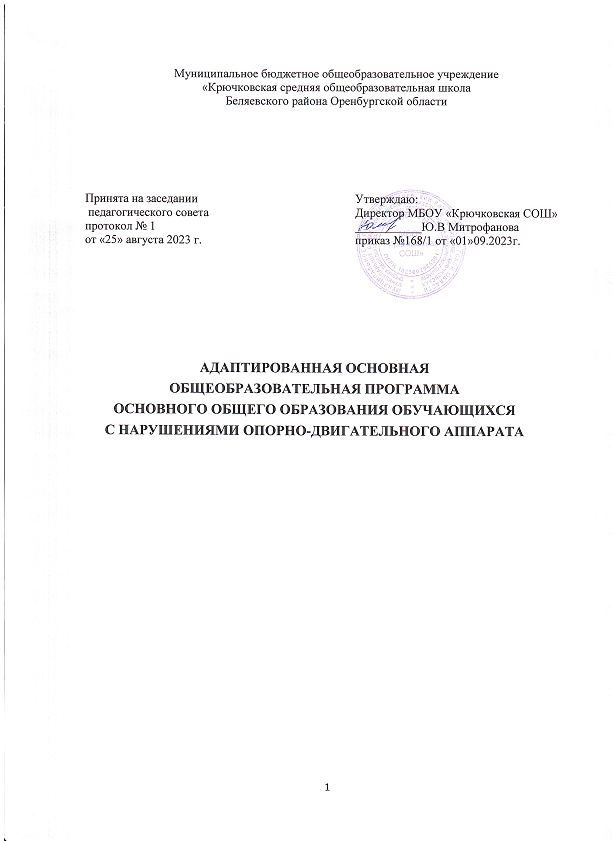 